РОССИЙСКАЯ ФЕДЕРАЦИЯРОСТОВСКАЯ ОБЛАСТЬТАЦИНСКИЙ РАЙОНМУНИЦИПАЛЬНОЕ ОБРАЗОВАНИЕ  «СУХОВСКОЕ СЕЛЬСКОЕ ПОСЕЛЕНИЕ»АДМИНИСТРАЦИЯ СУХОВСКОГО СЕЛЬСКОГО ПОСЕЛЕНИЯПОСТАНОВЛЕНИЕ1  июня    2020 года                            43                              п. НовосуховыйО назначении  публичных слушаний по проекту Генерального плана   Суховского  сельского поселенияТацинского района  Ростовской области                      Руководствуясь Градостроительным кодексом Российской Федерации от 29 декабря 2004 года № 190-ФЗ, Федеральным законом от 06 октября 2003 года № 131-ФЭ «Об общих принципах организации местного самоуправления в РФ», Областным законом Ростовской области от 14 января 2008 года № 853-3C «О градостроительной деятельности в Ростовской области», Уставом муниципального образования « Суховского  сельское поселение», решением Собрания депутатов Суховского  сельского поселения от 25.06.2012. № 116 «Об утверждении Положения о порядке проведения публичных слушаний (общественных обсуждений) по вопросам градостроительной деятельности на территории Суховского сельского поселения», в соответствии  с постановлением Администрации Суховского  сельского поселения №18 от 15  февраля  2019г. «О подготовке проекта Генерального плана Суховского   сельского поселения Тацинского района Ростовской области»,ПОСТАНОВЛЯЮ:1. Вынести  на  обсуждение публичных слушаний  проект  Генерального плана Суховского  сельского поселения Тацинского района Ростовской области. 2. Назначить проведение публичных слушаний по проекту Генерального плана  Суховского сельского поселения Тацинского района Ростовской области (далее по тексту- Генеральный план  на 6 июля  2020года ; время проведения публичных слушаний: 16 час 00 мин.; место проведения публичных  слушаний: здание Администрации Суховского  сельского поселения, расположенное по адресу: п. Новосуховый ул. Административная,8 (Приложение №1).3. В срок  до  4.06.2020года   опубликовать  проект Генерального плана Суховского сельского поселения и разместить его на официальном сайте Администрации  поселения в сети  «Интернет».4. Определить место размещения проекта Генерального плана  и иной сопутствующей документации для ознакомления с ней населения: здание Администрации Суховского  сельского поселения, расположенное по адресу: Ростовская область, Тацинский район, п. Новосуховый  ул. Административная,85. Создать комиссию, ответственную за проведение публичных слушаний (далее по тексту –Комиссия), в следующем составе:Председатель комиссии      -     Севрюгин Сергей Сергеевич,                                                        Глава Администрации Суховского                                                      сельского поселенияЗаместитель председателя  -     Гамаюнова Евгения Федоровна, комиссии                                    ведущий специалист  Администрации                                                     Суховского  сельского поселения                  Секретарь комиссии            -     Морозова Татьяна Ивановна,                                                           ведущий специалист   Администрации                                                       Суховского  сельского поселения    Члены комиссии:                 -      Андрюнина Светлана Вячеславовна,                                                       начальник сектора экономики и финансов                                                       Администрации  Суховского                                                            сельского поселения;                                                  -    Фоменко Татьяна Анатольевна, депутат Собрания                                                                  депутатов Суховского  сельского поселения;                                                -    Лысенко Людмила Дорофеевна, депутат Собрания                                                                  депутатов Суховского  сельского поселения. 6.  Комиссии по окончанию публичных слушаний предоставить протоколы  и заключение  для принятия решения о направлении  проекта на утверждение Собранием   депутатов Суховского  сельского поселения.7.  В пятидневный срок  с момента  подписания настоящего постановления   обеспечить его официальное опубликование  и разместить его на официальном сайте  Администрации Суховского сельского поселения  в сети «Интернет».8.  Контроль за исполнением настоящего постановления оставляю за собой.Глава  АдминистрацииСуховского  сельского поселения                                                                                      С.С.СеврюгинПриложение №1 к постановлению №43 от 1.06.2020г.Состав проекта:Генеральный план Суховского сельского поселения Тацинского района Ростовской области (утверждаемая часть проекта)Том I. Положения о территориальном планировании.Генеральный план Суховского сельского поселения (основной чертеж).Обоснование генерального плана Суховского сельского поселенияТацинского района Ростовской области.Том II. Пояснительная записка. Обосновывающая часть.Том III. Графические материалы:По генеральному плану Суховского сельского поселения:1. Ситуационный план расположения поселения на территории муниципального района, М 1: 100000;2. План современного использования территории (опорный план) с отображением границ земель различной категории, М 1: 25000;3. Схема с отображением результатов анализа комплексного развития территории и размещения объектов капитального строительства федерального, регионального и местного значения, М 1:25000;4. Генеральный план развития сельского поселения (основной чертеж), М 1:25000;5. Схема планируемых границ функциональных зон; М 1:25000;6. Схема развития системы общественных центров и размещения учреждений и предприятий обслуживания и схема ландшафтно-рекреационного зонирования и туризма, М 1:25000;7. Схема градостроительной реорганизации производственных территорий и схема транспортной инфраструктуры, М 1:25000;8. Сводный план инженерных сетей, где совмещены схемы водоснабжения и канализации, теплоснабжения, газоснабжения, энергоснабжения и связи, М 1:25000.По схемам генеральных планов населенных пунктов Суховского с.п.:9. План современного использования территории п. Новосуховый: 10. Схема генерального плана, совмещенная со схемой границ территорий первоочередного планирования и схемой размещения первой очереди комплексного жилищного строительства п. Новосуховый.11. Схема инженерной подготовки и благоустройства территории п. Новосуховый.12. План современного использования территории х.Крылов.13. Схема генерального плана, совмещенная со схемой границ территорий первоочередного планирования и схемой размещения первой очереди комплексного жилищного строительства х. Крылов.14. Схема инженерной подготовки и благоустройства территории х. Крылов.15. План современного использования территории п. Сухая Балка.16. Схема генерального плана, совмещенная со схемой границ территорий первоочередного планирования и схемой размещения первой очереди комплексного жилищного строительства п. Сухая Балка.17. Схема инженерной подготовки и благоустройства территории п. Сухая Балка.18. План современного использования территории п. Лубяной. 19. Схема генерального плана, совмещенная со схемой границ территорий первоочередного планирования и схемой размещения первой очереди комплексного жилищного строительства п. Лубяной.20. Схема инженерной подготовки и благоустройства территории п. Лубяной.Положения о территориальном планированииСостав проекта:Генеральный план Суховского сельского поселения Тацинского района Ростовской области (утверждаемая часть проекта)Том I. Положения о территориальном планировании.Генеральный план Суховского сельского поселения (основной чертеж).Обоснование генерального плана Суховского сельского поселения Тацинского района Ростовской области.Том II. Пояснительная записка. Обосновывающая часть.Том III. Графические материалы:По генеральному плану Суховского сельского поселения:1. Ситуационный план расположения поселения на территории муниципального района, М 1: 100000;2. План современного использования территории (опорный план) с отображением границ земель различной категории, М 1: 25000;3. Схема с отображением результатов анализа комплексного развития территории и размещения объектов капитального строительства федерального, регионального и местного значения, М 1:25000;4. Генеральный план развития сельского поселения (основной чертеж), М 1:25000;5. Схема планируемых границ функциональных зон; М 1:25000;6. Схема развития системы общественных центров и размещения учреждений и предприятий обслуживания и схема ландшафтно-рекреационного зонирования и туризма, М 1:25000;7. Схема градостроительной реорганизации производственных территорий и схема транспортной инфраструктуры, М 1:25000;8. Сводный план инженерных сетей, где совмещены схемы водоснабжения и канализации, теплоснабжения, газоснабжения, энергоснабжения и связи, М 1:25000.По схемам генеральных планов населенных пунктов Суховского с.п.:9. План современного использования территории п. Новосуховый: 10. Схема генерального плана, совмещенная со схемой границ территорий первоочередного планирования и схемой размещения первой очереди комплексного жилищного строительства п. Новосуховый.11. Схема инженерной подготовки и благоустройства территории п. Новосуховый.12. План современного использования территории х.Крылов.13. Схема генерального плана, совмещенная со схемой границ территорий первоочередного планирования и схемой размещения первой очереди комплексного жилищного строительства х. Крылов.14. Схема инженерной подготовки и благоустройства территории х. Крылов.15. План современного использования территории п. Сухая Балка.16. Схема генерального плана, совмещенная со схемой границ территорий первоочередного планирования и схемой размещения первой очереди комплексного жилищного строительства п. Сухая Балка.17. Схема инженерной подготовки и благоустройства территории п. Сухая Балка.18. План современного использования территории п. Лубяной. 19. Схема генерального плана, совмещенная со схемой границ территорий первоочередного планирования и схемой размещения первой очереди комплексного жилищного строительства п. Лубяной.20. Схема инженерной подготовки и благоустройства территории п. Лубяной.СодержаниеВведение	61.Цели  и задачи генерального плана	82. Основные положения	92.1. Экономическое развитие	92.2. Население, жилищный фонд и культурно-бытовое обслуживание	92.3. Планировочная организация территории и функциональное зонирование	162.4. Инженерно-транспортная инфраструктура.	202.5. Экология и благоустройство	282.6. Мероприятия по сохранению объектов культурного наследия и памятников археологии.	31ВведениеГенеральный план Суховского сельского поселения разработан в соответствии с:Градостроительным кодексом Российской Федерации от 15.10.2005г. №191-ФЗ;Областным законом Ростовской области «О градостроительной деятельности в Ростовской области», принятым Законодательным Собранием 26 декабря 2007 года. Областными нормативами градостроительного проектирования городских округов и       поселений Ростовской области;Инструкцией «О порядке разработки, согласования, экспертизы и утверждения градостроительной документации», утвержденной постановлением Госстроя РФ от 29.10.2002г. №150. Требованиями технических регламентов.Основанием для разработки генерального плана являются следующие документы и материалы:муниципальный контракт № 33 от 26.02.2008 г.;задание на разработку генеральных планов Жирновского городского поселения, Быстрогорского сельского поселения, Верхнеобливского сельского поселения, Ермаковского сельского поселения, Зазерского сельского поселения, Ковылкинского сельского поселения, Михайловского сельского поселения, Скосырского сельского поселения, Суховского сельского поселения, Тацинского сельского поселения, Углегорского сельского поселения Тацинского района Ростовской области, утвержденного Главой Администрации Тацинского района Н.В.Черкасовым - 07.12.07 и согласованного Заместителем министра территориального развития, архитектуры и градостроительства, Главным архитектором  Ростовской области А.М. Бояриновым -07.12.07 г.Постановлением Главы Суховского сельского поселения № 41 от 22 ноября 2007 г.В основе генерального плана заложены комплексные программы развития муниципального образования, положения о территориальном планировании, содержащиеся в схемах:Схема территориального планирования Ростовской области, выполненная институтом РосНИПИУрбанистики; Схема территориального планирования Ростовской агломерации, выполненная институтом РосНИПИУрбанистики;Схема территориального планирования Западного внутриобластного района Ростовской области (Восточно-Донбасской агломерации), выполненная институтом ОАО «НИИП Градостроительства».Схема территориального планирования Тацинского района, выполненная в составе Восточно-Донбасской агломерации.Статус муниципального образования и его роль в системе расселения.Суховское сельское поселение входит в состав муниципального образования Тацинский район Ростовской области, административный центр района ст. Тацинская. Суховское сельское поселение расположено в восточной части Тацинского района.По северо-востоку граничит с Морозовским районом, по северу – с Ковылкинским сельским поселением, по северо-западу – с Тацинским сельским, по юго-западу – с Ермаковским сельским поселением, по юго-востоку – с Зазерским сельским поселением.Общая площадь территории – 27470 га.Существующее население – 1608 человек.1.Цели и задачи генерального планаОсновной целью генплана является определение поэтапной долгосрочной стратегии территориального планирования поселения, условий формирования среды жизнедеятельности на основе комплексной оценки состояния территории, ее потенциала, рационального природопользования, повышения жизненного уровня населения Суховского сельского поселения с выбором оптимального решения архитектурно-планировочной организации и функционального зонирования территории поселения.Для осуществления обозначенных целей необходимо выполнить задачи по совершенствованию жилищной политики, системы обслуживания, транспортной и инженерной инфраструктур, производственного комплекса, обеспечить охрану окружающей среды и защиту от чрезвычайных ситуаций природного и техногенного характера.2. Основные положения2.1. Экономическое развитиеПланируемая экономическая политика Суховского сельского поселения согласуется с основными программными документами территориального развития Ростовской области и Тацинского района и базируется на основе системного анализа влияния совокупности экономических, социальных и экологических факторов.На территории поселения действуют 60 крестьянско-фермерское хозяйство, ООО СХП «Тацинский», ООО «Знамя Труда». Общая площадь земельных угодий в 2010 году составила 22240,78 га. На этих землях выращивают зерновые и технические культуры, занимаются животноводством.Для устойчивого развития Суховского сельского поселения должны получить развитие следующие направления:- социальное обустройство сельских населенных пунктов;- увеличение финансового обеспечения реализации социальных программ в поселении;- осуществление мониторинга уровня безработицы и уровня реальных доходов сельского населения; 2.2. Население, жилищный фонд и культурно-бытовое обслуживаниеОбщая численность населенияВ состав поселения входят четыре населенных пункта, в которых проживает 1608человек:- п. Новосуховый - административный центр, 695 чел.;- х. Крылов - 698 чел.;- п. Сухая Балка - 187 чел.;- п.. Лубяной - 28 чел.Обобщенные данные о перспективной численности населения Суховского сельского поселения представлены в таблице 1Таблица 1Численность населения Суховского с.п.Существующее население Суховского с.п. – 1608  чел.Проектируемое на расчетный срок –  1640 чел. (2030 г).Увеличение численности населения на 32 человека.Развитие отраслевой структуры занятости населения является показателем развитости поселения и уровня жизни в нем.Таблица 2Структура занятости населения по отраслям экономики Суховского сельского поселения по классификатору ОКВЭД (по главным пунктам)В Суховском сельском поселении нет промышленных предприятий и предприятий, занимающимися строительством.Жилищный фондЖилищный фонд Суховского сельского поселения на 1 января 2010г.  составил 40,5 тыс.м2.Существующая жилобеспеченность на 1 жителя – 25,2  м2/чел. Существующее население – 1608 человек.40,5 / 1608 = 25,2 м2/чел.Расчёт жилой территории производится исходя из 3-х основных показателей: численности населения сельского поселения на первую очередь и к расчётному сроку; нормы жилой обеспеченности и параметров плотности застройки. Норму жилой обеспеченности на первую очередь принимаем – 25,2 м2/чел, на расчетный срок принимаем 26,6 м2/чел.   Новый жилой фонд представлен индивидуальными домами с приусадебными земельными участками. На расчетный срок проектируемый жилой фонд составит:1640 чел ×26,6 м2/чел = 43700 м2 Объем нового строительства на расчетный срок составит – 3,2 тыс. м2Новое строительство определяется разницей между расчетным объемом и существующим сохраняемым жилым фондом.На расчетный срок объем нового строительства составит:43700 м2 – 40500 м2 = 3200м2На новой территории размещается 3,2 тыс. м2 нового жилищного строительства. Предполагаемое новое жилищное строительство - индивидуальные дома с приусадебными земельными участками. Таблица 3Распределение жилищного фонда Суховского сельского поселения Таблица 4Распределение жилищного фонда Суховского  с. п. по населенным пунктамКультурно-бытовое обслуживаниеФормирование и развитие системы культурно-бытового обслуживания в значительной мере способствует достижению главной цели градостроительной деятельности – обеспечению комфортности проживания. С этой целью генеральным планом предлагается ряд основных приоритетных направлений развития системы обслуживания Суховского сельского поселения:- формирование трехступенчатой системы учреждений соцкультбыта;- доведение обеспеченности населения всеми видами культурно-бытового обслуживания, особенно социально значимых объектов, до нормативного уровня при минимальных затратах времени;- для формирования центров обслуживания необходимо создавать многофункциональные объекты, использующие блокировку учреждений торговли, бытового обслуживания, культуры, спорта и т.д.Система культурно-бытового обслуживания наиболее полно представлена в двух населенных пунктах: п. Новосуховый, х. Крылов.Таблица 5Показатели по школьным образовательным учреждениямТаблица 6Показатели по детским дошкольным учреждениямПроектное решениеТаблица 7Расчет потребности в учреждениях образования на перспективу по поселению в целомВ Суховском сельском поселении наблюдается достаточное количество мест в дошкольных и школьных учреждениях. ЗдравоохранениеТаблица 8Расчет потребности в учреждениях здравоохранения на перспективуНа территории Суховского с.п. расположены:- 2 фельдшерско-акушерских пункта – в п. Новосуховый, х. Крылов.Проектное решение.Проектируемые учреждения здравоохранения и размеры земельных участков представлены в таблице 9.Таблица 9Проектируемые учреждения здравоохраненияКультураТаблица 10Расчет потребности населения в учреждениях культуры на перспективуПроектные решенияРеконструируемые учреждения культуры и размеры земельных участков представлены в таблице 11.Таблица 11Реконструируемые учреждения культурыТаблица 12Расчет потребности в учреждениях физической культуры и спорта на перспективуПроектируемые рекреационные территории спортивно-оздоровительного назначенияЗона отдыха с комплексом открытых спортивных площадок в п. Новосуховый – 5 га;Зона отдыха с комплексом открытых спортивных площадок на севере от х. Крылов – 2 га;Таблица 13 Учреждения торговли и общественного питания, административно-деловые.2.3. Планировочная организация территории и функциональное зонированиеАрхитектурно-планировочная организация территории Суховского поселения совершенствуется.При комплексной оценке территории и выборе стабилизационного варианта развития была определена единая концептуальная установка: в сфере сельского хозяйства сохранение существующего контингента населения при существенном преобразовании производственной составляющей.Существующее население Суховского с.п. – 1608 чел.Проектируемое население на расчетный срок – 1640 чел. (2030 г). Для сохранения населенных пунктов необходимо обеспечить государственную поддержку каждому личному подсобному хозяйству, КФХ. малому, среднему бизнесу и крупным АПК.Согласно «Доктрине продовольственной безопасности Российской Федерации» должны получить устойчивое развитие сельские территории.Поселок НовосуховыйСуществующее положениеРельеф территории сложный, проходя с севера на юг, балка Сухая вклинивается в территорию хутора. Часть балки занимает пруд «Большой».Сложившаяся четкая планировочная структура на территории, прилегающей к железной дороге на севере перерастает в усложненную линейную форму, представленную элементами разветвленной планировки.Существующее население -695 человек.Проектируемое население – 725 человек.В хуторе развита система культурно-бытового обслуживания: общеобразовательная школа на 117 учащихся, детский сад на 25 мест, дом культуры на 300 мест с библиотекой, ФАП и своеобразный многофункциональный центр, где размещены:магазин, почта, столовая, швейная мастерская.Проектное решениеПо схеме генерального плана п. Новосуховый определены и упорядочены границы кварталов жилой застройки, транспортная сеть, система зеленых насаждений и культурно- бытового обслуживания. Главная улица – улица Административная, основные транспортные улицы – ул. Административная, ул. Клубная, ул. Цветочная, ул Центральная.Хутор КрыловСуществующее положениеХ. Крылов расположен на востоке Суховского с. п.Хутор расположен в верховьях балки Хрулева – правого притока балки Сухой. В северной и северо-западной частях хутора разветвления балки вклиниваются в границы селитебной территории.Существующая планировочная структура делится на две обособленные части:- северо-западную, где к ул. Мира с обеих сторон примыкают кварталы однорядной усадебной застройки;-  юго-восточную, в которой к ул. Мира примыкают кварталы однорядной усадебной застройки с севера и два ряда кварталов с двухрядной застройкой с юга.Существующее население – 698 человек.Проектируемое население – 718 человека.Система культурно-бытового обслуживания развита: общеобразовательная школа на 150 уч-ся, детский сад «Ромашка» на 20 мест, ДК, ФАП, один магазин.Проектное решениеПо схеме генерального плана х. Крылов упорядочены границы кварталов жилой застройки, разработаны системы зеленых насаждений, транспорта, культурно-бытового обслуживания.Существующие границы х. Кырлов не изменялись.Главная улица хутора – ул. Центральная, основные транспортные улицы – ул. Восточная, ул. Молодежная, ул. Центральная.Поселок Сухая БалкаСуществующее положениеП. Сухая Балка расположен на правом борту балки Сухая, разветвление балки пересекает всю его территорию в широтном направлении с юго-запада на северо-восток. Существующая планировочная структура в виде однорядных вытянутых кварталов застройки.Существующее население – 187 человек.Проектируемое население – 187 человек.Из культурно-бытового обслуживания – один магазин.Проектное решениеПо схеме генерального плана п. Сухая Балка уточнены границы кварталов жилой застройки, разработаны системы зеленых насаждений, транспорта, культурно-бытового обслуживания (определены площадки для размещения объектов соцкультбыта в т. ч. передвижных).Существующие границы п. Сухая Балка не изменялись.Главная улица – ул. Черемушки, основные транспортные улицы – ул.Черемушки ул. Лесная.Поселок ЛубянойСуществующее положениеРельеф территории относительно простой,расположен в верховьях балки Лубяной. пВ сложившейся планировочной структуре упорядоченная застройка наблюдается вдоль улицы Восточной и автомобильной дорогой, идущей из п. Новосуховый, далее на юго-востоке присоединяется отдельный участок.Существующее население – 28 человек.Проектируемое население – 10 человек.Проектируемое население – 10 человек, единственный н.п. в котором уменьшается население, так как это неперспективный хутор.Проектное решениеПо схеме генерального плана п. Лубяной были определены границы кварталов жилой застройки, система озеленения, а также резервирования площадок для размещения объектов соцкультбыта, в том числе передвижных.Главная улица – ул. ВосточнаяФункциональное зонирование территорииОбщая площадь земель Суховского с.п. составляет 274700 га. В настоящее время земли сельскохозяйственного назначения составляют 274283.31 га. Земли населенных пунктов - 326 га, транспорта –29.73 га, земли специального назначения – 8.77 га. Земли промышленности, лесного и водного фонда отсутствуют. Таблица 14Категории земель Суховского с.п. по целевому назначению. Согласно пункту 4.2 «установление, изменение размеров санитарно-защитных зон для промышленных объектов и производств 1 и 2 класса опасности осуществляется Постановлением Главного государственного санитарного врача Российской Федерации».Развитие основных функциональных зон в п. Новосуховый, х. Крылов, п. Сухая Балка, п. Лубяной с.п. представлены в таблице 15.Таблица 15Баланс земель населенных пунктов Суховского сельского поселения по функциональному зонированию.Таблица 16Баланс земель функциональных зон Суховского сельского поселения.Функциональные зоны населенных пунктов1. Жилые зоны.Жилые зоны формируются 1-3 этажными индивидуальными жилыми домами с приусадебными участками от 10 соток и более.В состав жилых зон входят объекты культурно-бытового и иного назначения.2. Общественно-деловые зоны предназначены для застройки административными зданиями, объектами образовательного, культурно-бытового, социального назначения и иными предназначениями для общественного использования объектами.3. Производственные зоны предназначены для застройки промышленными, коммунально-складскими и иными производственными объектами.4. Зоны инженерной и транспортной инфраструктуры предназначены для застройки объектами автомобильного транспорта, связи, инженерной инфраструктуры.5.   Рекреационные зоны. «Земельные участки в составе рекреационных зон – это земельные участки, занятые лесами, скверами, парками, садами, прудами, озерами, водохранилищами» по Земельному кодексу.6. Земельные участки в составе зон сельскохозяйственного использования в населенных пунктах – земельные участки, занятые пашнями, многолетними насаждениями, а также зданиями, строениями, сооружениями сельскохозяйственного назначения, используются в целях ведения сельскохозяйственного производства до момента изменения вида их использования в соответствии с генеральными планами населенных пунктов и правилами землепользования и застройки.2.4. Инженерно-транспортная инфраструктура.Мероприятия по развитию инженерно-технической инфраструктуры.В целях развития систем инженерно-технического обеспечения Суховского сельского поселения проектом генерального плана предлагается перечень мероприятий по территориальному планированию. Очередность и сроки выполнения работ по развитию систем инженерно-технического обеспечения определяются администрацией поселения в перечне мероприятий по реализации генерального плана с учетом программы социально-экономического развития поселения, возможностей финансирования и планов строительства объектов жилищного, коммунально-бытового и производственного назначения.        Расчеты нагрузок всех видов инженерно-технического обеспечения территорий, выполненные для населенных пунктов по удельным и укрупненным показателям, являются предварительными и подлежат уточнению на последующих стадиях проектирования при выполнении документации по планировке территорий и разработке проектной документации на строительство. Потребность в ресурсах инженерно-технического обеспечения перспективных объектов производственного назначения необходимо определять на последующих стадиях проектирования на основании норм технологического проектирования соответствующих производств или объектов-аналогов. На выполненных в составе проекта генерального плана схемах инженерных сетей поселения нанесены основные существующие коммуникации и сооружения инженерно-технического обеспечения. Предлагаемые в проекте схемы размещения сетей и сооружений обозначают необходимость подведения к территориям нового строительства соответствующих коммуникаций и размещение сооружений инженерно-технического обеспечения. При выполнении проектов планировки, в развитие генерального плана, на основании уточненных расчетов инженерных нагрузок и соответствующих технических условий (рекомендаций) ресурсоснабжающих организаций, рекомендуется разработать принципиальные схемы размещения сетей и сооружений инженерно-технического обеспечения. Точки присоединения проектируемых сетей к существующим сетям и сооружениям так же определяются на основании технических условий (рекомендаций) ресурсоснабжающих организаций. Водоснабжение.Для обеспечения подачи планируемого объема воды на хозяйственно - питьевые нужды населения, уменьшения потерь воды в системах водоснабжения населенных мест генеральным планом предлагается выполнение следующих мероприятий:1. Выполнение разведочных работ в пределах территорий поселков Новосуховый, Сухая Балка и хутора Крылов с подсчетом эксплуатационных запасов подземных вод и проведением государственной экспертизы материалов подсчета запасов.2. Проведение в поселках Новосуховый, сухая Балка и хуторе Крылов работ по реконструкции существующих сетей водоснабжения и прокладке водопроводных сетей по новым направлениям, с устройством вводов в дома, с кольцеванием сетей и установкой пожарных гидрантов на уличных водопроводных сетях, в соответствии с требованиями нормативно-технических документов. 3. Замена в поселке Новосуховый двух существующих водонапорных башен и строительство одной новой. 4. Строительство в хуторе Крылов двух новых артезианских скважин и двух водонапорных башен взамен существующих. Тампонирование существующих скважин, которые на момент разработки генерального плана не используются.5. Строительство в поселке Сухая Балка новой артезианской скважины, замена глубинных насосов в существующих скважинах и замена двух водонапорных башен. 6. Установка в системах водоснабжения населенных пунктов электролизного оборудования для обеззараживания воды. 7. Оборудование зон санитарной охраны существующих и проектируемых объектов водоснабжения в соответствии с СанПин 2.1.4.1110-002 «Зоны санитарной охраны источников водоснабжения и водопроводов питьевого назначения».   8. Водоснабжение поселка Лубяной предлагается осуществлять по существующей схеме – из индивидуальных колодцев.  Водоотведение.Проектом генерального плана предлагаются следующие мероприятия по развитию системы водоотведения в поселении: 1. Строительство в населенных пунктах централизованных систем хозяйственно-бытовой канализации с очисткой сточных вод на локальных очистных сооружениях канализации (ЛОС). Прокладку канализационных сетей рекомендуется выполнять из полиэтиленовых труб, которые имеют значительный срок службы. 2. Очистка стоков на блочно-модульных локальных очистных сооружениях (ЛОС) с полным циклом механической и биологической очистки. Очищенные стоки после ЛОС предлагается отводить в балку Сухая и пруд Свинарский. Канализование поселка Лубяной предлагается осуществлять по существующей схеме - в выгребные ямы. Для предотвращения загрязнения подземных вод при использовании выгребных ям предлагается устройство новых водонепроницаемых выгребных ям взамен существующих, в соответствии требованиями санитарно-эпедимеологического и природоохранного законодательства. Жидкие отходы из выгребных ям предлагается направлять спецтранспортом на ЛОС.С учетом финансовых возможностей населения и бюджета муниципальных образований канализование населенных пунктов предлагается производить поэтапно с постепенным наращиванием мощности ЛОС путем установки дополнительных модулей. В первую очередь централизованной канализацией рекомендуется оборудовать объекты общественного назначения. Газо- и теплоснабжение.Проектом генерального плана, предлагается выполнить 100% газификацию всех населенных пунктов сельского поселения в течение расчетного срока реализации генерального плана.Газификацию населенных пунктов предлагается осуществить в соответствии с расчетной схемой газоснабжения Тацинского района, выполненной в составе схемы газоснабжения Ростовской области (ОАО «Гипрониигаз» 2006 год.) Учитывая, что прогнозируемая на расчетный срок численность населения и увеличение площадей жилищного фонда превышают существующие показатели поселения, необходимо после утверждения генерального плана поселения заказать в ОАО «Гипрониигаз» корректировку расчетной схемы газоснабжения Тацинского района, с учетом прогнозируемого увеличения расхода газа по населенным  пунктам Суховского сельского поселения.Газоснабжение населенных пунктов поселения предлагается выполнить по межпоселковому газопроводу высокого давления I категории давлением до 1,2 МПа от ГРС Тацинская с ответвлением трубопроводов к каждому населенному пункту поселения и установкой в каждом населенном пункте ГГРП. Расчетные схемы газоснабжения населенных пунктов подлежат разработке специализированной организацией после утверждения генерального плана поселения и уточнения расчетных расходов газа по потребителям. При разработке расчетной схемы газоснабжения населенных пунктов следует предусмотреть возможность поэтапного строительства сети распределительных газопроводов с учетом финансовых возможностей бюджета и населения. Для отопления жилищного фонда и объектов общественного назначения малой площади проектом генерального плана предлагается использование индивидуальных газовых теплогенераторов, а для горячего водоснабжения – газовых проточных водонагревателей. Объекты общественного назначения предлагается отапливать от автономных теплоисточников, в качестве которых возможно применение встроенно-пристроенных или отдельно стоящих модульных шкафных котельных, что позволит минимизировать протяженность тепловых сетей и теплопотери в них. В случае компактного размещения объектов возможно устройство группового теплоисточника. Решения по организации теплоснабжения перспективных объектов общественного назначения должны быть приняты на стадии разработки проектов планировки территорий.Электроснабжение. Для повышения энергетической эффективности работы систем электроснабжения и энергосбережения, проектом предлагаются следующие мероприятия:1. реконструкция и капитальный ремонт существующих сетей 10 кВ и 0,4 кВ и сетей наружного освещения (увеличение сечений проводов, использование СИП, замена осветительных ламп), реконструкция трансформаторных подстанций 10/0,4 кВ, расположенных на территории населенных пунктов.2. Развитие сетей 10 кВ и 0,4 кВ с установкой в центрах нагрузок новых подстанций 10/0,4 кВ, для которых необходимо предусмотреть земельные участки при разработке проектов планировки территорий. 3. Разработка схемы электроснабжения территорий перспективного жилищного строительства в составе проектов планировки территорий на основании уточненных расчетных нагрузок и технических условий (рекомендаций) энергоснабжающей организации, в которых указываются точки присоединения к существующим сетям и сооружениям и мероприятия, необходимые для обеспечения возможности присоединения. 4. Прокладка новых воздушных линий ВЛ 10 и 0,4 кВ с использованием СИП. 5. Проведение обязательных энергетических обследований с разработкой комплекса мероприятий по энергосбережению.6. Прекращение закупки ламп накаливания для освещения зданий и сооружений.7. Разработка технически обоснованных лимитов на потребление электроэнергии.8. В перспективе систему электроснабжения поселения рекомендуется оборудовать    АСКУЭ.Системы связи.Проектом предлагается полная модернизация всех АТС с заменой аналогового оборудования на цифровое, что позволит повысить качество связи и расширить объем предоставляемых дополнительных услуг;- замена существующих медных межстанционных линий связи на оптоволоконные;- оборудование основных объектов общественного назначения и многоквартирных жилых домов по технологии FTTB («оптика в дом»), что позволит по кабелю предоставлять дополнительные услуги, включая радиовещание и телевидение;- модернизация телетрансляционного оборудования для перехода на цифровое вещание до 2015г. в соответствии с общероссийской программой;- развитие эфирного радиовещания в диапазонах УКВ и FM;  - развитие сетей операторов сотовой связи в целях увеличения зон покрытия.Почтовая связь.В целях развития почтовой связи на территории района предлагается выполнение следующих мероприятий:- оборудование отделений почтовой связи пунктами коллективного доступа в Интернет, а также современными копировальными и факсимильными устройствами для оказания дополнительных услуг;- проведение работ по капитальному ремонту (реконструкции) помещений ОПС в целях создания комфортных условий для персонала и клиентов.Мероприятия по развитию транспортной инфраструктуры.В целях развития транспортной инфраструктуры Суховского сельского поселения Тацинского района проектом генерального плана предлагается перечень следующих мероприятий по территориальному планированию:- строительство автомобильной дороги общего пользования местного значения с асфальтобетонным покрытием х. Крылов – х. Беляев (Морозовский район), протяженность в границах поселения около 14,0 км;- в пределах существующей застройки реконструкция местных улиц и проездов с целью приведения их технических параметров к нормативным с заменой грунтощебеночного покрытия на асфальтобетонное;- новое строительство дорог в проектируемых жилых кварталах в соответствии с подлежащими разработке проектами планировки территорий;- в существующих и проектируемых жилых кварталах устройство пешеходных дорожек с твердым покрытием;- возможность размещения в пос. Новосуховый автозаправочной станции на одну заправочную колонку и станции технического обслуживания легковых автомобилей на два поста;- в целях развития улично-дорожной сети населенных пунктов разработать муниципальную программу строительства, реконструкции и капитального ремонта автомобильных дорог.Инженерная подготовка и вертикальная планировка территорииИнженерная подготовка территории – это комплекс инженерных мероприятий по обеспечению пригодности территории для различных видов строительства и создания, оптимальных санитарно - гигиенических и микроклиматических условий для жизни населения. Учитывая рекомендации СНиП 2.01.09-91. «Здания и сооружения на подрабатываемых территориях и просадочных грунтах», СНиП 2.06.15-85 «Инженерная защита территорий от затопления и подтопления», СНиП 2.06,15-90 «Инженерная защита территорий, зданий и сооружений от опасных геологических процессов», а также результаты анализа природных условий и архитектурно-планировочных  решений, принятых при разработке генерального плана территорий предусмотрен следующий комплекс основных мероприятий по инженерной подготовке:1) организация поверхностного стока и улучшение санитарного состояния территории: 	- вертикальная планировка; 	- организация водостоков;2)  защита от опасных физико-геологических процессов: -  противоэрозионные мероприятия (мероприятия по борьбе с оврагами 	    и противооползневые мероприятия; защита от ветровой дефляции); -  мероприятия по борьбе с просадочностью;3) благоустройство прибрежной территории;4) агролесомелиорация.Вертикальная планировка.Вертикальной планировкой решается вопрос создания благоприятных условий для трасс улиц, проездов, тротуаров, исключения подтопления жилых, общественных зданий и сооружений на проектируемой территории.Схема вертикальной планировки выполнена на топооснове масштаба 5000 с сечением рельефа горизонталями через 1 метр. На схеме показаны черные (натурные) и красные (проектные) отметки в точках перелома уклонов   по осям проезжих частей улиц. Планировочные отметки назначены с учетом минимальных нарушений естественного рельефа и с учетом существующих отметок твердых покрытий проездов и дорог. До выполнения планировочных работ на проектируемых территориях необходимо снять растительный грунт. Краткая характеристика намеченных мероприятий по вертикальной планировке по каждому населенному пункту, и общая характеристика комплекса мероприятий по инженерной подготовке территории Суховского сельского поселения представлены в Томе 2.Защита от опасных физико-геологических процессов.Противоэрозионные мероприятия.На проектируемой территории эрозионная сеть развивается достаточно активно. Эрозионная деятельность проявляется в период таяния снега и интенсивных дождей в виде плоскостного смыва.Проектом предусматривается выполнение противоэрозионного регулирования территории путем максимального сохранения почвенного покрова и растительности, регулирования и укрепления русел балок. Выполнить укрепление склонов посевом трав, посадкой деревьев и кустарников для проветривания и быстрого осушения склонов. Мероприятия по борьбе с оврагами и противооползневые мероприятияТерритория Суховского сельского поселения характеризуется расчлененностью овражно-балочной сетью.Для освоения территорий, рельеф которых пересечен оврагами, предусматриваются мероприятия, направленные на предотвращение эрозии почвы и рациональное градостроительное использование. Одновременно эти мероприятия являются и мерами по благоустройству сельской территории.Приближающаяся к границам оврагов застройка может повлечь развитие негативных процессов в виде оползней, обвалов. В северо-восточной, северной и северо-западной частях хутора Крылов наблюдаются оврагообразующие процессы, вклинивающиеся в селитебную территорию. Для использования данной территории под жилую застройку, проектом предлагается провести планировочные работы с перемещением объёмов земляных масс (засыпка овражной территории), направленные на предотвращение эрозии почвы.  На территории застройки хуторов проектом предлагается использовать овраги для зеленых зон отдыха. Поскольку овраги в естественном состоянии являются естественными тальвегами, направление поверхностного стока сохраняется. Склоны оврагов планируют, делая их более пологими, при высоте откосов более 5-6 м предусматриваются бермы, шириной не менее 2м. Уполаживание сочетается с креплением поверхности фитомелиоративными способами - посадкой трав, древестно-кустарниковой растительности. При откосах, имеющих крутизну более 25-35⁰, предусматривается террасирование.Приближающаяся к границам оврагов застройка может повлечь развитие негативных процессов в виде оползней, обвалов.При наблюдающихся оползневых явлениях в овраге предусматриваются специальные противооползневые меры:- регулирование стока поверхностных вод с помощью вертикальной 	планировки территории и устройства системы поверхностного водоотвода, в том числе предупреждение утечек из коммуникаций и сокращение поливов на оползневых склонах;- укрепление склонов балок:б) при уклонах 0,08 – 0,15 – путем размещения газонных решеток или геосетки; в) при уклонах выше 0,15 – путем установки габионов и георешеток;- применение агролесомелиорации.В графических материалах (листы – 2,3,9,12,15,18) нанесены зоны возможного разрушения склонов балок (граница территории с уклоном > 100‰), где необходимо предусмотреть рассмотренные выше мероприятия. Более подробно мероприятия по борьбе с оврагами и противооползневые мероприятия будут разработаны на последующих стадиях проектирования, после проведения необходимых геологических изысканий и принятия экономически выгодных решений.Защита от ветровой дефляции.Дефляция (выдувание, сдувание) на проектируемой территории наиболее активно протекает ранней весной, когда еще нет растительности, а вследствие сухой и малоснежной зимы в почве мало влаги. Сильные восточные, северо-восточные и западные ветры быстро иссушают верхние слои почвы, унося ее на значительные расстояния.Наиболее совершенной защитой почвы от дефляции является растительность. Мероприятия по борьбе с просадочностью.В Суховском сельском поселении лёссовидные грунты проявляют просадочные свойства I типа.Явление просадочности заключается в уменьшении прочности пород при увлажнении и доуплотнении, которое сопровождается необратимым изменением их структуры. Неравномерные просадки пород обуславливают неравномерную осадку сооружений, т.е. образования в зданиях трещин и других деформаций, вплоть до разрушения сооружений.При проектировании зданий и сооружений, предназначенных для строительства на площадках с грунтовыми условиями I типа по просадочности, следует, как правило, предусматривать полное устранение просадочных свойств грунтов в пределах верхней зоны просадки или полную прорезку просадочной толщи свайными или другими фундаментами. При этом проектирование конструкций следует производить как на обычных непросадочных грунтах без дополнительных конструктивных и водозащитных мероприятий.Благоустройство прибрежной территории.Проектом намечаются следующие мероприятия по благоустройству береговой зоны прудов балочных в п.Новосуховый, х.Крылов и прилегающих территорий:- очистка русел прудов от антропогенных отложений, дноуглубление;	- озеленение склонов и территории вблизи водоема;	- уборка от мусора акватории и береговой зоны;	- соблюдение режима хозяйственной деятельности в водоохраной зоне;- упорядочение застройки и земельных участков жилой застройки, обеспечение доступа к водоемам для их обслуживания и пользования.АгролесомелиорацияАгролесомелиорация включает в себя защиту природных ландшафтов территорий, а также предусматривает использование территории для создания санитарно-защитных зон, рекреационных зон и территорий общего пользования.Подбор растений, их размещение в плане, типы и схемы посадок назначается в соответствии с почвенно-климатическими условиями   на стадии рабочего проекта. Приведенный состав инженерных мероприятий рекомендован в объеме, необходимом для обоснования планировочных решений и подлежит уточнению на последующих стадиях проектирования. При освоении территории на каждом отдельном участке необходимо проведение детальных инженерно-геологических изысканий.  Защитные мероприятия, направленные на устранение основных причин опасных геологических процессов разрабатываются в полном объеме на стадии рабочего проекта.Санитарная очистка территории. Существующее положениеИсточниками образования твердых бытовых отходов (ТБО) являются ежедневная жизнедеятельность населения, работа предприятий, санитарная очистка и уборка населенных мест.В настоящее время, согласно выданному Свидетельству от 21.06.2011г. №61-61-44/014/2011-461, на территории Суховского сельского поселения в 1,5 км на северо-запад от п.Новосуховый расположена площадка ТБО, площадью 3,7 га (кадастровый номер 61:38:0600012:867).По факту, данный участок не соответствует СанПиН 2.2.1/2.1.1.1200-03 «Санитарно-защитные зоны и санитарная классификация предприятий, сооружений и иных объектов», т.к. в границах СЗЗ расположена жилая застройка п. Новосуховый (менее 400 м). Предприятия, осуществляющие санитарную очистку населённых пунктов поселения, отсутствуют.Проектное предложение.Наиболее рациональной является планово-регулярная организация сбора и удаления   бытовых отходов, предусматривающая регулярный вывоз    бытовых отходов с территорий хуторов с установленной периодичностью. Сбор и удаление твердых бытовых отходов проектом намечено производить по следующей схеме:- на территории усадебной застройки рекомендуется организовать проезд спецтранспорта по утвержденному расписанию и маршруту с небольшими остановками в определенных местах. Этот метод позволяет сократить расходы на организацию стационарных мест временного хранения ТБО.Согласно концепции обращения с твердыми отходами в Российской Федерации предусматривается открытие пунктов приема вторичного сырья с целью получения вторичных ресурсов и сокращения объемов обезвреживаемых отходов. Ориентировочная удельная норма накопления бытовых отходов по СНиП -2.07.01.-98* , приложение 11 составляет  450 кг/год (1,1м³/год)По рекомендации Академии коммунального хозяйства им. Памфилова увеличение массы отходов в год принимается 3-%. Ориентировочный объем изъятия утильной фракции принимается на 1-ую очередь -20%; на расчетный срок 35%. Уплотнение отходов компакторами позволяет снизить объем мусора от 4 раз на 1 очередь и до 6 раз на расчетный срок. Таблица 17Ориентировочный годовой объем ТБОСогласно СанПиН 2.2.1/2.1.1.1200-03 «Санитарно-защитные зоны и санитарная классификация предприятий, сооружений и иных объектов», санитарно-защитная зона для усовершенствованных свалок (полигонов) ТБО – 1000м. В данном проекте предлагается закрытие существующей площадки временного хранения ТБО и рекультивация земель, так как технология захоронения отходов не соответствует нормативным показателям.Проектом предлагается устройство полигона ТБО на новом участке, расположенном в 3000 м на северо-восток от жилой застройки п.Новосуховый.Необходимая площадь для размещения полигона составляет 0,41га.Для организации системы обращения с отходами в поселении потребуется создание мусороуборочного парка. Требуемое количество машин должно быть рассчитано в специальном проекте.	2.5. Экология и благоустройство.Основная экологическая стратегия градостроительного развития Суховского сельского поселения направлена на обеспечение устойчивого и экологически безопасного развития производительных сил на данной территории, создание условий, обеспечивающих снижение антропогенного воздействия на окружающую среду, формирование комфортных условий проживания населения.Планировочные предложения настоящего проекта не противоречат Закону об охране окружающей среды.Охрана воздушного бассейна.Проблема охраны атмосферного воздуха сводится к решению следующих задач: внедрению новых (более совершенных и безопасных) технологических процессов, установке и совершенствованию существующих газоочистного и пылеулавливающего оборудования, исключающих выделение в атмосферу вредных   веществ;производить мониторинг за состоянием атмосферного воздуха и установку стационарных и передвижных постов за соблюдение выбросов в атмосферу вредных веществ;использование проектируемыми котельными газового топлива;организация контроля за химическим составом выхлопных газов автотранспорта;создание экономических условий по использованию более экологических видов топлива (газовое топливо и топливо, отвечающее требованиям EURO II, EURO III);сокращение до минимума движение грузового автотранспорта по основным и периферийным дорогам поселения.Охрана подземных вод.Основными мероприятиями, направленными на предотвращение загрязнения и истощения подземных вод, Генеральным планом приняты:создание канализационных очистных сооружений для доведения качества сбрасываемой воды до нормативных показателей;строительство ливневой канализации с очистными сооружениями; организация регулярного гидромониторинга поверхностных водных объектов;обеспечение населения качественной водой в необходимых количествах; рациональное использование водных ресурсов; предотвращение загрязнения водоемов; соблюдение специальных режимов на территориях санитарной охраны водоисточников и водоохранных зон водоемов;действенный контроль над использованием водных ресурсов и их качеством.Охрана почв.организация учета агрохимикатов, вносимых в почву,контроль внесения минеральных удобрений, учитывая нормативы затрат на планируемую урожайность, агрохимическую характеристику почв, состояния и химического состава растений,территории скотомогильников (в соответствии с п.5.6 «Ветеринарно-санитарными правилами сбора, утилизации и уничтожения биологических отходов» от 4 декабря 1995г. №13-7-2/469) должны быть огорожены глухим забором высотой не менее 2 метров. С внутренней стороны забора по всему периметру должна быть траншея глубиной 0,8-1,4м и шириной не менее 1,5м с устройством вала из вынутого грунта,утилизация и захоронение отходов производства и потребления,создания вдоль автомобильных дорог полезащитных лесных полос;принятие мер по предотвращению разлива нефтепродуктов;Отходы производства и потребления и санитарная очистка.обеспечение предприятий коммунального хозяйства необходимым специализированным транспортом и организовать мытье и дезинфекцию мусоросборочных контейнеров и ящиков.Организация санитарно-защитных зон.	Для благополучного сосуществования и дальнейшего развития всех поселенческих образований проектом установлены следующие мероприятия по организации санитарно-защитных зон:обеспечение нормируемых санитарно-защитных зон при размещении новых и реконструкции (техническом перевооружении) существующих предприятий (в соответствии с СанПиН 2.2.1/2.1.1.1200-03 «Санитарно-защитные зоны и санитарная классификация предприятий, сооружений и иных объектов»). вынос жилой застройки из санитарно-защитных зон (СЗЗ) организациями-загрязнителями.Решение вопроса о жилой застройке, расположенной в СЗЗ, может решаться несколькими путями:жилая застройка может быть вынесена из СЗЗ за счет промпредприятия;размеры СЗЗ могут быть уменьшены (СанПиН 2.2.1/2.1.1.1200-03, п 2.19);Для капитальной и индивидуальной застройки, расположенной в СЗЗ, вводится регламент использования этой территории (запрет на строительство нового жилого фонда, увеличение норм жилобеспеченности, уменьшение тарифов по оплате за жилье (за счет предприятий)).2.6. Мероприятия по сохранению объектов культурного наследия ипамятников археологии.В целях обеспечения сохранности (защиты и восстановления) объектов культурного наследия и памятников археологии от неблагоприятных антропогенных воздействий на прилегающих к ним участках проектом предусматривается, в соответствии с Федеральным законом от 25.06.02 г.  № 73-ФЗ «Об объектах культурного наследия (памятниках истории и культуры) народов Российской Федерации» выделение охранных зон, зон регулирования застройки и хозяйственной деятельности при разработке проектов размещаемых объектов капитального строительства. Планируемое развитие территории при соблюдении данных мероприятий, приведет к улучшению состояния окружающей природной среды и даст возможность более рационально использовать ресурс данной территории.Перечень памятников археологии регионального значения (состоящих на государственной охране), расположенных на территории Суховского сельского поселения Тацинского района Ростовской области отражен в таблице 18.  Таблица 18     Ограничения использования земельных участков, связанные срасположенными на территории Суховского сельского поселенияобъектов культурного наследияВ соответствии со ст. 35, 36 Федерального закона от 26.06.2002 № 73-ФЗ «Об объектах культурного наследия (памятниках истории и культуры) народов Российской Федерации» (далее Федеральный закон № 73-ФЗ) и ст. 16 Областного закона от 22.10.22004 г. № 178-ЗС «Об объектах культурного наследия (памятниках истории и культуры) в Ростовской области» проектирование и проведение землеустроительных, земляных, строительных, мелиоративных, хозяйственных и иных работ на территории памятника или ансамбля запрещаются, за исключением работ по сохранению данного памятника или ансамбля и (или) их территорий, а также хозяйственной деятельности, не нарушающей целостности памятника или ансамбля и не создающей угрозы их повреждения, разрушения или уничтожения.Проектирование и проведение землеустроительных, земляных, строительных, мелиоративных, хозяйственных и иных работ осуществляются при отсутствии на данной территории объектов культурного наследия, включенных в реестр, выявленных объектов культурного наследия либо при обеспечении заказчиком работ требований к сохранности расположенных на данной территории объектов культурного наследия, указанных в пункте 3 ст. 36 Федерального закона № 73-ФЗ.Зоны охраны объектов культурного наследия.В соответствии со ст. 34 Федерального закона № 73-ФЗ. В целях обеспечения сохранности объекта культурного наследия в его исторической среде на сопряженной с ним территории устанавливаются зоны охраны объекта культурного наследия: охранная зона, зона регулирования застройки и хозяйственной деятельности, зона охраняемого природного ландшафта.Необходимый состав зон охраны объекта культурного наследия определяется проектом зон охраны объекта культурного наследия.В соответствии с требованиями Положения о зонах охраны объектов культурного наследия, утвержденного Постановлением Правительства Российской Федерации от 26.04.2008 г. № 315, установлен порядок разработки проектов зон охраны объектов культурного наследия, требования к режимам использования земель и градостроительным регламентам в границах данных зон.Границы зон охраны объекта культурного наследия, режимы использования земель и градостроительные регламенты в границах данных зон утверждаются на основании проекта зон охраны объекта культурного наследия в отношении объектов культурного наследия федерального значения – органом  государственной  власти субъекта Российской Федерации по согласованию с федеральным органом охраны объектов культурного наследия, а в отношении объектов культурного наследия регионального значения и объектов культурного наследия местного (муниципального) значения – в порядке, установленном законами субъектов Российской Федерации.В настоящее время границы территорий и границы зон охраны объектов культурного наследия, расположенных на территории Суховского сельского поселения не установлены, в связи с отсутствием проекта зон охраны.До разработки проекта правил землепользования и застройки территории Суховского сельского поселения, необходимо разработать проект зон охраны объектов культурного наследия, расположенных на территории сельского поселения. Включить в план реализации генерального плана решение о подготовке проекта зон охраны объектов культурного наследия, расположенных на территории поселения с указанием срока подготовки проектной документации.После разработки и утверждения границ территорий Суховского сельского поселения и границ зон охраны объектов культурного наследия внести изменения в генеральный план Суховского сельского поселения в части нанесения на карты (схемы) ограничений границ территорий и границ зон охраны объектов культурного наследия.В качестве мероприятий в части охраны культурного наследия проектом предлагается:Оказание содействия уполномоченным органам в проведении работ по выявлению объектов культурного наследия (первая очередь);Подготовка необходимого пакета документов на выявленные объекты культурного наследия для предоставления в Администрацию Ростовской области, с целью принятия им решения о включении выявленных объектов культурного наследия в единый государственный реестр объектов культурного наследия народов Российской Федерации в качестве объектов регионального или местного (муниципального) значения (первая очередь);Разработка специализированной в области сохранения недвижимых объектов культурного наследия организацией проектов зон охраны объектов культурного наследия (первая очередь); Разработка режимов содержания, необходимых для обеспечения сохранности объекта культурного наследия (первая очередь);Согласование проектов зон охраны памятников и режима их содержания, устанавливаемого в пределах зон охраны, с уполномоченным органом в области сохранения, использования, популяризации и государственной охраны объектов культурного наследия, в порядке, установленном законодательством Ростовской области (первая очередь);Постановка на кадастровый учёт объектов культурного наследия на территории поселения, а также границ их охранных зон (первая очередь - расчётный срок);Корректировка настоящего генерального плана в части отображения границ территорий объектов культурного наследия и границ их охранных зон после вступления в силу соответствующих нормативных документов, устанавливающих их статус (первая очередь – расчётный срок);Обеспечение внесения изменений в Правила землепользования и застройки Суховского сельского поселения в части отображения границ территорий объектов культурного наследия и их охранных зон в соответствие с правоустанавливающими документами (весь период);Учет границ территорий объектов культурного наследия и охранных зон в документации по планировке территорий (весь период);Проведение работ по сохранению и восстановлению объектов культурного наследия, находящихся в муниципальной собственности (весь период);Обеспечение административными мерами выполнения требований проведения согласований с уполномоченным органом в области сохранения, использования, популяризации и государственной охраны объектов культурного наследия проектов строительства любых объектов на территориях, на которых расположены объекты археологического наследия (весь период).ВведениеГенеральный план Суховского сельского поселения разработан в соответствии с:Градостроительным кодексом Российской Федерации от 15.10.2005г. №191-ФЗ;Областным законом Ростовской области «О градостроительной деятельности в Ростовской области», принятым Законодательным Собранием 26 декабря 2007 года. Областными нормативами градостроительного проектирования городских округов и поселений Ростовской области;Инструкцией «О порядке разработки, согласования, экспертизы и утверждения градостроительной документации», утвержденной постановлением Госстроя РФ от 29.10.2002г. №150. Требованиями технических регламентов.Основанием для разработки генерального плана являются следующие документы и материалы:муниципальный контракт № 33 от 26.02.2008 г.;задание на разработку генеральных планов Жирновского городского поселения, Быстрогорского сельского поселения, Верхнеобливского сельского поселения, Ермаковского сельского поселения, Зазерского сельского поселения, Ковылкинского сельского поселения, Михайловского сельского поселения, Скосырского сельского поселения, Суховского сельского поселения, Тацинского сельского поселения, Углегорского сельского поселения Тацинского района Ростовской области, утвержденного Главой Администрации Тацинского района Н.В.Черкасовым - 07.12.07 и согласованного Заместителем министра территориального развития, архитектуры и градостроительства, Главным архитектором  Ростовской области А.М. Бояриновым -07.12.07 г.Постановлением Главы Суховского сельского поселения № 41 от 22 ноября 2007 г.В основе генерального плана заложены комплексные программы развития муниципального образования, положения о территориальном планировании, содержащиеся в схемах:Схема территориального планирования Ростовской области, выполненная институтом РосНИПИУрбанистики; Схема территориального планирования Ростовской агломерации, выполненная институтом РосНИПИУрбанистики;Схема территориального планирования Западного внутриобластного района Ростовской области (Восточно-Донбасской агломерации), выполненная институтом ОАО «НИИП Градостроительства».Схема территориального планирования Тацинского района, выполненная в составе Восточно-Донбасской агломерации.1. Общие сведения о территории Суховского сельского поселенияКраткая историческая справкаП. Новосуховый, п. Сухая Балка, п. Лубяной.В 1920-е годы, когда советское правительство приступило к проведению в жизнь Ленинского плана кооперирования крестьянства, часть казаков из ст. Ермаковской переселилась на территорию нынешнего п. Новосуховый и основала хутор, который назывался Сухой (от названия балки Сухая), где не было даже колодцев с питьевой водой.В 1929 году в хуторе был организован сельскохозяйственный кооператив №7. В 1931 году кооператив был реорганизован в совхоз №36, а в последствии совхоз «Тацинский».Сельскохозяйственной техники впервые годы было очень мало. Первые механизаторы совхоза работали на заграничных машинах марки «Андванцрумель». В 1931 году в совхозе основной тяглой силой продолжал оставаться скот: было 70 верблюдов, 80 волов, 80 лошадей.В 1933 году в хозяйство с завода «Ростсельмаш» было пригнано 8 тракторов марки «Наити», «Универсал» и 4 комбайна «Сталинец». Началось жилищное и хозяйственное строительство. В 1929-1930 годах был построен небольшой кирпичный завод для собственных нужд. Созданы, помимо центральной усадьбы, еще 4 отделения совхоза. В 1931 году построен клуб, зернохранилище, новая школа (первая школа была открыта в 1923 году на территории ул. Вязовая), контора, хлебопекарня, склад, гараж для автомобилей и МТМ. На строительство этих объектов было прислано около 1000 человек. Строительством руководили иностранные специалисты.В годы Великой Отечественной войны хозяйство совхоза было разрушено. Были сожжены школа, клуб, многие хозяйственные постройки и жилые дома.В послевоенные годы хозяйство полностью восстановили.В 1980 годах центральная усадьба совхоза «Тацинский» по решению малого Совета Суховского сельского совета получила название п. Новосуховый, а отделение №2 и отделение №3 – п. сухая Балка и п. Лубяной.В начале 90-х годов совхоз реорганизован в КПС, а затем СПК «Тацинский». С 2008 года хозяйство реорганизовано в ООО «СХП «Тацинский»». Также на землях совхоза «Тацинский» в 1990-х годах создано более сотни фермерских хозяйств.Х. Крылов.Благодатным куском богатого чернозема оказалась Хрулёва балка. Называлась она так по имени калмыка Хруля, который разводил на тучных пастбищах этих мест тонкорунных овец. Их численность достигала до 20 тыс.голов. Кибитка его стояла на возвышенности на краю балки. По дну балки с востока на запад протекала чистая родниковая вода. Это был источник воды для людей и животных. Потом, когда появились первые переселенцы, забил источник шерстью и ушел.Основателями хутора иногородних являются крестьяне, приехавшие из Полтавской губернии Коноплин и Тарапухин, из Харьковской губернии Рябоконь, Галушка, Болотин, из Воронежской губернии Рудаевы, Кулешовы, Гордиенко. Шли крестьяне также из других губерний: Курской, Орловской, Рязанской.Искали более плодородные земли и казаки. Основателями казачьего хутора Крылова были семьи Корнея Петровича Петрухина, Михаила Михайловича Рычкова, Зиновия Самохина. Почти одновременно с ними приехали Одначевы, Крыловы, Жариковы, Сизовы, Даниловы, Исаевы. Казаки шли из станиц Ермаковской, Есауловской, Курмоярско-Камышанской, Кабылянской, Чертковской, Багаевской и других.В ту первую осень 1882 года на балку переселились до двухсот семей казаков и иногородних.Казачьи дворы расположились по южной стороне балки. Места и размеры наделов они определяли на свой выбор, полевую землю получали по девять десятин (так называемый пай) на мужскую долю семьи. Иногородним (людям не казачьего происхождения) досталась северная сторона балки, землю им выделяли по усмотрению казаков.На своих первых сходках иногородние избрали местную власть – старосту, им стал Филипп Андреевич Рябоконь. Хутору дали название по балке – Хрулёв. Казаки, по традиции того времени, собрались на свой сход, чтобы выбрать хуторского атамана. Атаманом избрали казака Липата Иосифовича Крылова. По тогдашнему обычаю на сборе хутор  назывался по фамилии того казака, который больше всех выставлял водки. Хутор Крылов приписали к юрту станицы Ермаковской 1 Донского округа, а хутор Хрулёв расположился на свободных войсковых казачьих землях. Хутора находились в 140 верстах от Новочеркасска, в 72 верстах окружной станицы Константиновской и в 17 верстах от юртовой станицы Ермаковской.Так возникли более ста лет назад казачий хутор Крылов и хутор иногородних Хрулёв.Шли годы. Население хуторов росло, приходили новые семьи, рождались дети. Многие казачьи дворы богатели, некоторые из них превращались в кулацкие.  В Хрулёве большинство дворов были бедняцкие. И они, чтобы как-то свести концы с концами, были вынуждены отдавать в батраки своих малых детей, да и сами большую часть года батрачили на полях и скотных дворах богатеев Даниловых, Крыловых, Сизовых, Петрухиных, Беловодовых, Дадоновых и других. Платой за труд чаще всего была чашка муки да кувшин молока. Кулаки давали беднякам тягловую силу и сельскохозяйственный инвентарь. За это бедняки и члены их семей должны были отрабатывать у кулаков с марта по ноябрь. А  так как земли было мало, и часто недород, то бедняки постоянно жили впроголодь. Неграмотные, забитые нуждой они влачили жалкое существование.Как уровень жизни, так и внешний облик хуторов отличались разительно. Крылов за короткое время стал богатым, благоустроенным хутором дворов на 200. Его добротные, часто двухэтажные, дома стояли за крепкими деревянными заборами, усадьбы утопали в садах. А на противоположном склоне балки саманные, под соломенными крышами хаты и землянки выдавали бедность их обитателей. Кривые улочки с покосившимися хатами не знали радости. Темнота душила и старых и малых.По мере того, как богатели казачьи дворы, усиливалась жесткая вражда среди населения хуторов Крылова и Хрулёва. И зачастую эта вражда выливалась в жесткие драки. В зимнее время, в праздничные дни всегда устраивали кулачные бои между населением хуторов. И кулачные бои порой доходили до тяжелых последствий. Высшая власть такие столкновения поощряла, особенно казаков.В 1890 году по усердию и на средства прихожан была построена православная церковь. Она деревянная и крытая листовым железом. Назвали ее Троицкой – в честь Святой Троицы.Появились в х. Крылове торговые лавки. Развивалось хозяйство хуторов. Были построены и работали 12 ветряных мельниц, маслобойка и паровая мельница.Через год после постройки церкви, 1 октября 1891 года, при ней по решению схода казаков была открыта приходская школа. Лес для ее строительства везли из Царицыно. Обучение велось смешанное, т. е. учились вместе и мальчики, и девочки. Занятия вели священник – закон божий, дьячок – чтение, письмо и счет, и псаломщик – пение. На первом месте в обучении стоял закон божий, проповедующий послушание церкви и властям, да почести царской семьи…… В 1921 году стали домой возвращаться фронтовики. Все они сразу же включились в строительство новой жизни. Начали укреплять Советскую власть в хуторах. Вокруг них образовался актив из бедняков, сочувствовавших большевикам. В 1924 г. при Крыловском сельском совете создали партийную ячейку, секретарем ее стал Семён Миронович Осадченко.Хутора ожили. Открылись школы для всех без исключения детей. В Крылове четырехклассная, а на староверке трехклассная, создали по кварталам кружки по ликвидации безграмотности среди взрослого населения.В 1924 г., сразу же после смерти В.И.Ленина, в староверовской школе был организован пионерский отряд.В 1925 г. при сельском совете было создано потребительское общество. Первыми пайщиками стали коммунисты, члены совета, активисты.При совете был создан комитет бедноты. Его возглавил Лемешко Т.М. Комитет бедноты проводил большую работу по хуторам, разъяснял решения советского правительства и партии. И многие из батраков и бедняков стали подавать заявления в партию.Весь период зимы 1927-1928 годов в хуторах шли горячие споры среди бедняков как приступить к организации артельного хозяйства, с чего начать. Долгими и морозными были зимние ночи. Бедняки хутора Хрулёв коротали их, собравшись в старой землянке. Бывшие участник гражданской войны говорили о том, как начинать строить новую жизнь. На одном из таких сборов решили создать товарищества по совместной обработке земли. И вот 12 марта 1928 года в х. Хрулёве по руководством приехавшего из ст. Тацинской агронома была создана артель по совместной обработке земли «Красный пахарь». Организатором ее были Маликов Гаврил Петрович, Гордиенко Владимир Данилович и Ищенко Гаврил Яковлевич. В нее вошли 16 из 66 дворов. Артель имела 5 лошадей, 2 быка, 2 плуга, 5 борон. С такими орудиями труда и начали строить новую артельную жизнь. Артель была узаконена решением Тацинского райисполкома. Для артели был выдан госбанком кредит, правление приобрело на него рабочее тягло и сельскохозяйственный инвентарь. С огромным трудовым подъемом провели члены ТОЗа свой первый коллективный весенний сев. Полевые работы были проведены в срок и с высоким качеством. И первый общественный урожай удался на славу. Такие же товарищества – десятидворки возникли и в хуторе Крылове. В период зимы 1928-1929 года в артелях шла усиленная работа по подготовке перехода от артельной по совместной обработки земли к колхозной системе ведения хозяйства. Борьба была упорной, большая часть членов артели была согласна перейти в колхозы, но были и против. Коммунисты и комсомольцы разъяснили беднякам, что в одиночку им из нужды не выйти, что жизнь их будет лучше только в коллективном хозяйстве. Почва среди населения была уже подготовлена для вступления в колхоз батраков, бедняков и части середняков.Весной 1929 года на базе артели «Красный партизан» в хуторе Хрулёве возник колхоз «Политотделец». Первым председателем колхоза был избран Яков Яковлевич Берестовой.18 марта 1929 г. в х. Крылове на общем собрании членов артелей все товарищества – десятидворки объединились в колхоз «Коммунар», первым его председателем избрали присланного по призыву партии коммуниста Фёдора Яковлевича Дергачева.На территории Крыловского сельского совета было создано 5 колхозов: в Крылове – «Коммунар», в Хрулёве – «Политотделец», в Н-Вязовой и В-Вязовой - «Красный Октябрь», в Сенной – «Верный путь», в Ковылкине - «Красный партизан», в которые вошли 52 % всего местного населения.В 1930 году прошла полная коллективизация. В том же году в колхозе «Коммунар» появился первый трактор «Фордзон». Улучшалась жизнь колхозников. Был открыт медпункт, что улучшало обслуживание больных.В 1937 году была построена и приняла учеников школа – семилетка.В середине июля 1942 года немцы заняли хутора. Они ворвались в хутор на мотоциклах, и рассыпались по улицам стреляя на ходу из автоматов. Заходили к каждому во двор и искали, нет ли где красноармейцев. На ходу ловили и резали кур, поросят, требовали молока и яиц, разграбили магазины.Всего лишь семь месяцев продолжалась оккупация, но сколько горя пришлось пережить жителям хуторов. Гитлеровцы топили в слезах и крови наших матерей и детей, глумились над девушками. Оккупанты выселили жителей из их домов, люди были вынуждены перебраться жить в погреба и сараи, отобрали скот, птицу, съестные припасы.В здании школы немцы расположили свой госпиталь, а в церквах в Крылове и на Староверке разместили своих лошадей.В Крылове немцы назначили атаманом Харченко. В конце 1942 года немцы начали выгонять жителей на рытье окопов по бугру по направлению к хуторам Нижняя и Верхняя Вязовая. В это же время в хутор вошли части 294-й немецкой пехотной дивизии и начали занимать позиции.В январе 1943 года завязались ожесточенные бои за освобождение хуторов от фашистов. Фашисты оказали яростное сопротивление. К вечеру 8-го января они стащили к оправе около ста своих убитых солдат и офицеров. Потери врага непрерывно росли. Взбешенные фашисты начали вылавливать подростков и расстреливать их.И вот на рассвете 15-го января, после залпа гвардейских минометов, обрушивших огонь на удирающих оккупантов, возле Крылова показались колонны советских воинов – освободителей из 321-й стрелковой дивизии.Еще земля пахла пороховой гарью, не успели покрыться ржавчиной рванные края авиационных бомб, снарядов и мин, а труженики хуторов приступали к восстановлению начисто разграбленного и порушенного фашистами хозяйства. Возобновил работу сельский совет. Через две недели после освобождения хутора 2 февраля вновь возобновила работу школа во флигеле у Родионовых, т.к. в здании школы заниматься после немцев не было возможности. Для возобновления занятий собрали по хуторам мебель.Хозяйство было разрушено, поля, заросшие бурьяном, таили смерть. В хуторе остались старики, женщины и дети, но необходимо было восстанавливать хозяйство. В колхозе их 120 волов не осталось ни одного, из 90 лошадей осталось три, из 200 дойных коров осталась одна. Молодняка ничего не осталось. Из 250 голов овец уцелело лишь 10 голов, который были у колхозников. Все остальное было разрушено до основания. Техники не было. Все трактора, комбайны и сельхозинвентарь был разбит, разбросан по балкам и оврагам, зарос бурьяном, заржавел. Худо было с рабочим тяглом. Почти не осталось в колхозе волов и лошадей. Да и те, что были, являли собой лишь подобие животных - обтянутые кожей скелеты. Пахали на оставшихся коровах, порой впрягались и сами в плуг. А зачастую брали в руки лопаты и вскапывали землю под посев. Нужны были семена, а их не хватало. Правление обратилось к колхозникам с просьбой помочь семенами. И люди несли из дома то, что осталось от запасов. Иногда последнее зерно. Но каждый из жителей знал – так надо. Сеяли дедовскими методами. Старики взялись за ремонт инвентаря. Сообща с Зазерским МТС отремонтировали, буквально по винтикам, по частям собрали семь колёсных тракторов и один «ХТЗ-НАТИ».В Колхозе «Коммунар» председателем был выбран Берестовой Григорий Яковлевич, он один остался в колхозе из коммунистов. Партийная организация возродилась в колхозе только в 1946 году.Закончилась война, унесшая 100 жизней жителей хуторов Крылова и Хрулева. Возвращались оставшиеся в живых фронтовики, включались в восстановление хозяйства, порушенного войной.Видя явные преимущества крупного хозяйства, члены колхозов «Коммунар» и «Политотделец» решили объединиться.Члены артели приняли решение – укрупненный колхоз назвать «Заветы Ильича».Весной 1951 года к колхозу «Заветы Ильича» присоединился колхоз «Красный Октябрь» существовавший на базе хуторов Верхняя и Нижняя Вязовая.4 июля 1954 года в районной газете было напечатано постановление Каменского облисполкома об объединении Крыловского и Коминтерновского сельских советов в один Коминтерновский сельсовет.В конце 1954 года в колхозе «Заветы Ильича» создается в хуторе Крылове МТФ.В канун празднования 40-й годовщины Великого Октября колхоз приобрел новый 100-ватный радиоузел. Жители хуторов Крылова, Нижняя и Верхняя Вязовая установили в своих домах радиоточки и получили возможность ежедневно слушать голос далекой Москвы.Крыловская семилетняя школа благоустраивается с каждым годом. Теперь по вечерам классные комнаты заливает яркий электрический свет, и учащиеся занимаются в кружках художественной самодеятельности. Стройматериалы школе выделил колхоз. Электричество проведено так же за счет артели. На теплую заботу школьники отвечают делами. Их силами убран картофель на 2,5 гектарах, проведена разбивка колхозного сада на площади 5 гектар.В 1962 году была построена новая школа. А за год до этого в хуторе был открыт восьмой класс. В новой школе стали заниматься старшие 5-8 классы, а в старой 1-4 классы. Занятия стали вести в одну смену. В 1966 году в колхозе было построено 16-ть одноквартирных и три двухквартирных дома. В одном из двухквартирных домов разместился садик.В 1973 году на братской могиле был открыт мемориальный комплекс, с плитами, на которых высечены фамилии 197-и погибших при освобождении хутора воинов.Годом раньше завершилось строительство нового клуба на 250 мест и библиотеки на 11000 книг и журналов.В конце 70-х годов хутор был соединен с райцентром асфальтированной дорогой и получил регулярное автобусное сообщение с райцентром. В хуторе ведется жилищное строительство. За последние годы построено две улицы новых добротных домов для молодых колхозников. Асфальтируются подъездные дороги к животноводческим фермам.В 1989 году к празднованию Дня Победы был сооружен новый памятник.Зимой 1991 года завершилось строительство детского сада.В начале 90-х годов республики входящие в СССР, в том числе и Россия, приняли декларации о суверенитете и независимости. На фоне этого происходило преобразование в хозяйстве страны. Были принятии законы об индивидуальной трудовой деятельности, в том числе и в ведении фермерского хозяйства. Исходя из этого, в колхозе образовалось несколько фермерских хозяйств.В 2005 году колхоз «Знамя труда» преобразуется в сельскохозяйственный производственный кооператив с тем же названием, а с 2006 года – ООО «Знамя труда».Географическое положение территории поселенияСуховское сельское поселение расположено в восточной части Тацинского района.По северу граничит со Ковылкинским сельским поселением, по юго-востоку – с Зазерским сельским поселением, по востоку – с Морозовским районом, по юго-западу – с Ермаковским сельским поселением, по северо-западу – с Тацинским сельским поселением.Общая площадь территории – 27470 га.В состав муниципального образования Суховское сельское поселение входят четыре населенных пункта: п. Новосуховый – административный центр, х. Крылов, п. Сухая Балка, п. Лубяной.Численность населения в Суховском сельском поселении - 1608 человек. 2. Цели и задачи проектаВ соответствии с Градостроительным кодексом цель разработки генерального плана Суховского сельского поселения – определение направления развития планировочного каркаса сельского поселения и населенных пунктов и функционального назначения территорий.Генеральный план является документом территориального планирования, устанавливающий функциональное зонирование территории и определяющий перспективы ее градостроительного развития в целом в разрезе основных сфер обеспечения жизнедеятельности.Основные задачи Генерального плана:Выявление и оценка природного и экономического потенциала территории и условий наиболее полной и эффективной его реализации; Определение функционального назначения отдельных элементов и установление градостроительных регламентов, используемых при организации строительства и оформлении градостроительной документации;Выявление инвестиционно-привлекательных зон и объектов для создания устойчивой занятости населения;Определение границ населенных пунктов;Установление параметров развития инженерной, транспортной и социальной инфраструктуры во взаимосвязи с развитием федеральной, региональной и межселенной инфраструктур и благоустройство территории.3. Природно-ресурсный потенциал3.1. РельефТерритория Суховского с. п. расчленена балками: Сухой, Хрулева, Лубяной.Вязовой  Населенные пункты поселения размещаются в верховьях этих балок.Абсолютные отметки в пределах:- хутора Крылов – от 137 до 157 м, - поселка Новосуховый – 147 – 165 м,- поселка Сухая Балка – 120 – 130 м., - поселка Лубяной 128 – 159 м.3.2 Инженерно-геологические условияТерритория Суховского сельского поселения расположена на водоразделе рек Кагальник, Быстрая и Россошь, рельеф которого осложнен балками и их отвершками.В состав поселения входят четыре населенных пункта.В верховьях б. Сухой – левого притока р. Быстрой – расположен п. Новосуховый, с отметками поверхности 147 – 165 м. В пределах поселка находятся пруды с абсолютными отметками уреза 146.6 – 154 м.Ниже в б. Сухой на правом ее борту расположен поселок Сухая Балка, на абсолютных отметках 120 – 130 м.Урез пруда в балке – на отметке 112.7 м.Хутор Крылов находится в верховьях б. Хрулева – правого притока б. Сухой. Абсолютные отметки поверхности в пределах хутора 137 – 157 м; отметки уреза прудов – 134 – 143.7 м.Поселок Лубяной расположен в верховьях б. Лубяной – одного из истоков р. Кагальник, на абсолютных отметках 128 – 159 м. Отметка уреза пруда 129.8м.Таким образом, территория Суховского с. п. занимает водораздел и верхнюю часть его склонов. Верховья балок лишены террас.Чехол лессовидных суглинков достигает мощности 15-40м. Суглинки проявляют просадочные свойства первого типа, при мощности просадочной толщи 2.5-6м.Грунтовые воды на водоразделе в основном приурочены к контакту с неогеновыми глинами на глубине 15-30 м. Но на более плотных разностях суглинков или прослоях глин возможно образование линз «верховодки».Нормативная глубина промерзания грунтов 0.9 м.Территория Суховского с.п. расположена вне сейсмоопасной зоны.3.3 Минерально-сырьевые ресурсыВ границах Суховского сельского поселения минерально-сырьевых ресурсов нет.3.4. КлиматТерритория поселения расположена в южной части умеренного климатического пояса, для которого характерны: мягкая пасмурная зима и очень теплое, относительно сухое лето. В отдельные годы наблюдается засуха.Зимой отмечаются штормовые холодные северо-восточные ветры большой продолжительности, часто сопровождающиеся морозами и метелями. Весной увеличивается повторяемость средиземноморских циклонов, сопровождающихся юго-западными и западными ветрами. В это время преобладает ясная погода.Летом обычно наблюдается тихая, ясная и очень теплая погода. Иногда отмечаются ветры шквалистого характера, сопровождающиеся грозами и ливнями. Осенью, особенно в первой ее половине, стоит теплая и ясная погода, во второй половине сезона характер погоды меняется на зимний.Увлажнение неустойчивое. Среднегодовая температура воздуха составляет около +7,30С. Сумма среднесуточных температур за период активной вегетации 3000 - 32000С.Зима относительно теплая. Среднемесячная температура воздуха в январе - 8,70С. Абсолютный минимум в отдельные годы может составлять -380С. Примерно один раз в пять лет отмечаются суровые зимы с резкими и продолжительными понижениями температуры. Снежный покров впервые появляется в конце ноября – начале декабря. Устойчивым он становится в конце декабря – начале января. За зимний период средняя высота снежного покрова составляет 12см.В третьей декаде марта снежный покров сходит окончательно. В начале апреля средняя суточная температура воздуха устойчиво переходит через +50С, а в конце второй декады – через +100С. Безморозный период длится до второй декады октября и продолжается 170 дней.В апреле происходит быстрое нарастание температур, в первой декаде мая средняя суточная температура воздуха переходит через +150С и начинается жаркое лето. Средняя месячная температура воздуха в июне – июле составляет + 21...+230С.  Максимальная температура достигает + 410С.Средняя годовая сумма осадков - 388мм, из них в теплый период выпадает 243мм. В холодное время года характерны моросящие обложные осадки.Территория относится к засушливой зоне с коэффициентом увлажнения 0,4.В теплый период года часто наблюдаются суховеи. За год насчитывается до 75 дней с суховеями. В среднем за год преобладают ветры восточных направлений (восточные, юго-восточные), составляющие 44-54%.  Среднегодовая скорость ветра составляет 5,3м/с. Безморозный период продолжается в среднем -170 дней.Глубина промерзания грунта в среднем составляет – 0.8-1.0 м.3.5 ГидрографияСуховское сельское поселение Тацинского района относится к категории территорий ограниченно обеспеченных гидрологическими ресурсами.На территории поселения было расположено семь прудов и семь ГТС при них.Все пруды балочные. Таблица 1Реестр ГТС водохозяйственных объектов Тацинского района, включенных в инвентаризацию 2006-2007г.г. (выдержка по Суховскому с.п.)В настоящее время по данным Администрации Тацинского района в Суховском сельском поселении на балансе находится один балочный пруд «Центральный» и ГТС № по реестру: 1938001.Остальные пруды и ГТС списаны, требуют ремонта плотин и очистки прудов.Проектом предлагается восстановление списанных ГТС, расчистка и обустройства прудов, их прибрежных полос и водоохранных зон для создания рекреационных зон отдыха.3.6 Земельные ресурсыСуховское сельское поселение находится в зоне донского северо-западного района темнокаштановых почв и южных черноземов, переходных к каштановым почвам.Почвенный район занимает самую западную, более увлажняемую часть каштановой зоны. Почвообразующими материнскими породами района являются красно-бурые структурные солонцеватые глины и их делювий в северной половине и желто-бурые глины и суглинки - в южной. В южной половине распространены малогумусные тяжелосуглинистые и суглинистые южные черноземы, переходные к темнокаштановым почвам. Небольшие возвышенные участки покрыты типичными южными черноземами на лёссовидных породах. По своим агрономическим свойствам местные черноземы уступают типичным южным черноземам, которые в южной части почвенного района маломощны; и то и другое является отрицательным моментом для развития культурных растений; с ними необходимо бороться; кроме того, обе разности черноземов обладают плохой агроструктурой. На территории района проводятся сделки с землей и перерегистрация земельных участков предприятий в собственность или аренду.За период проведения земельной реформы в области был принят ряд законодательных актов по регулированию земельных отношений в области и был принят ряд нормативных актов.Вопросы купли-продажи и залога земель сельскохозяйственного назначения решаются на региональном уровне, а пока возрастает значение аренды как механизма перехода земли к наиболее эффективным землепользователям.На втором этапе земельной реформы, которая превращается в кадастровую реформу, следует рассматривать землю как ограниченный, подверженный деградации природный ресурс, без рационального использования которого невозможно дальнейшее экономическое развитие общества.	Включение земли как недвижимости в гражданский оборот влечёт за собой участие её в сделках купли-продажи, аренды, мены, залога и пр.Кадастровая оценка сельскохозяйственных земельТерриториальное развитие населенных пунктов невозможно без изъятия сельскохозяйственных земель, поэтому допускается изъятие земель худшего качества. В этих условиях вопрос сравнительной оценки сельскохозяйственных земель для целей планировочного анализа и выбора территорий для нового строительства приобретает особую актуальность. Задачей оценки земель является определение их налогообложения и иных целей, установленных законом. Кадастровая стоимость земельного фонда определяет объём потенциально возможных поступлений налога в бюджеты муниципальных образований.Государственная кадастровая оценка земель области была начата с оценки земель сельскохозяйственного назначения. На основании постановления Правительства РФ от 25.08.99г. №945 «О государственной кадастровой оценке земель», «Об утверждении правил проведения оценки земель» от 08.04.2000г. №316 и постановления области от  26.01.2001г. №84 ФГУП была проведена кадастровая оценка земель населенных пунктов Ростовской области. Результаты государственной кадастровой оценки земель населенных пунктов утверждены постановлением Администрации области от 28.04.2008г. № 212 «Об утверждении результатов государственной кадастровой оценки земель населенных пунктов Ростовской области». Работа выполнена по Правилам и техническим указаниям по государственной кадастровой оценке сельскохозяйственных угодий в субъекте РФ, утвержденным Росземкадастром РФ.В результате проведения государственной кадастровой оценки была получена реальная картина стоимости сельскохозяйственных угодий на территории области, что позволит осуществлять более эффективное налогообложение, а также проводить сбалансированное планирование доходной части бюджета (в пределах платежей, поступающих от земельного налога и арендной платы), стимулировать развитие инвестиционных процессов и экономики в целом.На более длительных стадиях проектирования оценка сельскохозяйственных земель, изымаемых под строительство и прочие нужды, подлежит обязательному уточнению.При отдельных обстоятельствах изъятия в оценку стоимости земли могут быть введены повышающие коэффициенты.В результате определены удельные показатели кадастровой стоимости земель поселений области (в руб/м2).Государственная кадастровая оценка земель служит для определения кадастровой стоимости земельных участков в рамках кадастровых кварталов как основы для исчисления базы налогообложения, а также для других целей, предусмотренных законодательством Российской Федерации.Как показывает анализ индивидуальной оценки земельных участков, кадастровая стоимость земельных участков составляет, как правило, около 75 - 80% их рыночной стоимости. Это позволяет использовать результаты государственной кадастровой оценки земель не только для целей налогообложения, но и для расчета ставок арендной платы за землю.3.7 Растительность и животный мирСуховское сельское поселение находится в зоне типчаково-ковыльной степи, подзона злаковой степи, связанная с областью распространения "коричневых" (солонцеватых) южных черноземов и темнокаштановых почв, расположена к востоку и юго-востоку от разнотравно-ковыльной подзоны.Условия режима влаги здесь не слишком благоприятны для растительности, так как количество осадков уменьшается до 400-350 мм в год, а испарение, в силу более высокой температуры вегетационного периода и большей сухости воздуха, увеличивается. Исчезновение лугово-степных растений, в большинстве случаев относящихся к группе "разнотравья" (двудольным), обусловливает большее, по сравнению с разнотравно-ковыльной подзоной, однообразие растительного покрова; узколистные злаки, главным образом, типчак, ковыли доминируют в травостое степи. В летнее время происходит выгорание степи; в это время зеленеют лишь немногие виды с более поздним периодом вегетации, а также лучше приспособленные к летнему зною, чем растения, период вегетации которых совпадает с концом мая и началом июня. С наступлением осенних дождей степь может опять зазеленеть, иногда даже вторично выпускают свои перистые ости раннелетние ковыли - лессингов и украинский, но главную роль в осеннем позеленении степи, особенно на выпасах, играет живородящий мятлик.Облесенность территории незначительна. В соответствии с «Лесным планом Ростовской области на 2019-2018 годы», утвержденным распоряжением Главы Администрации (Губернатора) РО от 13.03.2009 N 34, Селивановское лесничество, куда территориально вошел Тацинский район и Суховское сельское поселение, относится к степной зоне, району степей европейской части Российской Федерации. Преобладающими породами лесных насаждений являются дуб, клен, вяз, сосна, ясень, липа, береза, ольха, тополь, осина, акация. Животный мир характеризуется биоразнообразием. Среди обитателей степей на рассматриваемой территории представлены млекопитающие, птицы, пресмыкающиеся, насекомые, земноводные. По схеме охотхозяйств Тацинского района вся территория Суховского с. п. входит в Степное и Зазерское охотхозяйства. По письму 1.4/1346 от 09.06.2010 Депохотрыбхоза РО была в табличной форме (табл.2) представлена численность охотничьих животных за 2009-2010 гг.Таблица 2Численность охотничьих животных за 2009-2010 гг в Тацинском районе Ростовской области по охотхозяйствам.4. Комплексная оценка, основные проблемы и основные решения генерального плана4.1 Оценка состояния и использования территорииКомплексная оценка территории Суховского сельского поселения и градостроительный анализ выполняются с целью определения потенциала поселения для дальнейшего развития и выявления проблемных планировочных ситуаций.Суховское сельское поселение находится в восточной части Тацинского района.Общая площадь территории Суховского поселения – 27470  га.Существующее население – 1608 человек.По территории Суховского с.п. проходит автодорога межмуниципального значения ММ 61-299» «г.Ростов-на Дону (от магистрали» Дон») – г.Семикаракорск – г.Волгодонск».По инженерно-геологическим условиям территория поселения расположена на водоразделе рек Быстрой и Кагальник и Россошь. Водораздел, расчлененный балками Лубяная, Хрулева, Вязовая и Сухая имеет волнистую поверхность. Суховское сельское поселение ограниченно обеспеченно гидрологическими ресурсами. На территории поселения находилось 7 балочных прудов, из которых в настоящее время на балансе поселения находится один пруд «Центральный» на северо-западной окраине п.Новосуховый .По численности населения здесь наблюдалась отрицательная динамика с 2005 по 2009 г.г., а с 2009 – 2010 г.г. численность незначительно увеличилась.В поселении нет промышленных предприятий и предприятий строительной индустрии.По трудовым ресурсам на 01.01.2010 следующие показатели:- Существующее население – 1608чел;- Население в трудоспособном возрасте – 668 чел. или 59 %;- Население экономически активное – 436 чел. или 39% от общей численности.При рассмотрении населения по возрастным группам в динамике прослеживается значительное снижение численности лиц в возрасте моложе трудоспособного и возрастание группы лиц старше трудоспособного.На территории поселения действуют 60 крестьянско-фермерское хозяйство, ООО СХП «Тацинский», ООО «Знамя Труда». Общая площадь земельных угодий в 2010 году составила 22240,78 га. На этих землях выращивают зерновые и технические культуры, занимаются животноводством.Существующая инженерная инфраструктура:1. Водоснабжение. Централизованными системами водоснабжения оборудованы поселки Новосуховый, Сухая Балка. В хуторе Крылов также имеется централизованная система водоснабжения, которая не работает. Водоснабжение населения хутора Крылов, а также поселка Лубяной осуществляется из индивидуальных колодцев и привозной водой.2. Водоотведение. В настоящее время сети централизованной системы хозяйственно-бытовой канализации отсутствуют.3. Газоснабжения на момент разработки генерального плана в сельском поселении нет. Отопление школ, детских садов, ДК и т.п. осуществляется от угольных топочных.4. Электроснабжение. Сверхнормативный износ электрических сетей приводит к потерям электроэнергии и продолжительности перерывов в электроснабжении населенных пунктов.5. Системы связи. На территории поселения услуги фиксированной электросвязи действует – ОАО «Ростелеком».На территории поселения действует 4 оператора мобильной связи – ОАО Мегафон – Кавказ», ОАО МТС, Теле – 2, Билайн.6. Телевидение. Охват населения телевизионным вещанием на территории поселения составляет 100%.Социальная инфраструктура наиболее полно представлена в двух хуторах: п. Новосуховый и х. Крылов.В п. Новосуховый находится общеобразовательная школа на 117 уч-ся (проектная вместимость-200), детский сад «Сказка» на 25 мест (проектная вместимость-200), Новосуховский Дом культуры на 300 мест и библиотека с книжным фондом 13925 экз., фельдшерско-акушерский пункт. На территории хутора размещаются 4 магазина.В х. Крылове – общеобразовательная школа на 77 уч-ся (проектная вместимость -150),детский сад «Ромашка» на 20 мест (проектная вместимость-110), ДК, фельдшерско-акушерский пункт, один магазин.В п. Сухая Балка – один магазин.В п. Лубяной – ничего нет.Система планировочных ограничений на Суховское сельское поселение разработана на основании требований нормативных документов и является составной частью комплексной градостроительной оценки территории.1 – водоохранные зоны и прибрежные защитные полосы:Балка Сухая – 100 м , 50м,  балка Лубяная -100 м .50 м,балка Вязовая – 100 м, 50 м.2- территории ограниченного градостроительного развития по рельефу с уклоном > 100 промилле (обозначены на опорных планах поселения и населенных пунктов);3- ширина санитарно-защитной зоны от дороги федерального значения – М-21 -100м;4 - ширина санитарно-защитных зон:- от ЛЭП – 110 кВ – 20 м;- от ЛЭП – 35 кВ – 15 м по обе стороны от крайних проводов;- от сельских кладбищ – 50 м;- от коммунальных и производственных предприятий – от 50 до 300 м;- от полигонов ТБО – 1000 м;- от территории скотомогильника (биотермической ямы) – 1000м;- от водозаборных скважин – 30-50 м;- от водонапорных башен – 15-20 м.4.2 Система расселенияОсобенностью сельского расселения является его тесная связь с социально-экономическим укладом. Все населенные пункты непосредственно связаны с земельными ресурсами как средством производства.На их рост и развитие определяющее влияние оказывает тип использования площади сельхозугодий, степень концентрации трудовых затрат в расчете на единицу этой площади.Система расселения Суховского с. п. включает четыре  населенных пункта в пределах контактной территории:п. Новосуховый. х. Крыловп. Сухая Балкап. Лубяной.Они объедены общностью производственных связей, транспортной сети, системы обслуживания.4.3 НаселениеДинамика численности населения и его половозрастная структура являются важнейшими социально-экономическими показателями и служат фундаментом для дальнейших расчетов в создании генеральных планов поселений.На сегодняшний день демографическая проблема – одна из важнейших социальных проблем как для страны в целом, так и для всех ее городских и сельских поселений.Общая численность населенияВ состав поселения входят четыре населенных пункта, в которых проживает 1608человек:- п. Новосуховый - административный центр, 695 чел.;- х. Крылов - 698 чел.;- п. Сухая Балка - 187 чел.;- п.. Лубяной - 28 чел.Население сельских населенных пунктов сокращается ввиду отсутствия рабочих мест и неудовлетворительных социальных условий.На протяжении исследуемого периода с 2007 по 2010 год динамика численности постоянного населения указывает на то, что Суховское сельское поселение входит в число поселений области с отрицательной динамикой. Снижение численности населения в рассматриваемый период происходит равномерно с незначительными сдвигами к уменьшению или увеличению темпов. В основе снижения численности лежат как естественные, так и миграционные демографические процессы.С 2009 по 2010 численность населения незначительно увеличилась, в основном, за счет миграционных процессов.Динамика численности постоянного населения Суховского сельского поселения, по данным статистического управления, приведена в таблице 3. Таблица 3Динамика численности постоянного населения Суховского сельского поселения за период 2006-2010 гг.По приведенным в таблице данным видно, что за 5 лет, с 2006 по 2010 год, население поселения уменьшалось, в основном за счет миграционных процессов. В исследуемый период естественное движение населения изменяется более равномерно по сравнению с миграционным, которое идет на встречных курсах и имеет волнообразный и мало предсказуемый характер. По итогам миграционного движения за пять лет Суховское сельское поселение уменьшилось приблизительно на 69 человек, по итогам естественного движения - увеличилось на 10 человек.Естественное движение населения Суховского сельского поселения на протяжении последних лет характеризуется как положительное, и составляет в среднем за год + 0,12%, что превышает областной и общероссийский уровни убыли населения. Рождаемость и смертность в среднем за исследуемый год составили +0,12% и (-1,1% ) соответственно.За последние несколько лет численность населения незначительно увеличивается. Но показатель смертности населения поселения по сравнению со средними показателями по стране и области в целом остается повышенным из-за повышенной доли лиц старше трудоспособного возраста.Современные параметры рождаемости более чем в два раза уступают уровню, который требуется для простого воспроизводства поколений.На перспективу динамика естественного движения населения во многом будет зависеть от выполнения различных целевых программ. Программа Президента РФ по материальному стимулированию рождаемости (материнский капитал) призвана повысить уровень рождаемости. По национальной программе «Здоровье» закупается медицинское оборудование, увеличивается количество бригад скорой помощи, проводится вакцинация населения.Реализация этой программы приведет к улучшению качества медицинских услуг, своевременной профилактике заболеваний, повышению доступности медицинской помощи для сельских жителей и, как следствие, снижению смертности.Помимо государственной поддержки, на естественные демографические процессы значительное влияние оказывает уровень развития социальной инфраструктуры, уровень благосостояния населения, уровень транспортной доступности и т.д.Миграционное движениеЗа счет миграционного движения за последний год численность населения поселения уменьшилась на 21 чел. В Суховском сельском поселении нет крупных предприятий, поэтому миграционные процессы в нем достаточно динамичны. Половозрастная структура Доля мужчин в целом по поселению снижается и на 01.01.10г. составила 793 чел.- около 49% населения, женщин - 815 чел. – 51%. В Суховском сельском поселении соотношение мужчин и женщин отражает общие показатели по стране и характеризуется преобладанием женского населения.Таблица 4При рассмотрении населения по возрастным группам в динамике прослеживается значительное снижение численности лиц в возрасте моложе трудоспособного и некоторое возрастание группы лиц старше трудоспособного. Доля трудоспособного населения увеличилась, что связано с вхождением в данную возрастную группу повышенного числа молодежи. Вместе с тем прослеживается увеличение доли лиц в пожилом возрасте и уменьшении количества лиц в возрасте моложе трудоспособного. Расчет перспективной численности населения на первую очередь составляет 5 лет, на срок генерального плана 20 лет произведен по методу статистического учета естественного и механического прироста населения.Для расчета использованы данные, предоставленные администрацией Суховского сельского поселения и статистическим управлением Тацинского района с 2006 по 2010гг.По состоянию на 01.01.2010г. численность населения Суховского сельского поселения составила 1608 человек.Помимо прогнозов численности населения на первую очередь и расчетный срок генерального плана рассчитана численность населения по промежуточным датам с интервалом в 5 лет, для возможной корректировки путей развития Суховского сельского поселения в привязке к численности населения.Расчет ожидаемой численности населения по естественному приросту на первую очередь и расчетный срок произведен по формуле:; где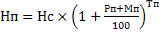 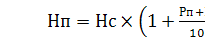 Нп – ожидаемая численность населения;Нс – существующая численность населения;Тп – число лет первой очереди строительства (или расчетного срока):I очередь – 5 лет; расчетный срок – 20 лет.Рп – среднегодовой процент естественного прироста на первую очередь (или расчетный срок)Мп – среднегодовой процент миграции населения на первую очередь (или расчетный срок).На первую очередь – 1616чел.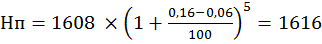 Рис.1 Динамика изменения численности населения на первую очередь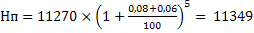 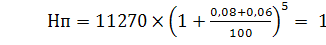 На расчетный срок –  1640 чел.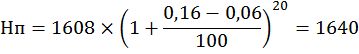 Рис.2 Динамика изменения численности населения на расчетный срокВ проекте принята численность населения, рассчитанная по методу естественного прироста:- на первую очередь –  1616 чел. - на расчетный срок –  1640 чел.При расчете динамики численности населения учитывается приток населения репродуктивного возраста для заполнения ниши вакантных мест на рынке труда, которая образуется в результате реализации крупных инвестиционных проектов, что повлечет за собой некоторые изменения демографических процессов.Таким образом, прирост населения на срок генерального плана 20 лет (до 2030 года) составит 32 человека. Для последующих расчетов перспективная численность населения на расчетный срок генерального плана составляет 1640 человек.Обобщенные данные о перспективной численности населения Суховского сельского поселения представлены в таблице 5Таблица 5Численность населения Суховского с.п.Существующее население Суховского с.п. – 1608 чел.Проектируемое на расчетный срок – 1640 чел. (2030 г).Увеличение численности населения на 32 человека.4.4. Трудовые ресурсыЧисленность населения в трудоспособном возрасте Суховского сельского поселения на 01.01.2010 г. составила 668 чел., или 41,5% от общей численности населения Суховского поселения. Численность экономически активного населения сельского поселения на 01.01.2010г. составила 436 чел. – 27% от общей численности населения.Широкомасштабное перераспределение трудовых ресурсов происходит, прежде всего, между видами экономической деятельности. Развитие отраслевой структуры занятости населения является показателем развитости поселения и уровня жизни в нем.Народнохозяйственный профиль поселения характеризуется сочетанием административных и производственных (хозяйственных) функций. Структура занятости населения по основным отраслям хозяйственной деятельности в Суховском сельском поселении отражены в таблице 6, соотношение представлено на рисунке 3.Таблица 6Структура занятости населения по отраслям экономики Суховского сельского поселения по классификатору ОКВЭД (по главным пунктам)По структуре занятости населения получается, что численность лиц, работающих за пределами поселения выросла с 45 в 2004 г. до 89 в 2010г.Уменьшается количество работников в сфере образования и сельского хозяйства. Незначительное увеличение числа работников в сфере торговли и автосервисе. В Суховском сельском поселении нет промышленных предприятий и предприятий, занимающимися строительством.Рис. 3 Структура занятости населения по отраслям хозяйственной деятельностиБезработица на территории поселения очень высокая – 578 чел., и составляет около 36%, что выше среднего уровня по району (1,3%).Сложившиеся тенденции свидетельствуют о недостаточном обеспечении населения рабочими местами с приемлемым уровнем заработной платы. Выход из сложившейся ситуации возможен за счет развития экономической деятельности, создания новых и реконструкции старых предприятий. Сельское хозяйствоВажным направлением развития народного хозяйства Суховского сельского поселения является сельское хозяйство. Общая площадь земельных угодий в 2010 году составила 22240,78га.На этих землях выращивают разнообразные сельскохозяйственные культуры, среди которых доминируют зерновые (ячмень, пшеница, овес, просо) и технические (подсолнечник). Крупный рогатый скот (в том числе коровы, овцы, козы), лошадей, птицу разводят в личном подсобном хозяйстве.Основные экономические показатели Суховского сельского поселения за три года представлены в таблице 7.Таблица 7Основные экономические показатели Суховского сельского поселения на 01.01.2010 год (по категориям)На территории Суховского сельского поселения осуществляют свою деятельность крестьянские фермерские хозяйства, индивидуальные предприниматели и ООО СХП «Тацинский», ООО «Знамя труда», занимающиеся выращиванием с/х продукции.Основная специализация СХП «Тацинский», ООО «Знамя труда» – производство и реализация сельскохозяйственной продукции (зерно, подсолнечник). Общая посевная площадь предприятия составляет 8574,3 га. На территории Суховского с.п. хорошо развито крестьянско-фермерское хозяйство. Количество ИП, КФХ – 60 организация.Основные сельскохозяйственные организации представлены в таблице 8. Финансовое состояние большинства из них расценивается как устойчивое.Таблица 8Сельскохозяйственные организации в Суховском с.п.От развития сельского хозяйства во многом зависит жизненный уровень и благосостояние населения: размер и структура питания, доход на душу населения, потребление товаров и услуг, социальные условия жизни.Для закрепления достигнутого уровня сельскохозяйственного производства и для дальнейшего наращивания объемов производства, необходимо осуществить ряд мероприятий:В области производства сельскохозяйственной продукции, сырья и продовольствия усилия должны концентрироваться на следующих направлениях:- повышение почвенного плодородия и урожайности, расширение посевов сельскохозяйственных культур за счет неиспользуемых пахотных земель;- ускорение развитие животноводства;- создание новых технологий глубокой и комплексной переработки продовольственного сырья, методов хранения и транспортировки сельскохозяйственной продукции;- развитие системы подготовки и повышения квалификации кадров, способных реализовать задачи инновационной модели развития агропромышленного комплекса, фермерских хозяйств и личных подсобных хозяйств с учетом требований продовольственной безопасности;- совершенствование механизмов регулирования рынка сельскохозяйственной продукции, сырья и продовольствия в части повышения оперативности и устранения ценовых диспропорций на рынках сельскохозяйственной продукции и материально-технических ресурсов;- повышение эффективности государственной поддержки, уделяя особое внимание созданию условий для финансовой устойчивости и платежеспособности товаропроизводителей.В области устойчивого развития сельских территорий должны получить развитие следующие направления:- социальное обустройство сельских населенных пунктов;- увеличение финансового обеспечения реализации социальных программ в сельских   поселениях;- осуществление мониторинга уровня безработицы и уровня реальных доходов сельского населения; - диверсификация занятости сельского поселения.ПромышленностьПромышленные предприятия в Суховском с.п. отсутствуют.Малое предпринимательствоВ Суховском сельском поселении развито индивидуальное предпринимательство (в 2010 году насчитывалось 64 субъекта).   Характеризуется стабильным финансово-экономическим состоянием, что отражается на сохранении в течение трех лет (2007-20010) всех направлений бизнеса. Перечень предприятий малого бизнеса представлен в таблице 9Таблица 9Перечень предприятий малого бизнесаСтруктура распределения индивидуального предпринимательства по отраслям народного хозяйства (в количественном соотношении) представлена на рисунке 4. Анализ структуры позволяет выявить абсолютное доминирование сферы сельхозпроизводства над торговлей, что может быть обусловлено, стандартно приемлемым уровнем рентабельности и простоты организации такого бизнеса и спросом на товары массового потребления.Рис.4 Структура распределения малых предприятий Суховскогосельского поселения по секторам народного хозяйстваСледует также отметить наличие на территории поселения большого количества индивидуальных предпринимателей, занимающихся сельскохозяйственным производством. На 01.01.10г. на территории поселения всего функционировало 60 (94%) субъектов ИП КФХ. Это говорит о высокой степени концентрации капитала и труда в агросекторе поселения.Развитие малого бизнеса и предпринимательстваВажными задачами развития малого бизнеса и предпринимательства являются:- снижение административных барьеров (за счет формирования прозрачной системы оформления земельных участков, информирование о наличии производственных мощностей);- развитие финансовой инфраструктуры поддержки малого и среднего предпринимательства;- кооперация между крупным, средним и малым бизнесом; - активное участие в производстве;- формирование благоприятной среды, способствующей росту численности субъектов малого и среднего предпринимательства, увеличению товарооборота и производственных мощностей;- активная поддержка субъектов предпринимательства, участвующих в создании производственной деятельности, развитии приоритетных направлений;- повышение инвестиционной активности малого и среднего предпринимательства;- повышение роли малого и среднего бизнеса в улучшении качества жизни населения района;- наполнение потребительского рынка товарами и услугами малых и средних предприятий;- повышение доходов работников, занятых в сфере малого и среднего бизнеса;- увеличение налоговых поступлений в бюджеты всех уровней.4.5. Жилищный фондЖилищный фонд Суховского сельского поселения на 1 января 2010г. составил 40,5 тыс.м2.Существующая жилобеспеченность на 1 жителя – 25,2 м2/чел. Существующее население – 1608 человек.40,5 / 1608 = 25,2 м2/чел.Территория поселения включает многоквартирный и индивидуальный жилой фонд. Общий жилой фонд существующей застройки составляет 40,5 тыс.м2, в т.ч. квартирные жилые домах – 11,64 тыс. м2 (29%), индивидуальных жилых дома с приусадебными земельными участками 28,86 тыс. м2 (71%), многоэтажная застройка на территории Суховского сельского поселения отсутствует. Рис. 5 Распределение общей площади жилищного фонда по категориямПо материалу стен: 88,4% (35,8 тыс. м2) жилой площади размещено в кирпичных и каменных домах, 3,2% (1,3 тыс. м2) в панельных домах, 4,5% (1,8 тыс. м2) в блочных домах, 2,7% (1,1 тыс. м2) - в смешанных,  и 1,2 % (0,5 тыс. м2) в прочих. Рис. 6 Распределение общей площади жилищного фонда по материалу стен Анализ данных по году постройки говорит о том, что в поселении преобладают здания, построенные в период 1946 – 1970 гг. Доля таких зданий составляет 88,5% (35,8 тыс. кв. м) жилого фонда. Есть здания, построенные с 1921-1945 г. – 0,2% (0,1 тыс. кв. м). В значительной степени это устаревшие здания, которые уже требуют капитального ремонта. Менее 1/4 жилищного фонда составляют здания, построенные после . – 11,1% (4,5 тыс. кв. м) и здания, построенные после 1995 г. – 0,2% (0,1 тыс. кв. м), степень износа которых достаточно низкая. Они наиболее пригодны для проживания населения.Рис.7 Структура общей площади жилищного фонда поселения по году постройкиАнализ жилищного фонда поселения по техническому состоянию показал, что большинство объектов, около 30,1 тыс. м2 (74,3%), находится в состоянии по проценту износа от 40 до 60%, 8 тыс. м2 (19,8%) находится в состоянии по проценту износа от 0 до 40%. Доля объектов, находящихся в неудовлетворительном состоянии и требующих проведения капитального ремонта, составляет 4,4% (1,8 тыс. м2) общей площади жилого фонда. Фонд ветхого и аварийного жилья со степенью износа более 70% на территории Суховского сельского поселения составляет 1,5% (0,6 тыс. м2). Степень износа жилищного фонда Суховского с.п. представлено на рисунке 7.Рис.8 Степень износа жилого фондаРасчёт жилой территории производится исходя из 3-х основных показателей: численности населения сельского поселения на первую очередь и к расчётному сроку; нормы жилой обеспеченности и параметров плотности застройки. Норму жилой обеспеченности на первую очередь принимаем – 25,2 м2/чел, на расчетный срок принимаем 26,6 м2/чел.   Новый жилой фонд представлен индивидуальными домами с приусадебными земельными участками. На расчетный срок проектируемый жилой фонд составит:1640 чел ×26,6 м2/чел = 43700 м2 Объем нового строительства на расчетный срок составит – 3,2 тыс. м2Новое строительство определяется разницей между расчетным объемом и существующим сохраняемым жилым фондом.На расчетный срок объем нового строительства составит:43700 м2 – 40500 м2 = 3200м2На новой территории размещается 3,2 тыс. м2 нового жилищного строительства. Предполагаемое новое жилищное строительство - индивидуальные дома с приусадебными земельными участками. Таблица 10Распределение жилищного фонда Суховского сельского поселения *Взята территория населенных пунктовТаблица 11Распределение жилищного фонда Суховского  с. п. по населенным пунктамВ схемах генеральных планов всех населенных пунктов не выделены территории первоочередного комплексного жилищного строительства, исходя из того, что:Нет планов на самое ближайшее будущее по комплексному развитию сельского хозяйства, помощи личным подсобным хозяйствам и небольшим КФХ, развитию кооперации.На территории поселения не реализуются программы и нацпроекты по строительству жилья для работников бюджетной сферы и молодых семей.Реконструкция существующей жилой застройки будет продолжаться (расширение существующих домов, надстройки, пристройки и строительство второго дома).В целом жилищный фонд Суховского сельского поселения находится в хорошем состоянии.Сохраняемый жилищный фонд поселения – 40,5 тыс.кв.м.Для расчета потребности в жилье на перспективу использованы «Нормативы градостроительного проектирования городских округов и поселений Ростовской области». Для расчета принята нормативная обеспеченность жилой площадью на расчетный срок – 26,6 кв.м/чел.Расчет выполнен исходя из проектной численности населения на расчетный срок. На расчетный срок планируется введение 3,2 тыс. м2  жилья.Наиболее перспективными населенными пунктами для развития являются п. Новосуховый, х.  Крылов. Схемой генерального плана уточняются границы населенных пунктов, упорядочиваются и уплотняются кварталы существующей застройки. В итоге общая площадь жилищного фонда на расчетный срок составит 43,7 тыс. м2, что обеспечит увеличение жилого фонда поселения в 1,14 раза по сравнению с современным состоянием.4.6. Система культурно-бытового обслуживанияСуществующее положениеСистема культурно-бытового обслуживания наиболее полно представлена в двух населенных пунктах: п.Новосуховый и х. Крылов.В п. Новосуховый находится:- общеобразовательная  средняя полная школа на 117 уч-ся (проектная вместимость -200);- детский сад «Сказка» на 25 мест (проектная вместимость -200);-  Дом культуры на 300 мест Суховская сельская библиотека с книжным фондом 13925 экземпляров;- фельдшерско-акушерский пункт; - отделение связи (почта0, - Столовая на 24 места - магазины пром. и прод. товаров – 131.1м2В х. Крылове:МО Крыловская ООШ -- общеобразовательная основная школа на 77 уч-ся (проектная вместимость -150);- детский сад «Ромашка» на 20 мест (проектная вместимость-110); -  ДК на 180 мест; - Крыловская сельская библиотека с книжным фондом 12961 экз. - фельдшерско-акушерский пункт; - отделение связи (почта) - магазины общей площадью – 200.4 м2В п. Сухая Балка – один магазин – 20м2.В п. Лубяной – ничего.Важными показателями качества жизни населения являются наличие и разнообразие учреждений обслуживания, их пространственная, социальная и экономическая доступность. Расчет учреждений культурно-бытового обслуживания на перспективу представлен далее в таблицах. Для расчета ёмкости объектов обслуживания и потребности в территориях, необходимых для их размещения, использованы материалы документов Российской Федерации: СНиП-2.07-01-89*, «Нормативы градостроительного проектирования городских округов и поселений Ростовской области».Расчёт учреждений и предприятий обслуживания выполнен в табличной форме для Суховского сельского поселения.Вместимость больниц и поликлиник рассчитывается согласно социальным нормативам и нормам, одобренным распоряжением Правительства Российской Федерации от 03 июля 1996 года № 1063-р.Расчет потребности школ произведен в соответствии с предполагаемой на расчетный срок структурой возрастного состава населения из расчета 100% охвата детей средним образованием.Потребность детских дошкольных учреждений определяется, исходя из 50% охвата детей детскими дошкольными учреждениями.ОбразованиеСуществующее положениеВажнейшим показателем, характеризующим качество жизни и уровень развития человеческого потенциала, является степень образованности населения и доступность образовательных услуг.В Суховском сельском поселении функционируют два дошкольных учреждения: МДОУ Новосуховский детский сад «Сказка» (25 детей) – п. Новосуховый; МДОУ Крыловской детский сад «Ромашка» (20 детей) – х. Крылов. Обеспеченность местами в дошкольных учреждениях Суховского сельского поселения полностью покрывает потребность в них.Образовательные услуги: МОУ Новосуховская СОШ – 117 учащихся, МОУ Крыловская ООШ –77 учащихся. В Суховском сельском поселении наблюдается достаточное количество школьных мест. Таблица 12Показатели по школьным образовательным учреждениямТаблица 13Показатели по детским дошкольным учреждениямПроектное решениеТаблица 14Расчет потребности в учреждениях образования на перспективу по поселению в целомВ Суховском сельском поселении наблюдается достаточное количество мест в дошкольных и школьных учреждениях. Направления развития образованияВ «Стратегии социально-экономического развития Тацинского района на период до 2020» определены следующие цели и задачи:«Стратегическая цель в области образования – повышение доступности качественного образования, соответствующего требованиям инновационного развития экономики, современным потребностям общества и каждого гражданина.Реализация этой цели предполагает решение следующих приоритетных задач:Первая – обеспечение инновационного характера базового образования, включая:- обновление структуры сети образовательных учреждений в соответствии с задачами инновационного развития;- обеспечение баланса фундаментальности и прикладного подхода в содержании и технологиях образования;- обеспечение увеличения оплаты труда работникам образовательных организаций до уровня, сопоставимого с уровнем оплаты труда в экономике. Вторая – модернизация институтов образования как инструментов социального развития, включая:- создание системы образовательных услуг, обеспечивающих раннее развитие детей независимо от места их проживания, состояния здоровья, социального положения;- создание образовательной среды, обеспечивающей доступность качественного образования и успешную социализацию для лиц с ограниченными возможностями здоровья;- создание системы выявления и поддержки одаренных детей и талантливой молодежи.Третья – создание современной системы непрерывного образования, подготовки и переподготовки профессиональных кадров, включая:- создание системы внешней независимой сертификации профессиональных квалификаций;Четвертая – формирование механизмов оценки качества и востребованности образовательных услуг с участием потребителей, участие в международных сопоставительных исследованиях путем создания: - прозрачной, открытой системы информирования граждан об образовательных услугах, обеспечивающей полноту, доступность, своевременное обновление, достоверность информации;- прозрачной, объективной системы оценки индивидуальных образовательных достижений учащихся как основы перехода к следующему уровню образования;- механизмов участия потребителей и общественных институтов в контроле и оценке качества образования.Обеспеченность детскими дошкольными образовательными учреждениями Суховского сельского поселения достаточна. Детские дошкольные учреждения имеют общую вместимость 310 человек. По нормам Ростовской области обеспеченность детскими дошкольными учреждениями принята 36 мест на 1000 жителей. На расчетный срок потребности в детских дошкольных местах нет.Расчет ориентировочной потребности в учреждениях образования произведен согласно «Нормативам градостроительного проектирования городских округов и поселений Ростовской области» и по демографии с.п. Суховское - 123 места на 1000 жителей. На расчетный срок потребности в учебных местах нет.Для реализации принципа общедоступности дошкольного и общего среднего образования, развития системы воспитания и дополнительного образования необходимо предусмотреть следующие меры:развитие профильного обучения в старших классах; развитие материально-технической базы школы, обеспечение учебным оборудованием, компьютерной и оргтехникой, наглядными пособиями, спортивным инвентарем; обеспечение общеобразовательных учреждений сельского поселения современной учебной литературой.ЗдравоохранениеМедицинское обслуживание населения на территории Суховского сельского поселения осуществляется   2 фельдшерскими акушерскими пунктами: в п. Новосуховый, х. Крылов.Численность среднего медицинского персонала –3 чел.Дальнейшее развитие сферы здравоохранения в поселении должно осуществляться, прежде всего, за счет обеспечения нормативной укомплектованности всех учреждений медицинским персоналом. Необходимо также довести обеспеченность населения лечебными и амбулаторно-поликлиническими учреждениями и оснастить их современным диагностическим и лечебным оборудованием.Направления развития здравоохраненияВ градостроительных нормативах величина и размещение учреждений здравоохранения рассчитываются на основе выдаваемого задания на проектирование. Их перспективное развитие может быть разработано только специализированными медицинскими организациями.Существующее положениеПотребность в учреждениях здравоохранения определяется согласно «Нормативам градостроительного проектирования городских округов и поселений Ростовской области».Таблица 15Расчет потребности в учреждениях здравоохранения на перспективуНа территории Суховского с.п. расположены:- 2 фельдшерско-акушерских пункта – в п. Новосуховый, х. Крылов.Проектное решение.Проектируемые учреждения здравоохранения и размеры земельных участков представлены в таблице 16.Таблица 16Проектируемые учреждения здравоохраненияВ условиях старения населения ежегодно растет число граждан, нуждающихся в социальном обслуживании.На расчетный срок планируется:- приобретение стандартного модульного ФАП в п. Новосуховый.Дальнейшее развитие сферы здравоохранения должно развиваться по следующим направлениям:обеспечение всех учреждений здравоохранения квалифицированным персоналом; оснащение медицинских учреждений необходимым современным медицинским оборудованием;активизация санитарно-просветительской работы в сельском поселении, усиление работы по гигиеническому обучению и воспитанию населения, формированию здорового образа жизни.Основной задачей здравоохранения района является повышение доступности и качества оказания медицинской помощи, соответствующим современным требованиям.Для реализации этих задач необходимо:Первое - решение кадрового вопроса путем направления выпускников общеобразовательных школ района по целевым направлениям в медицинские учебные учреждения области. Обеспечение жильем вновь прибывших врачей.Второе - улучшение материально-технической базы ЛПУ: приобретение стационарного модульного ФАПа; установка на машинах скорой помощи, полученных по национальному проекту «Здоровье», компьютерных систем связи («ГЛОНАС» для централизованного управления).Третье - активная пропаганда здорового образа жизни среди населения района: информирование граждан о медицинских услугах, обеспечивающих полноту, доступность, своевременность медицинской помощи; проведение широкомасштабной санитарно-просветительной работы по предупреждению алкоголизма, табакокурения и многих вредных привычек, влияющих на здоровье и продолжительность жизни.Все эти мероприятия должны повысить удовлетворенность населения медицинской помощью, привести к увеличению продолжительности жизни, повысить качество жизни населения Суховского сельского поселения.КультураКачество жизни определяется, наряду с прочими факторами, степенью доступности для населения культурных ценностей, наличием возможностей для культурного досуга, занятий творчеством и спортом.Цель мероприятий по развитию учреждений культуры является сохранение и развитие культурного потенциала муниципального образования, улучшение условий доступа различных групп населения к культурным ценностям и информационным ресурсам. Конкретными мероприятиями данной программы должны стать - капитальный ремонт муниципальных учреждений культуры и укрепление их материально-технической базы.Существующее положениеКультурно-массовые мероприятия в поселении проводятся в Доме культуры, находящемся в п. Новосуховый (300 мест) и в Доме культуры х. Крылов (180 мест). На территории Суховского сельского поселения действуют две библиотеки – в п. Новосуховый и х. Крылов, книжный фонд которых, по данным за 2010 год, составил 26,886 тыс. экземпляров.  Таблица 17Расчет потребности населения в учреждениях культуры на перспективуПроектные решенияРеконструируемые учреждения культуры и размеры земельных участков представлены в таблице 18.Таблица 18Реконструируемые учреждения культурыНа территории населенных пунктов предполагается развитие парковой зоны с аттракционами и детскими площадками, создание передвижных учреждений культуры с приобретением специализированных  передвижных  киноустановок  для СДК.Физическая культура и спортНа территории Суховского сельского поселения  расположены два спортивных зала при школах, общей площадью 324 кв.м (п. Новосуховый – 178 кв.м,  х. Крылов – 146 кв.м), два стадиона площадью 28,5 тыс кв.м (п. Новосуховый – 14,4 тыс. кв.м,  х. Крылов – 14,1 тыс. кв.м).Важным направлением является оптимизация работы сети спортивных учреждений, в частности, по следующим направлениям:расширение сети кружков по различным видам физкультуры и спорта как на платной, так и на бесплатной основе;оснащение учреждений современным оборудованием, например, применение современных тренажеров и компьютеризация процесса тренировок;обеспечение непрерывности и преемственности физического воспитания различных возрастных групп населения на всех этапах жизнедеятельности;развитие доступного населению рынка оздоровительных и спортивных услуг.Направления развития физической культуры и спортаРасчет ориентировочной потребности в учреждениях культуры произведен согласно «Нормативам градостроительного проектирования городских округов и поселений Ростовской области». Таблица 19Расчет потребности в учреждениях физической культуры и спорта на перспективуПроектируемые рекреационные территории спортивно-оздоровительного назначенияЗона отдыха с комплексом открытых спортивных площадок в п. Новосуховый – 5 га;Зона отдыха с комплексом открытых спортивных площадок на севере от х. Крылов – 2 га;Коммунально-бытовое обслуживаниеБытовое обслуживание населения призвано создать ему комфортные условия за счет рационализации домашнего труда и сокращения затрат времени на эти цели. На территории поселения действуют 4 предприятия розничной торговли, общественного питания.Обеспеченность поселения бытовыми услугами очень низкая. В поселении отсутствуют прачечная, химчистка, баня, гостиница. Уровень обеспечения потребностей населения рыночными комплексами, отделениями связи и магазинами низкий.Таблица 20 Учреждения торговли и общественного питания, административно-деловые.Так как на расчетный срок предлагается минимальное развитие четырех населенных пунктов, проектным решением по развитию культурно-бытового и социального обслуживания предлагается следующее:реконструкция и переоборудование существующих школ в соответствии с современными требованиями. Размещение дополнительных открытых спортивных площадок в п. Новосуховый,х. Крылов, п. Сухая Балка.Оборудование площадок в п. Новосуховый, х. Крылов для передвижных учреждений культуры и социально-бытового обслуживания – автоклубы, автолавки и т.д.Использование новых интернет-технологий: открытие интернет – кафе, информационных центров на базе существующих Домах культуры в п. Новосуховый, х. Крылов Приобретение автоклуба для Новосуховского СДК.Развитие парковой зоны с установлением аттракционов, детских площадок, летних танцевальных площадок.Приобретение стандартных модульных ФАПов в п. Новосуховый, х. Крылов.4.7. Архитектурно-планировочная организация территорииСуществующее положениеБазовой составляющей материальной основы развития любой территории является сеть населенных мест и связывающих коммуникаций, образующая пространственный структурообразующий планировочный каркас.Транспортную систему Суховского с. п. составляют федеральная, межмуниципальная и местные автомобильные дороги общего пользования и участок железнодорожного сообщения «Волгоград – Лихая».В состав поселения входят четыре хутора, в которых проживает 1608 человек:п. Новосуховый- административный центр, 695 чел.х. Крылов - 698 чел.п. Сухая Балка - 187 чел.п. Лубяной - 28 чел.Проектное решениеАрхитектурно-планировочная организация территории Суховского поселения совершенствуется.При комплексной оценке территории и выборе стабилизационного варианта развития была определена единая концептуальная установка: в сфере сельского хозяйства сохранение существующего контингента населения при существенном преобразовании производственной составляющей.Существующее население Суховского с.п. – 1608 чел.Проектируемое население на расчетный срок – 1640 чел. (2030 г). Для сохранения населенных пунктов необходимо обеспечить государственную поддержку каждому личному подсобному хозяйству, КФХ. малому, среднему бизнесу и крупным АПК.Поселок НовосуховыйСуществующее положениеРельеф территории сложный, проходя с севера на юг, балка Сухая вклинивается на территорию хутора и делит его на северную и южную часть. Часть балки занимает пруд «Большой».Сложившаяся четкая планировочная структура в северной части территории, в южной перерастает в усложненную форму, представленную кварталами разветвленной планировки.Существующее население -695 человек.Проектируемое население – 725 человек.В хуторе развита система культурно-бытового обслуживания: общеобразовательная школа на 117 учащихся, детский сад на 25 мест, дом культуры на 300 мест с библиотекой, ФАП  и  своеобразный многофункциональный центр, где размещены:магазин, почта, столовая на 24 места.Проектное решениеПо схеме генерального плана п. Новосуховый определены и упорядочены границы кварталов жилой застройки, транспортная сеть, система зеленых насаждений и культурно- бытового обслуживания. Главная улица – улица Административная, основные транспортные улицы – ул. Административная, ул. Клубная, ул. Цветочная, ул Центральная.Хутор КрыловСуществующее положениеХ. Крылов расположен на востоке Суховского с. п.Хутор расположен в верховьях балки Хрулева – правого притока балки Сухой. В северной и северо-западной частях хутора разветвления балки вклиниваются в границы селитебной территории.Существующая планировочная структура делится на две обособленные части:- западную, где к главным и основным  улицам  с обеих сторон примыкают кварталы однорядной и двухрядной  усадебной застройкой;- восточную, в которой к главной и основным улицам примыкают кварталы однорядной и двухрядной усадебной застройкой. Существующее население – 698 человек.Проектируемое население – 718 человека.Система культурно-бытового обслуживания развита: общеобразовательная школа на 150 уч-ся, детский сад «Ромашка» на 20 мест, ДК, ФАП, один магазин.Проектное решениеПо схеме генерального плана х. Крылов упорядочены границы кварталов жилой застройки, разработаны системы зеленых насаждений, транспорта, культурно-бытового обслуживания.Существующие границы х. Крылов не изменялись.Главная улица хутора – ул. Центральная, основные транспортные улицы – ул. Восточная, ул. Молодежная, ул. Центральная.Поселок Сухая БалкаСуществующее положениеП. Сухая Балка расположен на правом борту балки Сухая, разветвление балки пересекает всю его территорию в широтном направлении с юго-запада на северо-восток. Существующая планировочная структура в виде однорядных вытянутых кварталов застройки .Существующее население – 187 человек.Проектируемое население – 187 человек.Из культурно-бытового обслуживания – один магазин.Проектное решениеПо схеме генерального плана п. Сухая Балка уточнены границы кварталов жилой застройки, разработаны системы зеленых насаждений, транспорта, культурно-бытового обслуживания (определены площадки для размещения объектов соцкультбыта в т. ч. передвижных).Существующие границы п. Сухая Балка не изменялись.Главная улица – ул. Черемушки, основные транспортные улицы – ул.Черемушки ул. Лесная.Поселок ЛубянойСуществующее положениеРельеф территории относительно простой,расположен в верховьях балки Лубяной. пВ сложившейся планировочной структуре упорядоченная застройка наблюдается вдоль улицы Восточной и автомобильной дорогой, идущей из п. Новосуховый, далее на юго-востоке присоединяется отдельный участок.Существующее население – 28 человек.Проектируемое население – 10 человек.Проектируемое население – 10 человек, единственный н.п. в котором уменьшается население, так как это неперспективный хутор.Проектное решениеПо схеме генерального плана п. Лубяной были определены границы кварталов жилой застройки, система озеленения, а также резервирования площадок для размещения объектов соцкультбыта, в том числе передвижных.Главная улица – ул. Восточная4.8. Функциональное зонирование территорииОбщая площадь земель Суховского с.п. составляет 274700 га. В настоящее время земли сельскохозяйственного назначения составляют 274283.31 га. Земли населенных пунктов - 326 га, транспорта –29.73 га, земли специального назначения – 8.77 га. Земли промышленности, лесного и водного фонда отсутствуют. Таблица 21Категории земель Суховского с.п. по целевому назначению.Земли специального назначения Суховского поселения:Существующие кладбища – около н. п. Новосуховый -25300м2, около н.п. Крылов – 11600 м2, около н. п. Сухая Балка – 12000м2 и на территории поселения – 1700 м2Общая плошадь – 5.06 гаРасширение кладбищ не предусмотрено.Существующий скотомогильник – 0.01га не соответствует санитарным нормам и закрывается.Существующий полигон ТБО площадью 3.7га рекультивируется так как не соответствует санитарным нормам и находится вместе со скотомогильником в водоохраной зоне.Итого существующих земель специального назначения поселения– 5.06 + 0.01 +3.7 = 8.77 гаПроектное решение по землям специального назначения – 5.06 +0.06 +0.41 = 5.53га0.41га – площадь проектируемого полигона ТБО,0.06га – площадь проектируемого скотомогильника.Основные функциональные зоны в п. Новосуховый, х. Крылов, п. Сухая Балка, п. Лубяной с.п. представлены в таблице 22.Таблица 22Баланс земель населенных пунктов Суховского сельского поселения по функциональному зонированию.Таблица 23Баланс земель функциональных зон Суховского сельского поселенияФункциональные зоны населенных пунктов1. Жилые зоны.Жилые зоны формируются 1-3 этажными индивидуальными жилыми домами с приусадебными участками от 10 соток и более.В состав жилых зон входят объекты культурно-бытового и иного назначения.2. Общественно-деловые зоны предназначены для застройки административными зданиями, объектами образовательного, культурно-бытового, социального назначения и иными предназначениями для общественного использования объектами.3. Производственные зоны предназначены для застройки промышленными, коммунально-складскими и иными производственными объектами.4. Зоны инженерной и транспортной инфраструктуры предназначены для застройки объектами автомобильного транспорта, связи, инженерной инфраструктуры.5.   Рекреационные зоны. «Земельные участки в составе рекреационных зон – это земельные участки, занятые лесами, скверами, парками, садами, прудами, озерами, водохранилищами» по Земельному кодексу.Таблица 24Уровень обеспеченности зелеными насаждениями жителей населенных пунктов Суховского с.п.Норма зеленых насаждений общего пользования определена численностью постоянного населения в соответствии со СНиП 2.07.01-89* «Планировка и застройка городских и сельских поселений». Подсчеты показали, что существующие зеленые насаждения общего пользования – составляет 23,1 м2/чел, проектная –65,2 м2/чел.6. Земельные участки в составе зон сельскохозяйственного использования в населенных пунктах – земельные участки, занятые пашнями, многолетними насаждениями, а также зданиями, строениями, сооружениями сельскохозяйственного назначения, используются в целях ведения сельскохозяйственного производства до момента изменения вида их использования в соответствии с генеральными планами населенных пунктов и правилами землепользования и застройки.4.9. Транспортная инфраструктураДорожная сеть поселения и населенных пунктов.Автомобильные дороги.Каркас транспортной системы Суховского сельского поселения составляют межмуниципальная и местная автомобильные дороги общего пользования, связывающие элементы сложившейся системы расселения.Основной автодорогой, проходящей по территории поселения, является автодорога межмуниципального значения ММ 61-299 «г. Ростов-на-Дону (от магистрали «Дон») - г. Семикаракорск - г. Волгодонск» - г. Константиновск - ст. Тацинская» - х. Зазерский.По данной автомобильной дороге осуществляется связь поселения с районным центром и соседними поселениями.Протяженность автомобильных дорог общего пользования на территории поселения составляет 27,4 км, в том числе:- межмуниципального значения – 16,9 км;- местного значения – 10,5 км.Рисунок 9 Структура автомобильных дорог общего пользования по значениюВсе автомобильные дороги общего пользования имеют асфальтобетонное покрытие. Плотность автодорог составляет 99,2 км на 1000 кв. км. (без учета плотности улично-дорожной сети населенных пунктов). В среднем по Ростовской области данный показатель составляет 134 км на 1000 кв. км. Улично-дорожная сеть.Улично-дорожная сеть обеспечивает связи отдельных планировочных элементов поселения с его центром и между собой, проезды и подходы ко всем земельным участкам, зданиям, сооружениям, а также транспортные связи сельского поселения с прилегающими территориями.В составе улично-дорожной сети выделяются главные улицы, улицы в жилой застройке (основные, второстепенные, проезды), хозяйственные проезды, скотопрогоны.Существующая улично-дорожная сеть населенных пунктов, входящих в состав Суховского сельского поселения имеет преимущественно прямоугольную структуру.Пешеходное движение в населенных пунктах осуществляется по пешеходным дорожкам, расположенным вдоль жилой застройки. В большинстве случаев дорожки не имеют твердого покрытия.Главными и основными транспортными улицами населенных пунктов являются: - пос. Новосуховый: главная - ул. Административная, основные транспортные –    ул. Административная, ул. Клубная, ул. Цветочная, ул. Центральная;- х. Крылов: главная – ул. Центральная, основные транспортные – ул. Восточная, ул. Молодежная, ул. Центральная;- пос. Лубяной – ул. Восточная;- пос. Сухая Балка – ул. Черемушки.Состояние улично-дорожной сети в населенных пунктах поселения представлено ниже:Таблица 25 Состояние улично-дорожной сетиРисунок 10 Состояние улично-дорожной сети населенных пунктов поселенияПлотность улично-дорожной сети населенных пунктов составляет:- пос. Новосуховый – 6,3 км/кв. км;- х. Крылов – 6,0 км/кв. км;- пос. Лубяной – 8,3 км/кв. км;- пос. Сухая Балка – 6,5 км/кв. км.Транспорт и транспортная инфраструктура.Автомобильный транспорт.В условиях социально-экономических преобразований значимость автомобильного транспорта в транспортной системе поселения постоянно возрастает. Быстрыми темпами растет его вклад в обеспечение мобильности населения.Одним из важнейших показателей, определяющих развитие транспортной инфраструктуры, является уровень автомобилизации. Он определяется как отношение количества зарегистрированных транспортных средств к общему количеству жителей.Информация по структуре и численности автомобильного парка сельского поселения представлена не была.Исходя из анализа уровня автомобилизации сельских поселений Тацинского области, уровень автомобилизации Суховского поселения составляет около 170 автомобилей на 1000 жителей, в том числе легковых автомобилей – около 140 на 1000 жителей.  По данным Ростовстата количество легковых автомобилей на 1000 человек в Тацинском районе составляет 195 автомобилей. В среднем по Ростовской области данные показатели составляют 275 и 209 автомобилей на 1000 жителей соответственно.В Суховском поселении отсутствуют автотранспортные предприятия, осуществляющие грузовые и пассажирские перевозки.На территории поселения осуществляются местные пассажирские перевозки из населенных пунктов (пос. Новосуховый, х. Крылов, пос. Лубяной, пос. Сухая Балка) в районный центр. В населенных пунктах расположены остановочные пункты для посадки-высадки пассажиров, оборудованные павильонами. Перевозки обслуживают пригородные автобусные маршруты «Тацинская - Араканцев» (ежд) и «Тацинская – Крылов» (вт, пт). Внутреннего пассажирского транспорта в поселении нет.Железнодорожный транспорт.Объекты железнодорожного транспорта на территории Суховского сельского поселения отсутствуют. Ближайшая железнодорожная станция расположена в ст. Тацинской (станция «Тацинская» - 15 км).Транспортная инфраструктура.На территории Ермаковского сельского поселения отсутствуют автозаправочные станции (АЗС) и станции технического обслуживания (СТО). Ближайшие АЗС и СТО расположены в ст. Тацинской.Анализируя сложившийся транспортный комплекс Суховского сельского поселения и транспортное обслуживание населения можно сделать выводы о их развитии:- все населенные пункты, входящие в состав поселения, связаны с центрами поселения и района автомобильными дорогами общего пользования с твердым покрытием, но в то же время данные автодороги в большинстве случаев не соответствуют нормативным параметрам (ширина проезжей части и обочины, сцепные свойства дорожного покрытия, прочность дорожной одежды, наличие элементов обустройства дороги и технических средств организации дорожного движения и др.);- большая часть улично-дорожной сети населенных пунктов находится в неудовлетворительном состоянии;- обслуживание поселения местными пассажирскими перевозками полностью удовлетворяет потребности населения;- не развита транспортная инфраструктура (отсутствуют АЗС, СТО).Мероприятия по развитию транспортной инфраструктуры.Дорожная сеть поселения и населенных пунктов.Проектом сохраняются сложившиеся внешние транспортные связи. Проектом предлагается ряд следующих мероприятий по модернизации дорожной сети поселения:- на основании схемы территориального планирования Западного внутриобластного района Ростовской области (Восточно-Донбасской агломерации) предлагается строительство автомобильной дороги общего пользования местного значения с асфальтобетонным покрытием х. Крылов – х. Беляев (Морозовский район), протяженность в границах поселения около 14,0 км, которая обеспечит связь между Тацинским и Морозовским районами, исключая движение по автомобильной дороге федерального значения «М – 21». Улично-дорожная сеть на территории Суховского сельского поселения формируется во взаимной увязке с внешними транспортными связями.Проектом предлагается ряд следующих мероприятий по модернизации улично-дорожной сети:в пределах существующей застройки реконструкция местных улиц и проездов с целью приведения их технических параметров к нормативным: с заменой грунтощебеночного покрытия на асфальтобетонное;проектом предлагается новое строительство дорог в проектируемых жилых кварталах в соответствии с подлежащими разработке проектами планировки территорий; в существующих и проектируемых жилых кварталах устройство пешеходных дорожек с твердым покрытием;доведение технических параметров улиц до соответствия их назначению;в целях развития улично-дорожной сети населенных пунктов разработать муниципальную программу строительства, реконструкции и капитального ремонта автомобильных дорог.Схема планируемых работ по устройству улично-дорожной сети населенных пунктов приведена в графической части проекта.После модернизации прогнозируемая протяженность улично-дорожной сети населенных пунктов может составить: - пос. Новосуховый – 11,3 км;- х. Крылов – 16,3 км;- пос. Лубяной – 1,0 км;- пос. Сухая Балка – 1,1 км.Соответственно прогнозируемая плотность улично-дорожной сети может составить:- пос. Новосуховый – 10,4 км/кв. км;- х. Крылов – 7,7 км/кв. км;- пос. Лубяной – 11,1 км/кв. км;- пос. Сухая Балка – 6,5 км/кв. км.Транспортная инфраструктура.Существующий уровень автомобилизации Суховского сельского поселения в настоящее время оценочно составляет около 140 легковых автомобилей на 1000 жителей.Согласно нормативам градостроительного проектирования городских округов и поселений Ростовской области уровень автомобилизации на расчетный рекомендуется принимать до 350 легковых автомобилей на 1000 жителей. С учетом существующего в поселении уровня автомобилизации, на расчетный срок генерального плана можно прогнозировать его рост до 250 автомобилей на 1000 жителей.   В соответствии с прогнозируемыми уровнем автомобилизации и численностью населения, количество легковых автомобилей в Суховском сельском поселении на расчетный срок может составить: 250*1640/1000=410 легковых автомобилей.Согласно нормативам градостроительного проектирования проектом в пос. Новосуховый предлагается разместить автозаправочную станцию на одну заправочную колонку и станцию технического обслуживания легковых автомобилей на два поста.4.10 Инженерная подготовка и вертикальная планировка территорииИнженерная подготовка и благоустройство территории Суховского сельского поселения Тацинского районаТерритория Суховского сельского поселения расположена на водоразделе рек Кагальник, Быстрая и Россошь, рельеф которого осложнен балками и их отвершками.В состав поселения входят четыре населенных пункта.В верховьях б. Сухой – левого притока р. Быстрой – расположен п. Новосуховый, с отметками поверхности 147 – 165 м. В пределах поселка находятся пруды с абсолютными отметками уреза 146.6 – 154 м.Ниже в б. Сухой на правом ее борту расположен поселок Сухая Балка, на абсолютных отметках 120 – 130 м.Урез пруда в балке – на отметке 112.7 м.Хутор Крылов находится в верховьях б. Хрулева – правого притока б. Сухой. Абсолютные отметки поверхности в пределах хутора 137 – 157 м; отметки уреза прудов – 134 – 143.7 м.Поселок Лубяной расположен в верховьях б. Лубяной – одного из истоков р. Кагальник, на абсолютных отметках 128 – 159 м. Отметка уреза пруда 129.8м.Таким образом, территория Суховского с. п. занимает водораздел и верхнюю часть его склонов. Верховья балок лишены террас.Чехол лессовидных суглинков достигает мощности 15-40м. Суглинки проявляют просадочные свойства первого типа, при мощности просадочной толщи 2.5-6м.Грунтовые воды на водозазделе в основном приурочены к контакту с неогеновыми глинами на глубине 15-30 м. Но на более плотных разностях суглинков или прослоях глин возможно образование линз «верховодки».Нормативная глубина промерзания грунтов 0.9 м.Территория Суховского с.п. расположена вне сейсмоопасной зоны.По данным Администрации Тацинского района, в Суховском сельском поселении на балансе стоит один пруд «Центральный» балочный, балка Сухая (№ по реестру: 1938001).Техническое состояние и мероприятия по обеспечению безопасности ГТС №1938001 по данным обследования ГТС НТЦ «Геотехника», 1.09.2006г.:- перечень установленных дефектов и повреждений: верховой откос размыт волнобоем; утонение гребня плотины до 1.5 м; по гребню просадки; крепление откосов и дна сбросного канала подверглось разрушению;- выводы и предложения для обеспечения безопасной эксплуатации ГТС: капитальный ремонт плотины и водосбросного сооружения.Остальные ГТС расположенные на территории поселения (№ по реестру: 1938003; 1938004; 1938005; 1938006;1138053) списаны, требуют ремонта плотины и очистки прудов.Проектом на расчетный срок предлагается восстановление списанных ГТС, указанных выше, для сельскохозяйственных нужд и рекреационного использования. Проектные предложения.Инженерная подготовка территории – это комплекс инженерных мероприятий по обеспечению пригодности территории для различных видов строительства и создания, оптимальных санитарно - гигиенических и микроклиматических условий для жизни населения. Учитывая рекомендации СНиП 2.01.09-91. «Здания и сооружения на подрабатываемых территориях и просадочных грунтах», СНиП 2.06.15-85 «Инженерная защита территорий от затопления и подтопления», СНиП 2.06,15-90 «Инженерная защита территорий, зданий и сооружений от опасных геологических процессов», а также результаты анализа природных условий и архитектурно-планировочных  решений, принятых при разработке генерального плана территорий предусмотрен следующий комплекс основных мероприятий по инженерной подготовке:1) организация поверхностного стока и улучшение санитарного состояния территории: 	- вертикальная планировка; 	- организация водостоков;2)  защита от опасных физико-геологических процессов: -  противоэрозионные мероприятия (мероприятия по борьбе с оврагами 	    и противооползневые мероприятия; защита от ветровой дефляции); -  мероприятия по борьбе с просадочностью;3) благоустройство прибрежной территории;4) агролесомелиорация.Вертикальная планировка.В целях благоустройства проектируемой территории проектом предусматривается организация поверхностного стока путем проведения вертикальной планировки и устройства сети водостоков.Вертикальной планировкой решается вопрос создания благоприятных условий для трасс улиц, проездов, тротуаров, исключения подтопления жилых, общественных зданий и сооружений на проектируемой территории.Схема вертикальной планировки выполнена на топооснове масштаба 5000 с сечением рельефа горизонталями через 1 метр. На схеме показаны черные (натурные) и красные (проектные) отметки в точках перелома уклонов по осям проезжих частей улиц. Планировочные отметки назначены с учетом минимальных нарушений естественного рельефа и с учетом существующих отметок твердых покрытий проездов и дорог. До выполнения планировочных работ на проектируемых территориях необходимо снять растительный грунт. Ниже представлена краткая характеристика намеченных мероприятий по вертикальной планировке по каждому населенному пункту, и общая характеристика комплекса мероприятий по инженерной подготовке территории Суховского сельского поселения.Поселок Новосуховый.В верховьях б. Сухой – левого притока р. Быстрой – расположен п. Новосуховый, с отметками поверхности 147 – 165 м.Рельеф территории поселка относительно сложный, пересеченный ветками балки и водоразделами, образуя отдельно расположенные холмы. Балка растущая, раскрыта в сторону р.Быстрая. Своим пространственным положением балка делит территорию хутора на северную и южную часть. На северо-западной окраине хутора разветвления балки вклиниваются в границы селитебной территории. Уклоны территории направлены в сторону существующей балки. Уклоны по улицам имеют нормативные значения от 4 до 15‰. При пересечении проектируемых транспортных связей с тальвегами и балками проектом предусматривается устройство водопропускных труб.В п.Новосуховый с малоэтажной индивидуальной застройкой и небольшой водосборной площадью, предусматривается открытая система водоотвода поверхностных вод с устройством сооружений механической очистки в виде отстойников, аккумулирующих емкостей.Два сооружения механической очистки поверхностных вод расположены на северо-западной и западной окраинах населенного пункта на склоне б.Сухая. С северо-западной части поселка поверхностный сток отводится на отстойные очистные сооружения с дальнейшим сбросом очищенных вод в пруд «Центральный» балочный б.Сухая (№ 1938001), в восточной части – в водоток, который идет по дну балки в вышеуказанный пруд.С юго-западной части территории населённого пункта поверхностные стоки очистки не подвергаются и отводятся естественным образом, так как водосборная площадь селитебной территории меньше 20 га.Эффект снижения концентрации взвешенных веществ и нефтепродуктов при отстаивании поверхностного стока в отстойных сооружениях в течении 1-2 суток может составлять 80-90%, растворенных органических веществ по БПК20 -60-80%, по ХПК-80-90%. Очищенные поверхностные стоки возможно использовать для полива приусадебных участков селитебной застройки в сельских населенных пунктах.На производственных территориях населённого пункта проектом предусматривается устройство локальных очистных сооружений перед выпуском в открытую систему отвода поверхностных вод с доочисткой на сооружениях механической очистки дождевой канализации.Хутор Крылов.Хутор Крылов находится в верховьях б. Хрулева – правого притока б. Сухой. Рельеф территории хутора сложный, пересеченный ветками балки Хрулёва и водоразделами, образуя отдельно расположенные холмы. Балка растущая, имеет глубокий врез и крутые борта, раскрыта в сторону р.Быстрая. Базисом эрозии является пойма р.Быстрая.Уклоны территории направлены в сторону существующей балки. Уклоны по улицам имеют нормативные значения от 4 до 22,7‰. Ненормативные уклоны отмечаются по склонам балки, которые подвергаются размывающему воздействию ливневых вод. При пересечении проектируемых транспортных связей с тальвегами и балками проектом предусматривается устройство водопропускных труб.Водоотвод решается открытым способом упорядочением существующей системы с использованием лотков, канав, мостков. На территории населённого пункта расположено пять сооружений механической очистки поверхностных вод:- три сооружения - в северо-западной части хутора, на склоне б.Хрулева; сброс очищенных дождевых стоков осуществляется в пруд «Свинарский» балочный б.Хрулева, и в балку Хрулева;- два сооружения – в северо-восточной части хутора, на склоне б.Хрулева; сброс очищенных дождевых стоков осуществляется в пруд балочный без названия б.Хрулева, и в водоток, который идет по дну балки в пруд «Свинарский» балочный б.Хрулева.Юго-западная часть территории населённого пункта условно разбивается на два водосборных бассейна, водосборная площадь которых менее 20га. Поверхностные стоки с данной территории очистки не подвергаются и отводятся естественным образом.При использовании естественных понижений рельефа (ручьев, оврагов, балок) в качестве коллекторов для сброса сточных вод дождевой канализации проектом предлагается провести мероприятия по предотвращению размыва грунта ниже выпуска и устройство гидроизоляции (в целях защиты подземных вод).От очистных сооружений отвод воды организовать по вершинным овражным сооружениям (быстротоки, перепады и лотки-консоли). Грунт ниже выпуска укрепить бетоном с устройством водоотбоев.Для уменьшения скорости движения воды и укрепления дна в оврагах проектом предлагается устройство донных сооружений из плетня, дерева, камня или бетона.Более подробно мероприятия по предотвращению размыва грунта ниже выпуска будут разработаны на последующих стадиях проектирования, после проведения необходимых геологических изысканий и принятия экономически выгодных решений.Поселок Сухая балка, Поселок Лубяной.Поселок Сухая балка расположен на правом борту балки Сухая. Рельеф населённого пункта относительно простой – это равнинные территории с небольшой волнистостью, и равномерными нормативными уклонами в сторону балки. Абсолютные отметки изменяются от 120,0 до 130,00м.Поселок Лубяной расположен в верховьях б. Лубяной между двумя её разветвлениями. Абсолютные отметки изменяются от 128,0до 159,00м. Уклоны по улице имеют нормативные значения от 14 до 62 ‰.Водоотвод населённых пунктов решается открытым способом упорядочением существующей системы с использованием лотков, канав, мостков.В связи с небольшой численностью населения, маленькой водосборной площадью и отсутствием производственных территорий в посёлках Сухая балка и Лубяной, поверхностные стоки очистки не подвергаются и отводятся естественным образом.Общее количество очистных сооружений по поселению – 7.Защита от опасных физико-геологических процессов.Противоэрозионные мероприятия.На проектируемой территории эрозионная сеть развивается достаточно активно. Эрозионная деятельность проявляется в период таяния снега и интенсивных дождей в виде плоскостного смыва.Проектом предусматривается выполнение противоэрозионного регулирования территории путем максимального сохранения почвенного покрова и растительности, регулирования и укрепления русел балок. Выполнить укрепление склонов посевом трав, посадкой деревьев и кустарников для проветривания и быстрого осушения склонов. Мероприятия по борьбе с оврагами и противооползневые мероприятияТерритория Суховского сельского поселения характеризуется расчлененностью овражно-балочной сетью.Для освоения территорий, рельеф которых пересечен оврагами, предусматриваются мероприятия, направленные на предотвращение эрозии почвы и рациональное градостроительное использование. Одновременно эти мероприятия являются и мерами по благоустройству сельской территории.Приближающаяся к границам оврагов застройка может повлечь развитие негативных процессов в виде оползней, обвалов. В северо-восточной, северной и северо-западной частях хутора Крылов наблюдаются оврагообразующие процессы, вклинивающиеся в селитебную территорию. Для использования данной территории под жилую застройку, проектом предлагается провести планировочные работы с перемещением объёмов земляных масс (засыпка овражной территории), направленные на предотвращение эрозии почвы.На территории застройки хуторов проектом предлагается использовать овраги для зеленых зон отдыха. Поскольку овраги в естественном состоянии являются естественными тальвегами, направление поверхностного стока сохраняется. Склоны оврагов планируют, делая их более пологими, при высоте откосов более 5-6 м предусматриваются бермы, шириной не менее 2м. Уполаживание сочетается с креплением поверхности фитомелиоративными способами - посадкой трав, древестно-кустарниковой растительности. При откосах, имеющих крутизну более 25-35⁰, предусматривается террасирование.Приближающаяся к границам оврагов застройка может повлечь развитие негативных процессов в виде оползней, обвалов.При наблюдающихся оползневых явлениях в овраге предусматриваются специальные противооползневые меры:- регулирование стока поверхностных вод с помощью вертикальной планировки территории и устройства системы поверхностного водоотвода, в том числе предупреждение утечек из коммуникаций и сокращение поливов на оползневых склонах;- укрепление склонов балок:б) при уклонах 0,08 – 0,15 – путем размещения газонных решеток или геосетки; в) при уклонах выше 0,15 – путем установки габионов и георешеток;- применение агролесомелиорации.В графических материалах (листы – 2,3,9,12,15,18) нанесены зоны возможного разрушения склонов балок (граница территории с уклоном > 100‰), где необходимо предусмотреть рассмотренные выше мероприятия. Более подробно мероприятия по борьбе с оврагами и противооползневые мероприятия будут разработаны на последующих стадиях проектирования, после проведения необходимых геологических изысканий и принятия экономически выгодных решений.Защита от ветровой дефляции.Дефляция (выдувание, сдувание) на проектируемой территории наиболее активно протекает ранней весной, когда еще нет растительности, а вследствие сухой и малоснежной зимы в почве мало влаги. Сильные восточные, северо-восточные и западные ветры быстро иссушают верхние слои почвы, унося ее на значительные расстояния.Наиболее совершенной защитой почвы от дефляции является растительность. Мероприятия по борьбе с просадочностью.В Суховском сельском поселении лёссовидные грунты проявляют просадочные свойства I типа.Явление просадочности заключается в уменьшении прочности пород при увлажнении и доуплотнении, которое сопровождается необратимым изменением их структуры. Неравномерные просадки пород обуславливают неравномерную осадку сооружений, т.е. образования в зданиях трещин и других деформаций, вплоть до разрушения сооружений.При проектировании зданий и сооружений, предназначенных для строительства на площадках с грунтовыми условиями I типа по просадочности, следует, как правило, предусматривать полное устранение просадочных свойств грунтов в пределах верхней зоны просадки или полную прорезку просадочной толщи свайными или другими фундаментами. При этом проектирование конструкций следует производить как на обычных непросадочных грунтах без дополнительных конструктивных и водозащитных мероприятий.Благоустройство прибрежной территории.Проектом намечаются следующие мероприятия по благоустройству береговой зоны прудов балочных в п.Новосуховый, х.Крылов и прилегающих территорий:- очистка русел прудов от антропогенных отложений, дноуглубление;	- озеленение склонов и территории вблизи водоема;	- уборка от мусора акватории и береговой зоны;	- соблюдение режима хозяйственной деятельности в водоохраной зоне;- упорядочение застройки и земельных участков жилой застройки, обеспечение доступа к водоемам для их обслуживания и пользования.АгролесомелиорацияАгролесомелиорация включает в себя защиту природных ландшафтов территорий, а также предусматривает использование территории для создания санитарно-защитных зон, рекреационных зон и территорий общего пользования.Подбор растений, их размещение в плане, типы и схемы посадок назначается в соответствии с почвенно-климатическими условиями   на стадии рабочего проекта. Приведенный состав инженерных мероприятий рекомендован в объеме, необходимом для обоснования планировочных решений и подлежит уточнению на последующих стадиях проектирования. При освоении территории на каждом отдельном участке необходимо проведение детальных инженерно-геологических изысканий.  Защитные мероприятия, направленные на устранение основных причин опасных геологических процессов разрабатываются в полном объеме на стадии рабочего проекта.Санитарная очистка территории. Существующее положениеИсточниками образования твердых бытовых отходов (ТБО) являются ежедневная жизнедеятельность населения, работа предприятий, санитарная очистка и уборка населенных мест.В настоящее время, согласно выданному Свидетельству от 21.06.2011г. №61-61-44/014/2011-461, на территории Суховского сельского поселения в 1,5 км на северо-запад от п.Новосуховый расположена площадка ТБО, площадью 3,7 га (кадастровый номер 61:38:0600012:867).По факту, данный участок не соответствует СанПиН 2.2.1/2.1.1.1200-03 «Санитарно-защитные зоны и санитарная классификация предприятий, сооружений и иных объектов», т.к. находится в водоохраной зоне и в границах СЗЗ расположена жилая застройка п. Новосуховый (менее 400 м). Предприятия, осуществляющие санитарную очистку населённых пунктов поселения, отсутствуют.Проектное предложение.Наиболее рациональной является планово-регулярная организация сбора и удаления   бытовых отходов, предусматривающая регулярный вывоз    бытовых отходов с территорий хуторов с установленной периодичностью. Сбор и удаление твердых бытовых отходов проектом намечено производить по следующей схеме:- на территории усадебной застройки рекомендуется организовать проезд спецтранспорта по утвержденному расписанию и маршруту с небольшими остановками в определенных местах. Этот метод позволяет сократить расходы на организацию стационарных мест временного хранения ТБО.Согласно концепции обращения с твердыми отходами в Российской Федерации предусматривается открытие пунктов приема вторичного сырья с целью получения вторичных ресурсов и сокращения объемов обезвреживаемых отходов. Ориентировочная удельная норма накопления бытовых отходов по СНиП -2.07.01.-98* , приложение 11 составляет  450 кг/год (1,1м³/год)По рекомендации Академии коммунального хозяйства им. Памфилова увеличение массы отходов в год принимается 3-%. Ориентировочный объем изъятия утильной фракции принимается на 1-ую очередь -20%;  на расчетный срок 35%.Уплотнение отходов компакторами позволяет снизить объем мусора от 4 раз на 1 очередь и до 6 раз на расчетный срок. Таблица26Ориентировочный годовой объем ТБОСогласно СанПиН 2.2.1/2.1.1.1200-03 «Санитарно-защитные зоны и санитарная классификация предприятий, сооружений и иных объектов», санитарно-защитная зона для усовершенствованных свалок (полигонов) ТБО – 1000м. В данном проекте предлагается закрытие существующей площадки хранения ТБО и рекультивация земель, так как технология захоронения отходов не соответствует нормативным показателям.Проектом предлагается устройство полигона ТБО на новом участке, расположенном в 3000 м на северо-восток от жилой застройки п.Новосуховый.Общую проектную вместимость полигона (Ет) определяют на расчетный период эксплуатации полигона: ,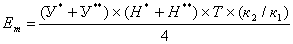 Проектная вместимость полигона ЕТ составит:м³Высота складирования ТБО принимается до 10 м. Требуемая площадь полигона (Ф) определяется по формуле:Ф= кЗ*Фус + Фдоп,Площадь участка складирования находят из формулы определения объема пирамиды: Фус= = (3к4*ЕТ)/Нпл,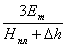 Таким образом, необходимая площадь для размещения полигона составляет 0,41га. Согласно расчету, свободные площади полигона удовлетворят потребности в складировании ТБО на расчетный срок для Суховского сельского поселения.Для организации системы обращения с отходами в поселении потребуется создание мусороуборочного парка. Требуемое количество машин должно быть рассчитано в специальном проекте.4.11 Инженерная инфраструктураКомплексный анализ и оценка современного состояния территории, проблем и направлений ее комплексного развития.Водоснабжение.Из всех населенных пунктов Суховского сельского поселения централизованными системами водоснабжения оборудованы поселки Новосуховый Сухая Балка. В хуторе Крылов также имеется централизованная система водоснабжения, которая на момент разработки генерального плана не работает в связи с 100% износом трубопроводов и сооружений водоснабжения. Учитывая это, снабжение населения хутора Крылов, а так же поселка Лубяной осуществляется из индивидуальных колодцев и привозной водой. Источником водоснабжения поселков Сухая Балка и хутора Крылов являются артезианские скважины, расположенные на территории населенных пунктов. Источником водоснабжения поселка Новосуховый являются артезианские скважины, расположенные в юго-западной части поселка Сухая Балка. Подача воды в систему водоснабжения поселка Новосуховый осуществляется по водоводу из полиэтиленовых труб длиной 6 км, проложенному в 2007 году. Согласно материалам, представленным администрацией сельского поселения качество воды, подаваемой в системы водоснабжения поселения соответствует требованиям СанПиН 2.1.4.1074-01 «Питьевая вода. Гигиенические требования к качеству воды централизованных систем питьевого водоснабжения. Контроль качества». Эксплуатацией систем водоснабжения поселения занимается ООО «Стандарт». Лицензия на право пользования недрами не оформлялась. В пределах участков недр эксплуатационные запасы подземных вод, прошедшие государственную экспертизу, отсутствуют.Подача воды в разводящие сети водопровода хуторов осуществляется из артезианских скважин глубинными насосами. Для регулирования расхода воды в течение суток на водопроводных сетях установлены водонапорные башни объемом 25 м3.Источником наружного противопожарного водоснабжения в населенных пунктах являются водонапорные башни. Отбор воды на противопожарные нужды предусмотрен из кранов в баках водонапорных башен. В баке водонапорной башни хранится противопожарный запас воды в объеме 3 м3, из расчета тушения одного пожара в течение 10 минут при расходе воды на 1 пожар 5 л/сек.  Пожарные гидранты на водопроводных сетях отсутствуют. Обеспеченность населения водой из централизованной системы водоснабжения - п.Новосуховый – 53%- п.Сухая Балка – 47%Долгосрочной целевой программой «Развитие благоустройства и коммунального хозяйства на территории МО «Суховское сельское поселение» на 2010 – 2013 годы» предусмотрены мероприятия по реконструкции 80% водопроводных сетей, строительству двух новых артезианских скважин в хуторе Крылов, замене двух водонапорных башен в поселке Сухая Балка и хуторе Крылов.Характеристика водопроводных сетей и сооружений представлена в таблице 27:Таблица 27Информация о водопотреблении в поселении за 2010 г. приведена в таблице 28:Таблица 28Удельное среднесуточное за год водопотребление на одного жителя из централизованных систем водоснабжения составляет:- п.Новосуховый – 94 л/сут;- п.Сухая Балка –  29 л/сут.Водоотведение.На момент разработки генерального плана в населенных пунктах поселения сети централизованной системы хозяйственно-бытовой канализации отсутствуют. Канализование жилых зданий и объектов общественного назначения осуществляется в выгребные ямы (в основной массе не герметичные) из которых, по мере наполнения, нечистоты вывозятся ассенизационными автомобилями в специально отведенные для данных целей места.  Газо – и теплоснабжение.На момент разработки генерального плана газоснабжение в сельском поселении отсутствует. Отопление жилого фонда осуществляется от печей на твердом топливе.  Для пищеприготовления используются печи на твердом топливе и газовые печи на баллонном газе. Отопление школ, детских садов, ДК и т.п. осуществляется от автономных пристроенных или отдельно стоящих угольных топочных. Электроснабжение.Источниками электроснабжения населенных пунктов Суховского сельского поселения является трансформаторная подстанции ПС 35/10 кВ «В.Кольцовская» филиала ОАО «МРСК  Юга» - «Ростовэнерго». От подстанции, по сети линий ВЛ-10кВ, напряжение подается в населенные пункты на трансформаторные подстанции 10/0,4 кВ, к которым присоединены электроустановки потребителей. Размещение существующих подстанций 10/0,4 кВ приведено в графической части проекта. Эксплуатацию электрических сетей и подстанций на территории поселения осуществляет Тацинское УЭС СВЭС филиала ОАО «МРСК Юга» - «Ростовэнерго».Большая часть воздушных электрических линий и трансформаторных подстанций отработала свой нормативный срок и в результате сверхнормативной эксплуатации пришла в ветхое и технически непригодное состояние. Потери электроэнергии из-за сверхнормативного износа электрических сетей значительно возросли в связи с чем, велика продолжительность перерывов в электроснабжении населенных пунктов. Это связано с постоянным ростом электрификации быта сельского населения и отставанием от этого процесса работ по реконструкции линий 10 и 0,4 кВ и трансформаторных подстанций 10/0,4 кВ. Информация об установленных трансформаторах и фактической нагрузке представлены в таблице 29:Таблица 29По сведениям, представленным администрацией сельского поселения, потребление электрической энергии в поселении за 2008 год составило 3,587 млн.кВт.час, в том числе на коммунально-бытовые нужды -3,173 млн.кВт.час. Системы связи.Телефонная связь.На территории поселения услуги фиксированной электросвязи предоставляет Тацинский ЛТУ Ростовского филиала ОАО «Ростелеком». В населенных пунктах функционирует две автоматические телефонные станции. Станции имеют выход на междугородние и международные линии ОАО «Ростелеком». Параметры действующих в поселении АТС фиксированной связи представлены в таблице 30:Таблица 30Телефонная плотность номеров на 100 человек в хуторах ниже показателей, определенных федеральной целевой программой «Социальное развитие села до 2013 года».Для присоединения абонентских устройств к АТС в границах хуторов проложены линии связи, в основном в воздушном исполнении, оказывается широкий спектр услуг фиксированной телефонной связи, включая широкополосный скоростной доступ к сети Интернет. Схема размещения АТС и линий связи представлена в графической части проекта генерального плана поселения.На территории поселения действует 4 оператора мобильной связи - ОАО Мегафон-Кавказ», ОАО МТС, Теле-2, Билайн, которые оказывают полный комплекс услуг, включая мобильный доступ в Интернет. Проводное вещание на территории поселения отсутствует.Телевидение.Охват населения телевизионным вещанием на территории поселения составляет 100%. В метровом и дециметровом диапазонах осуществляется прием следующих телеканалов: ОРТ, Россия 1, Россия 2, Россия К. В настоящее время все большее распространение приобретают индивидуальные системы приема спутникового телевидения, которые позволяют без абонентской платы осуществлять просмотр около 30 телевизионных каналов.Почтовая связь.Услуги почтовой связи для населения, предприятий и организаций на территории поселения оказывает подразделение филиала ФГУП «Почта России» - управление федеральной почтовой связи Ростовской области. Отделения почтовой связи расположены в поселке Новосуховый по пер. Малый,1 и в хуторе Крылов по ул.Центральной17. Отделение обслуживается Белокалитвинским почтамтом.Отделения почтовой связи оказывают следующие услуги: прием и отправка корреспонденции, посылок, переводов, адресная доставка корреспонденции и периодических изданий, прием платежей, реализация товаров народного потребления и т.п. Кроме этого почтовые отделения оказывают услуги по приемке отправлений 1-го класса и «Экспресс-почты» EMS Почты России.Проектная организация территории.Инженерно – техническая инфраструктура.Настоящий раздел проекта генерального плана Суховского сельского поселения выполнен на основании следующих показателей, определенных в задании отдела территориально-градостроительного проектирования.Данные по населению:Таблица 31Данные по жилищному фонду:Таблица 32При разработке раздела были использованы следующие материалы:1. Территориальная комплексная схема градостроительного планирования развития территории Ростовской области, разработанная ФГУП РосНИПИУрбанистики, г.Санкт-Петербург, 2004 год.2. Схема территориального планирования Тацинского района, Том 8, раздел 2, выполненная в составе схемы территориального планирования Восточно-Донбасской агломерации ОАО «НИИПГградостроительства г.Санкт-Петербург в 2008 году.3. Материалы, предоставленные администрациями Тацинского района и Суховского сельского поселения, организациями, эксплуатирующими системы инженерно-технического обеспечения в сельском поселении, а также информация, полученная в результате натурных обследований.4. Областная долгосрочная целевая программа энергосбережения и повышения энергетической эффективности в Ростовской области на период до 2020 г., утвержденная постановлением Администрации Ростовской области № 186 от 16.09.2010 г.5. Долгосрочная целевая программа «Развитие благоустройства и коммунального хозяйства на территории МО «Суховское сельское поселение» на 2010 – 2013 годы».Расчеты нагрузок всех видов инженерно-технического обеспечения территорий, выполненные для населенных пунктов по удельным и укрупненным показателям, являются предварительными и подлежат уточнению на последующих стадиях проектирования, при выполнении документации по планировке территорий и разработке проектной документации на строительство.На выполненных в составе проекта генерального плана схемах инженерных сетей поселения нанесены основные существующие коммуникации и сооружения инженерно-технического обеспечения. Предлагаемые в проекте схемы размещения сетей и сооружений обозначают необходимость подведения к территориям нового строительства соответствующих коммуникаций и размещение сооружений инженерно-технического обеспечения.При выполнении проектов планировки, в развитие генерального плана, необходимо, на основании уточненных расчетов инженерных нагрузок и соответствующих технических условий (рекомендаций) ресурсоснабжающих организаций, разработать принципиальные схемы размещения сетей и сооружений инженерно-технического обеспечения. Точки присоединения проектируемых сетей к существующим сетям и сооружениям так же определяются на основании технических условий (рекомендаций) ресурсоснабжающих организаций.  Проектом генерального плана прогнозируется, что на расчетный срок весь жилищный фонд и объекты общественного назначения в населенных пунктах, имеющих централизованное водоснабжение, будут оборудованы вводами в здания. Водоснабжение.Для определения ориентировочных нормативных суточных расходов воды системы хозяйственно-питьевого водоснабжения по населенным пунктам, в проекте генерального плана принято удельное среднесуточное (за год) водопотребление на одного жителя в объеме 160л (табл.1 СНиП 2.04.02-84*), которое включает в себя расходы воды  на  хозяйственно-питьевые нужды в жилых и общественных зданиях, Удельное среднесуточное за поливочный сезон потребление воды на поливку, в расчете на одного жителя, принимается 70 л (прим.1 табл. 3 СНиП 2.04.02.84*). Результаты расчетов водопотребления по населенным пунктам, на расчетный срок, сведены в таблицу 33:Таблица 33Для обеспечения подачи планируемого объема воды на хозяйственно - питьевые нужды населения, уменьшения потерь воды в системах водоснабжения населенных мест генеральным планом предлагается выполнение следующих мероприятий:1. Выполнение разведочных работ в пределах территорий поселков Новосуховый, Сухая Балка и хутора Крылов с подсчетом эксплуатационных запасов подземных вод и проведением государственной экспертизы материалов подсчета запасов.2. Проведение в поселках Новосуховый, сухая Балка и хуторе Крылов работ по реконструкции существующих сетей водоснабжения и прокладке водопроводных сетей по новым направлениям с устройством вводов в дома, с кольцеванием сетей и установкой пожарных гидрантов на уличных водопроводных сетях, в соответствии с требованиями нормативно-технических документов. При новом строительстве и перекладке водопроводных сетей рекомендуется применение полиэтиленовых труб, которые не подвержены коррозии и имеют значительный срок службы.      3. Замена в поселке Новосуховый двух существующих водонапорных башен и строительство одной новой. 4. Строительство в хуторе Крылов двух новых артезианских скважин и двух водонапорных башен взамен существующих. Тампонирование существующих скважин, которые на момент разработки генерального плана не используются.5. Строительство в поселке Сухая Балка новой артезианской скважины, замена глубинных насосов в существующих скважинах и замена двух водонапорных башен. Производительность глубинных насосов, а также объем баков водонапорных башен и высота ствола определяются на последующих стадиях проектирования. В баке водонапорной башни, кроме аварийного запаса, должен храниться противопожарный запас воды в объеме 3 м3, из расчета тушения одного пожара в течение 10 минут при расходе воды на 1 пожар 5 л/сек.6. Установка в системах водоснабжения населенных пунктов электролизного оборудования для обеззараживания воды. 7. Оборудование зон санитарной охраны существующих и проектируемых объектов водоснабжения в соответствии с СанПин 2.1.4.1110-002 «Зоны санитарной охраны источников водоснабжения и водопроводов питьевого назначения».   8. Водоснабжение поселка Лубяной предлагается осуществлять по существующей схеме – из индивидуальных колодцев.Предлагаемые места размещения сооружений указаны в схеме сводного плана инженерных сетей.Для всех населенных пунктов поселения после утверждения генерального плана, рекомендуется разработать схемы развития систем водоснабжения с размещением напорно-регулирующих сооружений. Указанные схемы должны стать основанием для разработки соответствующей муниципальной программы развития систем водоснабжения в поселении. Разработку программы необходимо выполнить с учетом требований постановления администрации Ростовской области от 16.09.2010. № 186 «Об утверждении областной долгосрочной целевой программы энергосбережения и повышения энергетической эффективности в Ростовской области на период до 2020г.». Согласно программе основными мероприятиями повышения энергетической эффективности систем водоснабжения являются:- увеличение бюджетного финансирования;- установка приборов учета потребления воды;- реконструкция водопроводных сетей;-применением частотно-регулируемых электроприводов насосов в целях снижения затрат на электроэнергию;- пересмотр тарифов водопотребления в коммунальном секторе.Водоотведение.Расчетное удельное среднесуточное (за год) водоотведение бытовых сточных вод принимается равным расчетному удельному среднесуточному (за год) водопотреблению, согласно СНиП 2.04.02-84, без учета расхода воды на полив территорий и зеленых насаждений (п.2.1. табл.3 СНиП 2.04.03-85).Ориентировочные суточные расходы стоков по населенным пунктам, на расчетный срок, приведены в таблице 34: Таблица 34Для канализования существующей и планируемой застройки населенных пунктов сельского поселения проектом генерального плана предлагается строительство централизованных систем хозяйственно-бытовой канализации с очисткой сточных вод   на локальных очистных сооружениях канализации (ЛОС). Прокладку канализационных сетей рекомендуется выполнять из полиэтиленовых труб, которые имеют значительный срок службы. Для уменьшения глубины заложения канализационных трубопроводов предлагается строительство автоматических КНС колодцевого типа полной заводской готовности диаметром 1,5-2,0м.Очистку стоков предлагается выполнять на блочно-модульных локальных очистных сооружениях (ЛОС) с полным циклом механической и биологической очистки. Поступающие на очистку стоки перерабатываются в активный ил, являющийся экологически чистым органическим удобрением. Очищенные стоки после ЛОС предлагается отводить в балку Сухая и пруд Свинарский. Площадки для складирования ила предлагается размещать рядом с ЛОС на незатапливаемых территориях. Количество ЛОС и их размещение на схеме генплана принято исходя из протяженности населенных пунктов и рельефа территории. Проектом предлагается размещение ЛОС в следующих населенных пунктах: - поселок Новосуховый - 1 ЛОС в северо-западной части поселка, отвод стоков в балку Сухая;- хутор Крылов – 1 ЛОС в северной части хутора, отвод стоков в пруд Свинарский;- 1 ЛОС в северо-западной части хутора, отвод стоков в пруд Свинарский;- поселок Сухая Балка – 1 ЛОС в северо-западной части хутора, отвод стоков в балку Сухая .Предварительные предложения по размещению ЛОС даны в графической части проекта генерального плана. При дальнейшем проектировании, в составе проектов планировки территорий, места размещения очистных сооружений на территориях населенных пунктов подлежат, в установленном порядке, согласованию с органами санитарно-эпидемиологического надзора, природоохранными органами и органами в сфере управления водными ресурсами. Канализование поселка Лубяной предлагается осуществлять по существующей схеме - в выгребные ямы. Для предотвращения загрязнения подземных вод при использовании выгребных ям предлагается устройство новых водонепроницаемых выгребных ям взамен существующих, в соответствии требованиями санитарно-эпидемиологического и природоохранного законодательства. Жидкие отходы из выгребных ям предлагается направлять спецтранспортом на ЛОС. С учетом финансовых возможностей населения и бюджета муниципальных образований канализование населенных пунктов предлагается производить поэтапно с постепенным наращиванием мощности ЛОС путем установки дополнительных модулей. В первую очередь централизованной канализацией рекомендуется оборудовать объекты общественного назначения. Расчетные схемы канализования населенных пунктов подлежат разработке специализированной организацией, после утверждения генерального плана поселения, в увязке со схемами водоснабжения и соответствующими уточненными расчетными расходами хозяйственно-бытовых стоков.Газо – и теплоснабжение.Проектом генерального плана, предлагается выполнить 100% газификацию всех хуторов сельского поселения в течение расчетного срока реализации генерального плана.Газификацию хуторов поселения предлагается осуществить в соответствии с расчетной схемой газоснабжения Тацинского района, выполненной в составе схемы газоснабжения Ростовской области (ОАО «Гипрониигаз» 2006 год.) Объем потребления газа, определенный схемой для сельского поселения приведен в таблице 35: Таблица 35Для определения прогнозируемых объемов потребления тепловой энергии и природного газа на нужды пищеприготовления, отопления, вентиляции и горячего водоснабжения для жилых и общественных зданий на территории населенных пунктов, в проекте генерального плана использованы укрупненные показатели с учетом параметров проектируемой застройки и планируемой численности населения. Расчеты потребности в тепловой энергии и природном газе выполнены  в соответствии с нормативными показателями и методиками, определенными в СНиП 21-01-99* «Строительная климатология», СП 41-104-2000 «Проектирование автономных источников теплоснабжения», МДК 4-05.2004 «Методика определения потребности в топливе, электрической энергии и воде при производстве и передаче тепловой энергии и теплоносителей в системах коммунального теплоснабжения», СП 42-101-2003 «Общие положения по проектированию и строительству газораспределительных систем из металлических и полиэтиленовых труб», СНиП 2.04.01-85*, «Внутренний водопровод и канализация зданий». Прогнозируемое увеличение потребления природного газа на индивидуальные, коммунально-бытовые нужды, отопление жилых и общественных зданий, на расчетный срок, определено с учетом увеличения численности населения и увеличения площадей жилищного фонда по сравнению с существующими показателями поселения и приведено в таблице 36:Таблица 36Увеличение площади жилищного фонда планируется за счет строительства жилых домов усадебного типа и малоэтажных домов квартирного типа. Прогнозируемое увеличение расхода газа, на расчетный срок, составляет:- 128,0 м3/ час;- 227,0 тыс.м3/год.  Учитывая, что прогнозируемая на расчетный срок численность населения и увеличение площадей жилищного фонда превышают существующие показатели поселения, необходимо после утверждения генерального плана поселения заказать в ОАО «Гипрониигаз» корректировку расчетной схемы газоснабжения Тацинского района, с учетом прогнозируемого увеличения расхода газа по населенным  пунктам Суховского сельского поселения.Газоснабжение населенных пунктов поселения предлагается выполнить по межпоселковому газопроводу высокого давления I категории давлением до 1,2 МПа от ГРС Тацинская с ответвлением трубопроводов к каждому населенному пункту поселения и установкой в каждом населенном пункте ГГРП.  В соответствии со схемой газоснабжения Тацинского района, разработанной ОАО «Гипрониигаз», в поселке Новосуховый должен быть установлен ГГРП после которого газ должен подаваться в поселки Новосуховый и Лубяной с давлением до 0,6 МПа. Расчетные схемы газоснабжения населенных пунктов подлежат разработке специализированной организацией после утверждения генерального плана поселения и уточнения расчетных расходов газа по потребителям. При разработке расчетной схемы газоснабжения населенных пунктов следует предусмотреть возможность поэтапного строительства сети распределительных газопроводов с учетом финансовых возможностей бюджета и населения. Проектирование наружных подземных газопроводов предлагается осуществлять из полиэтиленовых труб, которые имеют длительный срок службы и не требуют устройства установок защиты от коррозии. Для отопления жилищного фонда и объектов общественного назначения малой площади проектом генерального плана предлагается использование индивидуальных газовых теплогенераторов, а для горячего водоснабжения – газовых проточных водонагревателей. Объекты общественного назначения предлагается отапливать от автономных теплоисточников, в качестве которых возможно применение встроенно-пристроенных или отдельно стоящих модульных шкафных котельных, что позволит минимизировать протяженность тепловых сетей и теплопотери в них. В случае компактного размещения объектов возможно устройство группового теплоисточника. Решения по организации теплоснабжения перспективных объектов общественного назначения должны быть приняты на стадии разработки проектов планировки территорий.Основным из приоритетных направлений повышения эффективности работы систем теплоснабжения является проведение мероприятий, обеспечивающих снижение потребления и потерь при передаче тепловой энергии. Такими мероприятиями являются:- разработка технически обоснованных лимитов на потребление тепловой энергии;- утепление фасадов, кровли, замена окон в бюджетных учреждениях, не подлежащих капитальному ремонту.- изоляция трубопроводов систем отопления и ГВС бюджетных учреждений современными экономичными теплоизоляционными материалами с большим сроком эксплуатации.Электроснабжение.Учитывая намечаемое в проекте генерального плана увеличение площадей жилищного фонда, расчет дополнительных электрических нагрузок на шинах 0,4 кВ трансформаторных подстанций, на периоды реализации генерального плана, принимается по удельным расчетным электрическим нагрузкам, в соответствии с п.2.1.6 (табл. 2.1.5н. РД 34.20.185-94 «Инструкция по проектированию городских электрических сетей» ред.1999г.) и приведен к шинам 10кВ источника питания с учетом коэффициента совмещения максимумов нагрузок трансформаторов – 0,85 (РД 34.20.185-94, п.2.4.1, изм. 1999г. «Инструкция по проектированию городских электрических сетей»). Результаты расчетов приведены в таблице 37:Таблица 37*1,3 – коэффициент для определении электрических нагрузок в проектируемых районах со средней площадью квартир 55 м2 (РД 34.20.185-94 прим.к. табл. 2.1.5н.)**1,3 - коэффициент учитывает применение бытовых кондиционеров (РД 34.20.185-94 п.2.1.8) Проектом генерального плана не предусматриваются изменения в принципиальной схеме организации электроснабжения в населенных пунктах поселения. Прогнозируемый рост годового потребления электроэнергии на 1 жителя, в связи с ростом электрификации быта, оценочно принимаем равным 1,0% в год.Для обеспечения электроэнергией планируемых к развитию территорий населенных пунктов, проектом генерального плана предлагается развитие сетей 10 кВ и 0,4 кВ, с установкой в центрах нагрузок новых подстанций 10/0,4 кВ, для которых необходимо предусмотреть земельные участки при разработке проектов планировки территорий. Схемы электроснабжения территорий перспективного жилищного строительства разрабатываются в составе проектов планировки территорий на основании уточненных расчетных нагрузок и технических условий (рекомендаций) энергоснабжающей организации, в которых указываются точки присоединения к существующим сетям и сооружениям, а так же реконструктивные мероприятия, необходимые для обеспечения возможности присоединения объектов нового строительства. Все новые воздушные линии ВЛ 10 и 0,4 кВ рекомендуется выполнять с использованием СИП.   Для повышения энергетической эффективности работы систем электроснабжения и энергосбережения, проектом предлагаются следующие мероприятия- реконструкция и капитальный ремонт существующих сетей 10 кВ и 0,4 кВ и сетей наружного освещения (увеличение сечений проводов, использование СИП, замена осветительных ламп), реконструкция трансформаторных подстанций 10/0,4 кВ, расположенных на территории населенных пунктов.- проведение обязательных энергетических обследований с разработкой комплекса мероприятий по энергосбережению;- разработка технически обоснованных лимитов на потребление электроэнергии;- прекращение закупки ламп накаливания для освещения зданий и сооружений;- оборудование системы электроснабжения поселения АСКУЭ.Системы связи. Проектом предлагается полная модернизация всех АТС с заменой аналогового оборудования на цифровое, что позволит повысить качество связи и расширить объем предоставляемых дополнительных услуг;- замена существующих медных межстанционных линий связи на оптоволоконные;- оборудование основных объектов общественного назначения и многоквартирных жилых домов по технологии FTTB («оптика в дом»), что позволит по кабелю предоставлять дополнительные услуги, включая радиовещание и телевидение;- модернизация телетрансляционного оборудования для перехода на цифровое вещание до 2015г. в соответствии с общероссийской программой;- развитие эфирного радиовещания в диапазонах УКВ и FM;  - развитие сетей операторов сотовой связи в целях увеличения зон покрытия.Почтовая связь.В целях развития почтовой связи на территории района предлагается выполнение следующих мероприятий:- оборудование отделений почтовой связи пунктами коллективного доступа в Интернет, а также современными копировальными и факсимильными устройствами для оказания дополнительных услуг;- проведение работ по капитальному ремонту (реконструкции) помещений ОПС в целях создания комфортных условий для персонала и клиентов.Охрана окружающей среды.Суховское сельское поселение расположено в юго-восточной части Тацинского района.По северо-востоку граничит с Морозовским районом, по северу – с Ковылкинским сельским поселением, по северо-западу – с Тацинским сельским, по юго-западу – с Ермаковским сельским поселением, по юго-востоку – с Зазерским сельским поселением.Общая площадь территории – 274700 га.По численности населения здесь наблюдалась отрицательная динамика с 2005 по 2009 г.г. а с 2009 – 2010 г.г. численность незначительно увеличилась.В поселении нет промышленных предприятий и предприятий строительной индустрии.Главным направлением развития народного хозяйства является сельское хозяйство.По трудовым ресурсам на 01.01.2010 следующие показатели:Существующее население – 1608чел.Население в трудоспособном возрасте – 668чел. или 41 %.Население экономически активное – 436 чел. или 27% от общей численности.По структуре занятости населения численность лиц, работающих за пределами поселения выросла с 45 человек в 2004 г. до 89 человек в 2010г. При рассмотрении населения по возрастным группам в динамике прослеживается значительное снижение численности лиц в возрасте моложе трудоспособного и возрастание группы лиц старше трудоспособного.На территории поселения действуют 60 крестьянско-фермерское хозяйство, ООО «Тацинское», ООО «Знамя труда».Общая площадь земельных угодий в 2010 году составила 22240,78 га. На этих землях выращивают зерновые и технические культуры.Существующая инженерная инфраструктура:Водоснабжение. Централизованными системами водоснабжения оборудованы все населенные пункты.Водоотведение. В настоящее время сети хозяйственно-бытовой канализации отсутствуют.Газоснабжения на момент разработки генерального плана нет. Отопление школ, детских садов, ДК и т.п. осуществляется от угольных топочных.Электроснабжение. Сверхнормативный износ электрических сетей приводит к потерям электроэнергии и продолжительности перерывов в электроснабжении населенных пунктов.Системы связи. На территории поселения действует один оператор мобильной связи – ОАО «МТС», который оказывает полный комплекс услуг, включая мобильный доступ в Интернет.Телевидение. Охват населения телевизионным вещанием на территории поселения составляет 100%.Социальная инфраструктура наиболее полно представлены в двух хуторах: п. Новосуховый и х. Крылов.Оценка состояния компонентов окружающей средыСовременное понятие «окружающей среды» связано с непрерывным комплексом основных средовых компонентов: воздушного бассейна, водной среды, почвенного слоя, а также с воздействием электромагнитных излучений, акустики, радиации и др.Атмосферный воздухЗагрязнение атмосферного воздуха формируется под влиянием природно-климатических условий, объема и химического состава выбросов.Район проектирования испытывает воздействие воздушных масс, различных по происхождению и своим физическим свойствам: холодного арктического воздуха, морского атлантического, а также нередки вторжения континентального воздуха из Казахстана, тропический воздух со средиземного бассейна и Ирана. Все воздушные массы, приходящие на территорию в значительной мере трансформированы в континентальные под воздействием подстилающей поверхности. Повторяемость континентального воздуха составляет летом 60-70%, зимой 80% и более.  В соответствии с СаНПиН 2.1.6.575-96, по средним значениям метеопараметров Тацинский район Ростовской области относится к зоне с повышенным потенциалом загрязнения атмосферы (ПЗА). Континентальный район, что существенно сказывается на условиях переноса и рассеивания промышленных выбросов от низких холодных источников и санитарно-гигиенического состояния атмосферного воздуха. Средние годовые климатические параметры для зоны с повышенным ПЗА представлены в таблице 38. Здесь имеют место: приземные инверсии с различной интенсивностью, застой атмосферного воздуха и непродолжительные туманы.Таблица 38Аэроклиматические характеристики воздушного бассейнаНа территории Суховского с.п. основным источником загрязнения атмосферного воздуха является автотранспорт.Транспортную систему поселения составляют федеральная (М-21), межмуниципальная и местные автомобильные дороги общего пользования, а также участок железнодорожной линии «Волгоград – Лихая». Уровень автомобилизации Суховского сельского поселения на 2011г. составляет 154 автомобиля на 1000 жителей, в том числе легковых автомобилей – 72 автомобиля на 1000 жителей. Прогнозируемый уровень автомобилизации на расчетный срок может составить – 474 автомобиля на 1000 жителей, в том числе легковых – 222 автомобиля на 1000 жителей. Загрязняет воздух машинотракторный парк сельхозпроизводителей, а в летний период выжигание сухой растительности. В зоне жилых застроек вдоль автодорог наибольший удельный вес от выхлопов автотранспорта составляет – озон, пыль, формальдегид.К веществам, формирующим высокий уровень загрязнения атмосферного воздуха в районе можно отнести: взвешенные вещества, оксид углерода и оксиды азота. Набор указанных примесей в значительной степени определяется выбросами от автотранспортных средств, котельных.В настоящее время сети газоснабжения в сельском поселении отсутствует.На состояние атмосферного воздуха в населенных пунктах негативное влияние оказывают выбросы бытовых печей индивидуальной жилой застройки, где в качестве топлива используется уголь и газовые печи на баллонном газе.Отопление школ, детских садов, ДК, ФАПов и т. п. осуществляется от автономных пристроенных или отдельно стоящих угольных топочных.Перевод использующих в качестве топлива уголь котельных и бытовых печей с твердого топлива на газообразное позволяет снизить выбросы вредных веществ в атмосферный воздух.Согласно Специального технического регламента «О требованиях к выбросам автомобильной техникой, выпускаемой в обращение на территории Российской  федерации, вредных (загрязняющих) веществ» введение в действие технических нормативов  выбросов в отношении автомобильной техники, выпускаемой в обращение на территории Российской Федерации, осуществляется в следующие сроки: - экологического класса 2 – с даты вступления в силу настоящего регламента;- экологического класса 3 – с 1 января 2008 г.;- экологического класса 4 – с 1 января 2010 г.;- экологического класса 5 – с 1 января 2014 г.В настоящее время 60% отечественного автопарка соответствует лишь требованиям Евро-1, еще примерно треть – экологического класса 2 и 3 (Евро -2 и Евро-3), на долю же экологического класса 4 (Евро-4) пока приходится лишь десятая часть всех российских автомобилей. ВыводыОсновными источниками загрязнения воздуха в Суховском сельском поселении Тацинского района являются автотранспорт, железнодорожный транспорт, выбросы от бытовых печей, использующих в качестве топлива уголь и угольных топочных, котельных, недостаточный объем зеленых насаждений (древесно-кустарниковой растительности). Таблица 39Уровень обеспеченности зелеными насаждениями жителей населенных пунктов Суховского с.п.Норма зеленых насаждений общего пользования определена численностью постоянного населения в соответствии со СНиП 2.07.01-89* «Планировка и застройка городских и сельских поселений». Подсчеты показали, что существующие зеленые насаждения общего пользования – составляет 23,1 м2/чел, проектная –65,2 м2/чел.Водные ресурсыВ Суховском сельском поселении нет земель водного фонда.В многочисленных балках: Сухая, Хрулева, Лубяная - были сооружены пруды, в большей части этих балок есть постоянные водостоки за счет родников. Вода в прудах пресная, она пригодна для орошения и водопоя.Для обеспечения подачи планируемого объема воды питьевого качества на хозяйственно-питьевые нужды населения намечены дополнительные водозаборные скважины. Для этого нужны разведочные работы на участке недр и подсчет эксплуатационных запасов подземных вод.Качество поверхностных вод формируется под влиянием природных и антропогенных факторов.Многолетние данные социально-гигиенического мониторинга по состоянию водных объектов свидетельствуют о том, что практически все водоисточники, как поверхностные, так и подземные, подвергаются антропогенному воздействию с различной степенью интенсивности.Выводы:Основным источником поступления загрязняющих веществ в водные объекты является время выпадения интенсивных дождей, отсутствие централизованной системы хозяйственно-бытовой канализации.Мероприятия по охране водной среды можно разделить на два направления:1. благоустройство территории;2.1 организация централизованной системы хозяйственно-бытовой канализации в индивидуальной жилой застройке и строительство очистных сооружений канализации; 2.2 организованное отведение и обезвреживание поверхностного стока. Поверхностный сток очищается на очистных сооружениях дождевой канализации.Организация канализационных сетей с очистными сооружениямиВ генеральном плане Суховского с. п. Тацинского района предусматриваются мероприятия по установке блочно-модульных локальных очистных сооружений канализации (ЛОС) с полным циклом механической и биологической очистке бытовых стоков.Для очистки дождевых стоков с территорий при выпуске их в приемники, проектом предусматривается ливневая канализация. Это открытая система водоотвода поверхностных вод с устройством сооружений механической очистки в виде отстойников, аккумулирующих емкостей.ПочвыХарактеристики почв: Почвы в основном - черноземы южные среднемощные, слабосолонцоватые, слабосмытые. А также присутствуют недоразвитые дерновые каменистые щебеночные почвы, черноземы южные слабосмытые, черноземы террасовые местами слабосолончаковые, почвенные комплексы: аллювиальных луговых почв и солонцов луговых; чернозёмовидные супеси среднемощные и мощные. Основным источником загрязнения почв территории тяжелыми металлами и углеводородами служит автомобильный транспорт. Загрязняющие вещества – (тяжелые металлы – свинец, марганец, цинк, углеводороды и др.) поступают в почву опосредованно, через загрязнения воздушного бассейна. В отличие от других веществ техногенного происхождения токсичные и канцерогенные вещества (ртуть, свинец, кадмий и др.) относятся к стойким загрязнителям. Процессы самоочищения среды, о которых принципиально невозможны. Зоны наибольшего потенциального химического загрязнения почв расположены вдоль автодорог.Непосредственное загрязнение почв вследствие разлива нефтепродуктов происходит вдоль транспортных магистралей от автотранспорта, автостоянках и других объектах автосервиса.Источником антропогенного загрязнения почвенного покрова являются отходы производства и потребления. На территории Суховского с.п. действует скотомогильник – 0.01га, который не соответствует санитарным нормам и закрывается.Согласно ветеринарно-санитарным правилам п. 5 – минимальная площадь скотомогильника – 600м2.Размер санитарно-защитной зоны до жилых, общественных зданий, животноводческих ферм – 1000м.Существующий полигон ТБО площадью 3.7га рекультивируется так как не соответствует санитарным нормам и находится вместе со скотомогильником в водоохраной зоне ив границах СЗЗ расположена жилая застройка п. Новосуховый (менее 400 м).ВыводыОсновные загрязнения почв происходит вдоль автомобильных дорог, в районе свалок твердых бытовых отходов, а также на территории предприятий сельскохозяйственного производства. МероприятияВ данном проекте предлагается закрытие существующей площадки хранения ТБО и скотомогильника и рекультивации земель, так как технология захоронения отходов не соответствует нормативным показателям.Проектом предлагается устройство полигона ТБО на новом участке, расположенном в 3000 м на северо-восток от жилой застройки п.Новосуховый, площадью 0,41га. Там же и размещается новый скотомогильник 0,06га.Электромагнитная обстановкаИнтенсивное влияние на население оказывают электромагнитные загрязнения антропогенной природы. Наиболее значимыми источниками являются радио, телевизионные и радиолокационные станции, также базовые станции сотовой радиотелефонной связи.Установление размера санитарно-защитных зон в местах размещения предающих радиотехнических объектов проводится в соответствии с действующим санитарными правилами и нормами по электромагнитным излучениям радиочастотного диапазона и методиками расчета интенсивности электромагнитного излучения радиочастот по согласованию с органами Роспотребнадзора.Радиационная обстановкаДействует стратегия радиационной защиты населения, обеспеченность которой заключается в том, что требования обеспечения радиационной безопасности распространяются на все источники ионизирующего излучения – техногенные и природные.По данным СЭС в Тацинском с.п. составляет 10-14мР/час.Шумовая обстановкаИз физических факторов состояния окружающей среды наиболее значимым по степени воздействия является акустический шум за счет улиц с интенсивным движением.   Основными источниками шума в Суховском с.п. являются автомобильный. Уровни шума на улицах и прилегающей территориях зависят от интенсивности и структуры транспортных потоков, состояния дорожного полотна, наличия санитарно-защитных зеленых насаждений.Градоэкологические мероприятияОсновная экологическая стратегия градостроительного развития Суховского сельского поселения направлена на обеспечение устойчивого и экологически безопасного развития территории, создание условий, обеспечивающих снижение антропогенного воздействия на окружающую среду, формирование комфортных условий проживания населения.Раздел «Охрана окружающей среды» выполнен с учетом требований основных руководящих документов:- Федеральный закон «Об охране окружающей среды» от 10.01.02 г. № 7-ФЗ (ред. От 05.02. 2007 г.);- Федеральный закон «О санитарно-эпидемиологическом благополучии населения» от 30.03.99 г. № 52 –ФЗ» (ред. от 30.12.2006 г.);- Водный кодекс РФ от 03.07.2006 г. № 74 –ФЗ;- Градостроительный кодекс РФ от 29.12.2004 г. № 190-ФЗ (ред. от 29.12.2006)- Земельный кодекс РФ от 25.10.01. г. №136-ФЗ (ред. от 10.05.2007);- Федеральный закон «Об охране атмосферного воздуха» от 04.05.99 г. №96-ФЗ (ред. от 31.12.2005 г.);- Федеральный закон «Об отходах производства и потребления» от 24.06.98 г. №89-ФЗ (ред. от 30.12.2006 г.);- Федеральный закон «Об экологической экспертизе» от 23.11.95 г. № 174-ФЗ (ред. от 18.12.2006 г.).Основной целью раздела «Охрана окружающей среды» является обеспечение приоритетных вопросов охраны окружающей среды, рационального природопользования, защиты здоровья населения и формирования экологически безопасной среды жизнедеятельности.К числу приоритетных задач, направленных на решение проблем охраны окружающей среды и здоровья населения, относятся:- обеспечение гармоничного развития физических и духовных сил, здоровья, высокого уровня трудоспособности и длительной активной жизни граждан- снижение заболеваемости и смертности населения, сокращение инвалидности;- обеспечение высокого уровня комфортности проживания населения и др.Проектные решения генерального плана направлены на обеспечение экологической безопасности, создание устойчивой и благоприятной среды с учетом перспективного социально-экономического развития района.Предложения по градостроительному развитию базируется на анализе предыдущей проектной документации, комплексной оценки территории, учитывающей зонирование территории и регламенты градостроительной деятельности.Градостроительные мероприятия по оптимизации экологической ситуации носят комплексный характер, связаны с установлением экологически обоснованного зонирования территории, реконструкцией и развитием инженерной инфраструктуры, оптимизацией транспортной инфраструктуры.Снижение сверхнормативного уровня шума достигается при использовании в строительстве шумозащитных искусственных сооружений – шумозащитных экранов и защитных лесополос вдоль транспортных магистралей со стороны жилой застройки.Согласно действующему законодательству не допускается размещение жилой застройки и садоводств в санитарно-защитных зонах предприятий и иных объектов. Предлагается возможность сокращения санитарно-защитных зон предприятий за счет внедрения новейших технологий или перепрофилирование предприятий с уменьшением класса опасности.Мероприятия, направленные на уменьшение или предотвращение вредного воздействия на компоненты окружающей среды приведены в таблице 40.  Таблица 40Мероприятия, направленные на уменьшение или предотвращение вредного воздействия на компоненты окружающей среды.В результате реализации запланированных планировочных, организационно-технических, инженерно-технических мероприятий ожидается снижение уровня загрязнения    территории поселения и улучшение условий проживания населения в пределах расчетного срока Генерального плана.6. Мероприятия по сохранению объектов культурного наследия ипамятников археологии.В целях обеспечения сохранности (защиты и восстановления) объектов культурного наследия и памятников археологии от неблагоприятных антропогенных воздействий на прилегающих к ним участках проектом предусматривается, в соответствии с Федеральным законом от 25.06.02 г.  № 73-ФЗ «Об объектах культурного наследия (памятниках истории и культуры) народов Российской Федерации» выделение охранных зон, зон регулирования застройки и хозяйственной деятельности при разработке проектов размещаемых объектов капитального строительства. Планируемое развитие территории при соблюдении данных мероприятий, приведет к улучшению состояния окружающей природной среды и даст возможность более рационально использовать ресурс данной территории.Перечень памятников археологии регионального значения (состоящих на государственной охране), расположенных на территории Суховского сельского поселения Тацинского района Ростовской области отражен в таблице 41.Таблица 41Ограничения использования земельных участков, связанные срасположенными на территории Суховского сельского поселенияобъектов культурного наследияВ соответствии со ст. 35, 36 Федерального закона от 26.06.2002 № 73-ФЗ «Об объектах культурного наследия (памятниках истории и культуры) народов Российской Федерации» (далее Федеральный закон № 73-ФЗ) и ст. 16 Областного закона от 22.10.22004 г. № 178-ЗС «Об объектах культурного наследия (памятниках истории и культуры) в Ростовской области» проектирование и проведение землеустроительных, земляных, строительных, мелиоративных, хозяйственных и иных работ на территории памятника или ансамбля запрещаются, за исключением работ по сохранению данного памятника или ансамбля и (или) их территорий, а также хозяйственной деятельности, не нарушающей целостности памятника или ансамбля и не создающей угрозы их повреждения, разрушения или уничтожения.Проектирование и проведение землеустроительных, земляных, строительных, мелиоративных, хозяйственных и иных работ осуществляются при отсутствии на данной территории объектов культурного наследия, включенных в реестр, выявленных объектов культурного наследия либо при обеспечении заказчиком работ требований к сохранности расположенных на данной территории объектов культурного наследия, указанных в пункте 3 ст. 36 Федерального закона № 73-ФЗ.Зоны охраны объектов культурного наследия.В соответствии со ст. 34 Федерального закона № 73-ФЗ. В целях обеспечения сохранности объекта культурного наследия в его исторической среде на сопряженной с ним территории устанавливаются зоны охраны объекта культурного наследия: охранная зона, зона регулирования застройки и хозяйственной деятельности, зона охраняемого природного ландшафта.Необходимый состав зон охраны объекта культурного наследия определяется проектом зон охраны объекта культурного наследия.В соответствии с требованиями Положения о зонах охраны объектов культурного наследия, утвержденного Постановлением Правительства Российской Федерации от 26.04.2008 г. № 315, установлен порядок разработки проектов зон охраны объектов культурного наследия, требования к режимам использования земель и градостроительным регламентам в границах данных зон.Границы зон охраны объекта культурного наследия, режимы использования земель и градостроительные регламенты в границах данных зон утверждаются на основании проекта зон охраны объекта культурного наследия в отношении объектов культурного наследия федерального значения – органом  государственной  власти субъекта Российской Федерации по согласованию с федеральным органом охраны объектов культурного наследия, а в отношении объектов культурного наследия регионального значения и объектов культурного наследия местного (муниципального) значения – в порядке, установленном законами субъектов Российской Федерации.В настоящее время границы территорий и границы зон охраны объектов культурного наследия, расположенных на территории Суховского сельского поселения не установлены, в связи с отсутствием проекта зон охраны.До разработки проекта правил землепользования и застройки территории Суховского сельского поселения, необходимо разработать проект зон охраны объектов культурного наследия, расположенных на территории сельского поселения. Включить в план реализации генерального плана решение о подготовке проекта зон охраны объектов культурного наследия, расположенных на территории поселения с указанием срока подготовки проектной документации.После разработки и утверждения границ территорий Суховского сельского поселения и границ зон охраны объектов культурного наследия внести изменения в генеральный план Суховского сельского поселения в части нанесения на карты (схемы) ограничений границ территорий и границ зон охраны объектов культурного наследия.В качестве мероприятий в части охраны культурного наследия проектом предлагается:Оказание содействия уполномоченным органам в проведении работ по выявлению объектов культурного наследия (первая очередь);Подготовка необходимого пакета документов на выявленные объекты культурного наследия для предоставления в Администрацию Ростовской области, с целью принятия им решения о включении выявленных объектов культурного наследия в единый государственный реестр объектов культурного наследия народов Российской Федерации в качестве объектов регионального или местного (муниципального) значения (первая очередь);Разработка специализированной в области сохранения недвижимых объектов культурного наследия организацией проектов зон охраны объектов культурного наследия (первая очередь); Разработка режимов содержания, необходимых для обеспечения сохранности объекта культурного наследия (первая очередь);Согласование проектов зон охраны памятников и режима их содержания, устанавливаемого в пределах зон охраны, с уполномоченным органом в области сохранения, использования, популяризации и государственной охраны объектов культурного наследия, в порядке, установленном законодательством Ростовской области (первая очередь);Постановка на кадастровый учёт объектов культурного наследия на территории поселения, а также границ их охранных зон (первая очередь - расчётный срок);Корректировка настоящего генерального плана в части отображения границ территорий объектов культурного наследия и границ их охранных зон после вступления в силу соответствующих нормативных документов, устанавливающих их статус (первая очередь – расчётный срок);Обеспечение внесения изменений в Правила землепользования и застройки Суховского сельского поселения в части отображения границ территорий объектов культурного наследия и их охранных зон в соответствие с правоустанавливающими документами (весь период);Учет границ территорий объектов культурного наследия и охранных зон в документации по планировке территорий (весь период);Проведение работ по сохранению и восстановлению объектов культурного наследия, находящихся в муниципальной собственности (весь период);Обеспечение административными мерами выполнения требований проведения согласований с уполномоченным органом в области сохранения, использования, популяризации и государственной охраны объектов культурного наследия проектов строительства любых объектов на территориях, на которых расположены объекты археологического наследия (весь период).7. Основные технико-экономические показатели проекта генерального планаПравовая база, используемая при разработке проектной документацииРеализация генерального плана Суховского сельского поселения Тацинского района Ростовской области обоснована следующими нормативно-правовыми актами и программами:Федеральные законы, указы Президента, постановления Правительства Российской ФедерацииКонституция Российской Федерации от 12 декабря . Градостроительный кодекс Российской Федерации от 29 декабря . № 190-ФЗЗемельный кодекс Российской Федерации от 25 октября . № 136-ФЗ Жилищный кодекс Российской Федерации от 29 декабря . № 188-ФЗВодный кодекс Российской Федерации от 3 июня . № 74-ФЗЛесной кодекс Российской Федерации от 4 декабря . № 200-ФЗВоздушный кодекс Российской Федерации от 19 марта . № 60-ФЗЗакон Российской Федерации «О недрах» от 21 февраля . № 2395-1Федеральный закон «О защите населения и территорий от чрезвычайных ситуаций природного и техногенного характера» от 21 декабря . № 68-ФЗ Федеральный закон «Об особо охраняемых природных территориях» от 15 февраля . № 33-ФЗФедеральный закон «О природных лечебных ресурсах, лечебно-оздоровительных местностях и курортах» от 23 февраля . № 26-ФЗ Федеральный закон РФ от 29.12.2006 г. № 244-ФЗ «О государственном регулировании деятельности по организации и проведению азартных игр и о внесении изменений в некоторые законодательные акты Российской Федерации»;Федеральный закон «Об архитектурной деятельности в Российской Федерации» от 17 ноября . № 169-ФЗ Федеральный закон «Об экологической экспертизе» от 23 ноября . № 174-ФЗФедеральный закон «О социальной защите инвалидов в Российской Федерации» от 24 ноября . № 181-ФЗ Федеральный закон «О безопасности дорожного движения» от 10 декабря . № 196-ФЗ Федеральный закон «Об отходах производства и потребления» от 24 июня . № 89-ФЗ Федеральный закон «О санитарно-эпидемиологическом благополучии населения» от 30 марта .  №52-Ф3 Федеральный закон «Об охране окружающей среды» от 10 января . № 7-ФЗФедеральный закон «Об объектах культурного наследия (памятниках истории и культуры) народов Российской Федерации» от 25 июня . № 73-ФЗФедеральный закон «О техническом регулировании» от 27 декабря . № 184-ФЗФедеральный закон «Об общих принципах организации местного самоуправления в Российской Федерации» от 6 октября . № 131-ФЗФедеральный закон «О переводе земель или земельных участков из одной категории в другую» от 21 декабря . № 172-ФЗФедеральный закон «О введении водного кодека» от 3 июня 2006 г.Постановление Правительства Российской Федерации «Об утверждении Положения об определении размеров и установлении границ земельных участков в кондоминиумах» от 26 сентября . № 1223Постановление Правительства Российской Федерации «Правила установления и использования придорожных полос федеральных автомобильных дорог общего пользования» от 1 декабря . № 1420Постановление Коллегии Министерства культуры РСФСР от 19.02.90 г. № 12, коллегии Госстроя РСФСР от 28.02.90 г. № 3, президиума Центрального совета ВООПИК от 16.02.90 г. № 12(162) «Об утверждении нового Списка исторических населенных мест РСФСР»Указом об утверждении «Доктрины продовольственной безопасности Российской Федерации», подписанный президентом РФ Д. Медведевым от 1 февраля 2010 года.Законодательные акты Ростовской областиОбластной закон «О некоторых вопросах регулирования градостроительной деятельности на территории Ростовской области» от 07 марта . № 462-ЗСОбластной закон «О местном самоуправлении в Ростовской области» от 28 декабря . № 436-ЗСОбластной закон «О регулировании земельных отношений в Ростовской области» от 22 июля . № 19-ЗСОбластной закон РО от 12.03.2007 г. № 634-ЗС «Об утверждении соглашения о порядке управления Игорной зоной на территории Щербиновского района Краснодарского края и Азовского района Ростовской области и взаимодействии органов исполнительной власти Ростовской области и Краснодарского края при осуществлении государственного регулирования деятельности по организации и проведению азартных игр»;Областной закон «Об административно-территориальном устройстве Ростовской области» от 25 июля . № 340-ЗСОбластной закон «Об учете граждан в качестве, нуждающихся в жилых помещениях, предоставляемых по договору социального найма на территории Ростовской области» от 07 октября . № 363-ЗСОбластной закон «О специализированном жилищном фонде Ростовской области» от 19 мая . № 496-ЗСОбластной закон «Об особо охраняемых природных территориях Ростовской области» от 28 декабря . № 426-ЗСОбластной закон «Об объектах культурного наследия (памятниках истории и культуры) в Ростовской области» от 22 октября . № 178-ЗСПостановление Главы Администрации (Губернатора) Ростовской области «О принятии на государственную охрану памятников истории и культуры области и мерах по их охране» от 21.02.1997 г. № 51Областной закон РО от 20.11.2006 г. № 582-ЗС «Об областном бюджете на 2007 год»;«Нормативы градостроительного проектирования городских округов и поселений Ростовской области»;СВЕДЕНИЯ О ГРАНИЦАХ НАСЕЛЕННЫХ ПУНКТОВп. Новосуховый, площадь 103,18 га: х. Крылов, площадь 186,86 га: п. Сухая Балка, площадь 15,12 га: х. Лубяной, площадь 9,2 га: Часть 1Часть 2Название поселенияСуществующее положениеРасчетный срокПрирост населения1п. Новосуховый695725+302х. Крылов698718+203п. Сухая Балка187187-4п. Лубяной2810-18всего16081640+32Наименование показателяЕд. измерения2004200520062007200820092010Сельское хозяйствочел.325326324320315310298Промышленность чел.Строительствочел.Оптовая и розничная  торговля;  ремонт  автомобилей,  бытовых приборов и предметов личного пользованиячел.20202021202422Транспорт, складское хозяйство и связьчел.Образованиечел.66666666646055Здравоохранение и социальные услугичел.3333333Численность лиц, работающих за пределами исследуемой территории:чел.45485974707689ПоказателиЕдиницаизмеренияСовременное состояние на 01.01.2010 г.Расчетный срок    Населениечел.16081640Плотность населениячел./гаЖилищный фонд – всеготыс. кв.м 40,543,7в том числе:в жилых домах усадебного типатыс. кв.м28,8632,06в малоэтажных домах квартирного типатыс. кв.м11,6411,64Существующий сохраняемый жилищный фондтыс. кв.м40,540,5Новое строительство – всего тыс. кв.м -3,2в том числе:в жилых домах усадебного типатыс. кв.м-3,2в малоэтажных домах квартирного типатыс. кв.м--Плотность жилого фондам2/га124134Средняя обеспеченность населения м2/чел.25,226,6Показателип. Новосуховыйх. Крыловп. Лубянойп. Сухая БалкаВсегоЧисленность населения, челЧисленность населения, челЧисленность населения, челЧисленность населения, челЧисленность населения, челсущ., чел.695698281871608Расч. срок, чел725718201871640Прирост/убыль населения+30+20-18-+32Жилищный фонд, тыс. м2Жилищный фонд, тыс. м2Жилищный фонд, тыс. м2Жилищный фонд, тыс. м2Жилищный фонд, тыс. м2Сущ. тыс. м218,7718,430,62,740,5в жилых домах усадебного типа9,8318,330,40,328,86в малоэтажных домах квартирного типа8,940,10,22,411,64Расч. срок, тыс. м220,319,40,63,443,7в жилых домах усадебного типа11,3619,30,41,032,06в малоэтажных домах квартирного типа8,940,10,22,411,64Существующий сохраняемый жилищный фонд18,7718,430,62,740,5Новое строительство, тыс. м21,530,97-0,73,2в жилых домах усадебного типа1,530,97-0,73,2Жилобеспеченность населенияЖилобеспеченность населенияЖилобеспеченность населенияЖилобеспеченность населенияЖилобеспеченность населенияСущ. м2/чел2726,421,414,425,2Расч. срок, м2/чел282733,31826,6Наименование общеобразовательных учреждений (адрес), площадь участкаВместимость существующих общеобразовательных учреждений,  местЧисло учащихся,чел.МОУ Новосуховская СОШ200117МОУ Крыловская ООШ15077Всего350194Наименование дошкольных учреждений  (адрес), площадь участкаВместимость  дошкольных учреждений,  местКол-во детейчел.МДОУ Новосуховский детский сад «Сказка»20025МДОУ Крыловской детский сад «Калинка»11020Всего31045существующаяНормативная вместимость на расчетный срокРасчетный срок строительстваДетские дошкольные учреждения31059-Общеобразовательные школы350202-Учреждения, предприятия, сооруженияСовременное состояниеРасчетный срок Фельдшерско-акушерские пункты, кол-во2По заданию на проектированиеУчреждения, предприятия, сооруженияРазмер земельного участка, га13Стандартный модульный ФАП в п. НовосуховыйРядом с участком школы S = 0.08Учреждения, предприятия,сооруженияСуществующая вместимостьНормативная вместимость на сущ. население Расчетный срок ДК, клубы, мест480127-Библиотеки, тыс. экз.26,8867,0-Учреждения, предприятия, сооруженияРазмер земельногоучастка, гаПримечание134Многофункциональный Дом культуры: Молодежные информационные центры, интернет-кафе, кинотеатр.0,2Реконструкция существующего дома культуры в п. Новосуховый и в п. КрыловСовременное состояниеНеобходимая вместимость расчетный срокРасчетный срокПримечание12356Территория плоскостных спортивных сооружений, га2,851,117Спортивный зал м2 площади пола зала32494,7250При школахУчреждения, предприятия, сооруженияЕдиницы измеренияВмести-мостьРазмерземельногоучасткаПримечание12345Торговля и  общественное питаниеТорговля и  общественное питаниеТорговля и  общественное питаниеТорговля и  общественное питаниеТорговля и  общественное питаниеМагазины продовольственных и непродовольственных товаровкв.м446,6-п. Новосуховый,х. Крылов, п. Сухая БалкаПредприятия общественного питаниямест24-п. Новосуховый,Административно- хозяйственные и деловые учрежденияАдминистративно- хозяйственные и деловые учрежденияАдминистративно- хозяйственные и деловые учрежденияАдминистративно- хозяйственные и деловые учрежденияАдминистративно- хозяйственные и деловые учрежденияАдминистрация1Отделение  связиКол-во2-п. Новосуховый,х. Крыловкладбищекв.м2530025300п. Новосуховый,х. Крылов, п. Сухая Балка№ п.п.Показателиед. изм.Современное состояние на 01.01.10г.Расчетный срок 2030 г.Расчетный срок 2030г. (по проекту внесения изменений) 1.Общая площадь земель сельского поселения в установленных границахга2747002747002747001.1.В том числе:Земли сельскохозяйственного назначенияга274283,21274290,4274301,121.2.Земли населенных пунктовга326,1326,1314,361.3. Земли промышленностига--1.4.Земли транспортага29,7340,1641,181.5.Земли лесного фондага---1.6.Земли водного фондага---1.7.Земли специального назначенияга8,775,535,531.8.Иных зон - резервныега---Земли запасага4537,8137,81Итого:га274700274700№ п.пПоказателиЕд. изм.Существующее положение.Существующее положение.Существующее положение.Существующее положение.Проектное решениеПроектное решениеПроектное решениеПроектное решение№ п.пПоказателиЕд. изм.П. НовосуховыйХ. КрыловП. Сухая БалкаП. ЛубянойП. НовосуховыйХ. КрыловП. Сухая БалкаП. Лубяной1.ТерриторияТерриторияТерриторияТерриторияТерриторияТерритория1.Площадь населенного пунктага109.019017,69,5109.019017,69,52Площадь населенного пункта (по проекту внесения изменений)га----103,18186,8615,129,21.1.Жилая зонага28,231,64,81,250,3887,869,095,71.2.Общественно-деловая зонага2,561,50,14-4,32,740,24-1.3.Производс-твенная зонага1,4---2,00,80,300,341.4.Инженерно-транспортная зонага4.117.620.660.4515.8024.452.030.91.5.Рекреацион-ная зона (территория общего пользования)га1.5  2,00.130.0846,04,00.50.21.6.Зона сельхоз. Использова-нияга71.23147.2811.877.76624.8867.012.962.061.7.Зона специального назначенияга--------Иные зоныга--------№ п.пПоказателиЕд. изм.Современное состояние на 01.01.10 г.Проектное решениеРасчетный срок 2030г. (по проекту внесения изменений)1.ТерриторияТерриторияТерритория1.Площадь населенного пунктага326,1326,1314,361.1.Жилая зонага65,8164,1153,381.2.Общественно-деловая зонага4,2,7,287,281.3.Производственная зонага1,43,443,441.4.Инженерно-транспортная зонага12,8443,6742,651.5.Рекреационная зона (общего пользования)га3,71410,710,71.6.Зона сельхоз. Использованияга238,14696,9196,911.7.Зона специального назначенияга---Иные зоныга---Ориентировочные годовые расходы ТБО ОчередностьстроительстваНаселениеЧел.Ориентировочная удельная норманакопления на чел./год.Ориентировочная удельная норманакопления на чел./год.ОриентировочноерасчетноенакоплениеотходовНакоплениес учетом утилизации1очер.-20%Расчет. срок-35%Накопление с учетомуплотнениякомпакторами1очер.в 4 разаРасчет. срок в 6 разОриентировочные годовые расходы ТБО ОчередностьстроительстваНаселениеЧел.тоннм³тонн/м³ в годтонн/м³ в годм³ в год1234567Существующее положение01.01.2010г.16080,4501,1723,6/1768,8Расчетный срок2030г.16400,8131,991333,3/3263,6866,6/2121,3353,5  №№Нумерацпопоста-новле-ниюНазвание объекта археологического наследия Местонахождение объекта археологического наследияНомер и дата документа принятия на охрану    12345    157Курганная группа «Крыловской» (2 кургана)В 1,3 км к юго-востоку от юго-восточной окраины н.п. КрыловПостановление Главы Администрации Ростовской области от 19.10.2001 №550259Курганная группа«Моргунка I»(3 кургана)в 3,5 км к юго-востоку от юго-восточной окраины н.п. КрыловПостановление Главы Администрации Ростовской области от 19.10.2001 №550360Курганная группа«Моргунка II»(2 кургана)в 6,0 км к юго-востоку от юго-восточной окраины х. КрыловПостановление Главы Администрации Ростовской области от 19.10.2001 №550490Курганная группа«Хрулевский»(2 кургана)в 1,2 км к востоку от северной окраины н.п. НовосуховыйПостановление Главы Администрации Ростовской области от 19.10.2001 №550Содержание.Содержание.Содержание.Том IIПояснительная записка по проекту генерального плана Суховского сельского поселения Тацинского района Ростовской области. Обосновывающая часть. Стр.Введение61.Общие сведения о территории Суховского сельского поселения82.Цели и задачи проекта123.Природно-ресурсный потенциал133.1.Рельеф133.2.Инженерно-геологические условия133.3.Минерально-сырьевые ресурсы133.4.Климат143.5.Гидрография143.6.Земельные ресурсы163.7.Растительность и животный мир174.Комплексная оценка, основные проблемы и основные решения генерального плана194.1.Оценка состояния и использования территории194.2.Система расселения204.3.Население 214.4.Трудовые ресурсы 264.5.Жилищный фонд364.6.Система культурно-бытового обслуживания 404.7.Архитектурно-планировочная организация территории.474.8.Функциональное зонирование территории 504.9.Транспортная инфраструктура534.10.Инженерная подготовка и вертикальная планировка территории 584.11.Инженерная инфраструктура 655.Охрана окружающей среды 786.Мероприятия по сохранению объектов культурного наследия и памятников археологии867.Основные технико-экономические показатели проекта генерального плана89№ ГТС в/х объектаНаименование в/х объектаМестоположениеМестоположениеМестоположениеМестоположение№ ГТС в/х объектаНаименование в/х объектабассейн рекирека, балкарасстояние от устья или истока водотока до створа ГТС  расстояние от ближайшего населенного пункта до створа ГТС№ ГТС в/х объектаНаименование в/х объектабассейн рекирека, балкарасстояние от устья или истока водотока до створа ГТС  расстояние от ближайшего населенного пункта до створа ГТС1938001пруд "Центральный" балочный  Быстраябалка Сухая 49 км от устьяСЗ окраина п. Новосуховый1938002пруд "Утиный" балочный  Быстраябалка Сухая 48,5  км от устья2 км СЗ п.Новосуховый1938003пруд "Сухая Балка" балочный  Быстраябалка Сухая 43 км от устья0,5 км С п. Сухая Балка1938004пруд балочный  Быстраябалка Сухая- балка Хрулёва 8 км от устья балка Хрулёвацентральная часть х. Крылов1938005пруд "Вербовый" балочный  Быстраябалка Сухая- левый отрог балки Хрулёва7,2 км от устьяСВ окраина х. Крылов1938006пруд "Свинарский" балочный  Быстраябалка Сухая- балка Хрулёва6,5 км от устья балка Хрулёва1,5 км СЗ х. Крылов1938012пруд "Вязовый" балочный  Быстраябалка Сухая - балка Вязовая9 км от устья балки Вязовая5 км СВ х. КрыловВид живот-ногоЧисленность, (гол)Численность, (гол)Численность, (гол)Численность, (гол)Численность, (гол)Вид живот-ного«Зазерское»«Тацинское»«Степное»«Крюковское»«Качалинское»Олень европейский---15116Косуля---4228Кабан---131103Лисица3791483920Заяц-русак1203776924507197Серая куропатка17301336225857112Фазан390-195--Сурок-байбак--26592401Огарь---2834Пеганка50-46--Кряква13302350458107126Чирки---7681Пастушковые133017821840374356Ондатра91811101326--Барсук-4---Волк13221№ п.пГодыЧислен-ность населения, чел.Число родив-шихся, чел.Число умерших, чел.Естествен-ный прирост (+) или убыль (-) населения, чел.Миграци-онный прирост (+) или убыль (-) населения чел.Общий прирост (+) или убыль (-) населе-ния, чел.1234567812006164319190-24-242200716442217+5-4+13200816272119+2-19-174200916211924-5-1-6520101608179+8-21-136Итого:Итого:Итого:Итого:+10-69-59№ п/пНаселенные пункты (01.01.2011г.)Категории населения (чел.)Категории населения (чел.)Категории населения (чел.)Категории населения (чел.)№ п/пНаселенные пункты (01.01.2011г.)работающиепенсионерыучащиесяДошкольного возраста1п. Новосуховый19613264522х. Крылов18112468493п. Лубяной31-34п. Сухая Балка562434125Всего по категориям населения436281166116Название поселенияСуществующее положениеРасчетный срокПрирост населения1п. Новосуховый695725+302х. Крылов698718+203п. Сухая Балка187187-4п. Лубяной2810-18всего16081640+32Наименование показателяЕд. измерения2004200520062007200820092010Сельское хозяйствочел.325326324320315310298Оптовая и розничная торговля; ремонт автомобилей, бытовых приборов и предметов личного пользованиячел.20202021202422Образованиечел.66666666646055Здравоохранение и социальные услугичел.3333333Численность лиц, работающих за пределами исследуемой территории:чел.45485974707689Итогочел.459463472484472473467200520062007200820092010Объем совокупного производства (тыс.р.):15436,016711,422003,231106,73434144692,5Объем промышлен. производства (тыс.р.):------Объем с-х производства (тыс.р.):142132254136Инвестиции в основной капитал всего (тыс.р.):------Количество коммерч. предприятий:------Количество предпр. малого бизнеса (ИП, КФХ и т.п.):1039993956860Количество произведенной с-х продукции (тыс. т):4,64,45,16,47,17,2Зерновые (тыс. т):3,52,93,13,86,17,19пшеница2,61,92,433,154,96,49ячмень0,40,50,470,350,60,3просо0,20,10,10,10,20,1кукуруза0,30,40,10,20,40,3Технические культуры (тыс. т):1,11,52,02,61,00,1подсолнечник1,11,52,02,61,00,1КРС110012501256115011291404Свиньи20101950190520001902680Овцы и козы245240305325320400Лошади354545252223Птицы7890898823180143361500015000Продукция животноводства:Мясо (т)111121Молоко (т)777866Шерсть (т)111111Яйца (тыс. шт.)222222НаименованиеВид деятельностиПлощадь земли, гаКоличество персонала, чел.Объем производства, тыс. руб.ООО СХП «Тацинский»Растениеводство3674262315,8ООО «Знамя Труда»Растениеводство4900,3284847,9КФХ «Алекс»Растениеводство69141856,4КФХ «Ксюша»Растениеводство151152,4КФХ «Колос»Растениеводство85121954,7КФХ «Лютик»Растениеводство53,01154,2КФХ «Сириус»Растениеводство209,51714,6ИП Биланич И.Ф.Растениеводство1291305,8ИП Бильник С.П.Растениеводство41621863,0ИП Бударин В.В.Растениеводство831128,4ИП Бударин Вл.В.Растениеводство114,01258,6ИП Васильев С.И.Растениеводство641159,4ИП Васильев Ю.Н.Растениеводство202,12297,6ИП Величко А.И.Растениеводство961189,6ИП Волчанский Ф.И.Растениеводство64194,7ИП Воронин А.В.Растениеводство256,31654,2ИП Горбиков А.В.Растениеводство214,31256,3ИП Дадонов Н.Н.Растениеводство78,0196,3ИП Дармин Ф.И.Растениеводство64,0184,1ИП Даченков С.А.Растениеводство194,01317,9ИП Дерипаско В.В.Растениеводство102,01200,0ИП Еремин Н.В.Растениеводство36,6149,6ИП Игнатов С.Г.Растениеводство163,21452,8ИП Игнатов С.Л.Растениеводство216,32332,6ИП Игнатов А.Н.Растениеводство156,51186,3КФХ « Град»Растениеводство78,01254,6КФХ «Алексей»Растениеводство68,02102,1КФХ « Туман»Растениеводство34151,2ИП КоваленкоМ.И.Растениеводство83,71156,2ИП Коваленко С.М.Растениеводство40,5139,7КФХ «Ковыльная степь»Растениеводство72,01212,2КФХ « Терновка»Растениеводство212,81711,0КФХ « Костроченко В.А.»Растениеводство80,01214,6ИП Лазакович А.Н.Растениеводство80,51512,6ИП Лымарев А.М.Растениеводство115,01285,6ИП Луковский В.М.Растениеводство98,71158,6КФХ « Люся»Растениеводство167,51304,1КФХ « Анастасия»Растениеводство226,23614,7ИП Небоженко Е.П.Растениеводство112,41214,2КФХ «Тюльпан»Растениеводство326,31618,9ИП Осифляк В.С.Растениеводство98,21300,0ИП Петухов В.Г.Растениеводство856,333354,8ИП Пиркин А.Н.Растениеводство92,51214,5 ИП ЧумаковаРастениеводство770,014056,7ИП Подосинникова Л.В.Растениеводство925,053856,3КФХ «Виктор»Растениеводство1202245,6ИП Разубаев А.А.Растениеводство166,62314,6ИП Ромашкова М.И.Растениеводство46,51102,5КФХ «Восход-2»Растениеводство928,054012,3КФХ «Хлебороб»Растениеводство194,02411,9ИП Строителев А.И.Растениеводство961285,4ИП Ткачев А.В.Растениеводство294,51300,1КФХ « Дарья»Растениеводство211,21658,7КФХ «Саша»Растениеводство34165,0ИП Усачев Ю.А.Растениеводство110061086ИП Фитисов А.В.Растениеводство162,51325,1ИП Фитисов Г.И.Растениеводство215,21512,3ИП Фоменко Ф.И.Растениеводство125,41308,6КФХ «Холод»Растениеводство196,41456,8КФХ « Аксинья»Растениеводство252,02854,6КФХ» Лель»Растениеводство156,81285,4ИП Шитов А.А.Растениеводство225,01411,0ИтогоИтого22240,78144Наименование малого предприятия на 01.01.2011Вид и профиль деятельностиКоличество работающих, челПлощадь земель, га1КФХ «Алекс»Производство с\х продукции45622КФХ «Ксюша»Производство с\х продукции11233КФХ «Колос»Производство с\х продукции2692,04КФХ «Лютик»Производство с\х продукции153,05КФХ «Сириус»Производство с\х продукции1170,26ИП Биланич И.Ф.Производство с\х продукции11057ИП Бильник С.П.Производство с\х продукции23388ИП Бударин В.В.Производство с\х продукции1689ИП Бударин Вл.В.Производство с\х продукции19610ИП Васильев С.И.Производство с\х продукции15311ИП Васильев Ю.Н.Производство с\х продукции2184,112ИП Величко А.И.Производство с\х продукции18213ИП Волчанский Ф.И.Производство с\х продукции15514ИП Воронин А.В.Производство с\х продукции121815ИП Горбиков А.В.Производство с\х продукции1186,216ИП Дадонов Н.Н.Производство с\х продукции165,017ИП Дармин Ф.И.Производство с\х продукции15218ИП Даченков С.А.Производство с\х продукции115819ИП Дерипаско В.В.Производство с\х продукции18020ИП Еремин Н.В.Производство с\х продукции127,621ИП Игнатов С.Г.Производство с\х продукции1134,322ИП Игнатов С.Л.Производство с\х продукции2170,423ИП Игнатов А.Н.Производство с\х продукции1140,524КФХ « Град»Производство с\х продукции16625КФХ «Алексей»Производство с\х продукции25326КФХ « Туман»Производство с\х продукции12727ИП КоваленкоМ.И.Производство с\х продукции168,728ИП Коваленко С.М.Производство с\х продукции13429КФХ «Ковыльная степь»Производство с\х продукции16430КФХ « Терновка»Производство с\х продукции1171,831КФХ « Костроченко В.А.»Производство с\х продукции16532ИП Лазакович А.Н.Производство с\х продукции165,533ИП Лымарев А.М.Производство с\х продукции19134ИП Луковский В.М.Производство с\х продукции180,735КФХ « Люся»Производство с\х продукции1143,336КФХ « Анастасия»Производство с\х продукции3211,237ИП Небоженко Е.П.Производство с\х продукции196,438КФХ «Тюльпан»Производство с\х продукции1302,339ИП Осифляк В.С.Производство с\х продукции180,240ИП Петухов В.Г.Производство с\х продукции3757,441ИП Пиркин А.Н.Производство с\х продукции177,542 ИП ЧумаковаПроизводство с\х продукции1715,043ИП Подосинникова Л.В.Производство с\х продукции5751,644КФХ «Виктор»Производство с\х продукции29645ИП Разубаев А.А.Производство с\х продукции2136,646ИП Ромашкова М.И.Производство с\х продукции137,547КФХ «Восход-2»Производство с\х продукции5928,048КФХ «Хлебороб»Производство с\х продукции218249ИП Строителев А.И.Производство с\х продукции19650ИП Ткачев А.В.Производство с\х продукции1259,451КФХ « Дарья»Производство с\х продукции1175,252КФХ «Саша»Производство с\х продукции12753ИП Усачев Ю.А.Производство с\х продукции6110054ИП Фитисов А.В.Производство с\х продукции1143,555ИП Фитисов Г.И.Производство с\х продукции1177,356ИП Фоменко Ф.И.Производство с\х продукции110057КФХ «Холод»Производство с\х продукции1168,458КФХ « Аксинья»Производство с\х продукции222859КФХ» Лель»Производство с\х продукции1132,860ИП Шитов А.А.Производство с\х продукции118961ИП Казарчук Н.Ю.торговля235,562ИП Кубанеишвили А.И.торговля232,063ИП Русанов В.Н.торговля1100,064ИП Небоженко С.П.торговля, общественное питание165,0ИтогоИтого9512144,1ПоказателиЕдиницаизмеренияСовременное состояние на 01.01.2010 г.Расчетный срок    Населениечел.16081640Плотность населениячел./гаЖилищный фонд – всеготыс. кв.м 40,543,7в том числе:в жилых домах усадебного типатыс. кв.м28,8632,06в малоэтажных домах квартирного типатыс. кв.м11,6411,64Существующий сохраняемый жилищный фондтыс. кв.м40,540,5Новое строительство – всего тыс. кв.м -3,2в том числе:в жилых домах усадебного типатыс. кв.м-3,2в малоэтажных домах квартирного типатыс. кв.м--Плотность жилого фондам2/га*124134Средняя обеспеченность населения м2/чел.25,226,6Показателип. Новосуховыйх. Крыловп. Лубянойп. Сухая БалкаВсегоЧисленность населения, челЧисленность населения, челЧисленность населения, челЧисленность населения, челЧисленность населения, челсущ., чел.695698281871608Расч. срок, чел725718201871640Прирост/убыль населения+30+20-18-+32Жилищный фонд, тыс. м2Жилищный фонд, тыс. м2Жилищный фонд, тыс. м2Жилищный фонд, тыс. м2Жилищный фонд, тыс. м2Сущ. тыс. м218,7718,430,62,740,5в жилых домах усадебного типа9,8318,330,40,328,86в малоэтажных домах квартирного типа8,940,10,22,411,64Расч. срок, тыс. м220,319,40,63,443,7в жилых домах усадебного типа11,3619,30,41,032,06в малоэтажных домах квартирного типа8,940,10,22,411,64Существующий сохраняемый жилищный фонд18,7718,430,62,740,5Новое строительство, тыс. м21,530,97-0,73,2в жилых домах усадебного типа1,530,97-0,73,2Жилобеспеченность населенияЖилобеспеченность населенияЖилобеспеченность населенияЖилобеспеченность населенияЖилобеспеченность населенияСущ. м2/чел2726,421,414,425,2Расч. срок, м2/чел282733,31826,6Наименование общеобразовательных учреждений (адрес), площадь участкаВместимость существующих общеобразовательных учреждений,  местЧисло учащихся,чел.МОУ Новосуховская СОШ200117МОУ Крыловская ООШ15077Всего350194Наименование дошкольных учреждений  (адрес), площадь участкаВместимость  дошкольных учреждений,  местКол-во детейчел.МДОУ Новосуховский детский сад «Сказка»20025МДОУ Крыловской детский сад «Калинка»11020Всего31045существующаяНормативная вместимость на расчетный срокРасчетный срок строительстваДетские дошкольные учреждения31059-Общеобразовательные школы350202-Учреждения, предприятия, сооруженияСовременное состояниеРасчетный срок Фельдшерско-акушерские пункты, кол-во2По заданию на проектированиеУчреждения, предприятия, сооруженияРазмер земельного участка, га13Стандартный модульный ФАП в п. НовосуховыйРядом с участком школы S = 0.08Учреждения, предприятия,сооруженияСуществующая вместимостьНормативная вместимость на сущ. население Расчетный срок ДК, клубы, мест480127-Библиотеки, тыс. экз.26,8867,0-Учреждения, предприятия, сооруженияРазмер земельногоучастка, гаПримечание134Многофункциональный Дом культуры: Молодежные информационные центры, интернет-кафе, кинотеатр.0,2Реконструкция существующего дома культуры в п. Новосуховый и в п.Крылов.Учреждения, предприятия, сооруженияСовременное состояниеНеобходимая вместимость расчетный срокРасчетный срокПримечание12356Территория плоскостных спортивных сооружений, га2,851,117Спортивный зал м2 площади пола зала32494,7250При школахУчреждения, предприятия, сооруженияЕдиницы измеренияВмести-мостьРазмерземельногоучасткаПримечаниеТорговля и общественное питаниеТорговля и общественное питаниеТорговля и общественное питаниеТорговля и общественное питаниеТорговля и общественное питаниеМагазины продовольственных и непродовольственных товаровкв.м446,6-п. Новосуховый,х. Крылов, п. Сухая БалкаПредприятия общественного питаниямест24-п. Новосуховый,Административно- хозяйственные и деловые учрежденияАдминистративно- хозяйственные и деловые учрежденияАдминистративно- хозяйственные и деловые учрежденияАдминистративно- хозяйственные и деловые учрежденияАдминистративно- хозяйственные и деловые учрежденияАдминистрация1Отделение  связиКол-во2-п. Новосуховый,х. Крыловкладбищекв.м2530025300п. Новосуховый,х. Крылов, п. Сухая Балка№ п.п.Показателиед. изм.Современное состояние на 01.01.10г.Расчетный срок 2030 г.Расчетный срок 2030г. (по проекту внесения изменений) 1.Общая площадь земель сельского поселения в установленных границахга2747002747002747001.1.В том числе:Земли сельскохозяйственного назначенияга274283,21274290,4274301,121.2.Земли населенных пунктовга326,1326,1314,361.3. Земли промышленностига--1.4.Земли транспортага29,7340,1641,181.5.Земли лесного фондага---1.6.Земли водного фондага---1.7.Земли специального назначенияга8,775,535,531.8.Иных зон - резервныега---Земли запасага4537,8137,81Итого:га274700274700№ п.пПоказателиЕд. изм.Существующее положение.Существующее положение.Существующее положение.Существующее положение.Проектное решениеПроектное решениеПроектное решениеПроектное решение№ п.пПоказателиЕд. изм.П. НовосуховыйХ. КрыловП. Сухая БалкаП. ЛубянойП. НовосуховыйХ. КрыловП. Сухая БалкаП. Лубяной1.ТерриторияТерриторияТерриторияТерриторияТерриторияТерритория1.Площадь населенного пунктага109.019017,69,5109.019017,69,52Площадь населенного пункта (по проекту внесения изменений)га----103,18186,8615,129,21.1.Жилая зонага28,231,64,81,256,0291,011,45,71.2.Общественно-деловая зонага2,561,50,14-4,32,740,24-1.3.Производс-твенная зонага1,4---2,00,80,300,341.4.Инженерно-транспортная зонага4.117.620.660.4515.8024.452.21.21.5.Рекреацион-ная зона (территория общего пользования)га1.5  2,00.130.0846,04,00.50.21.6.Зона сельхоз. Использова-нияга71.23147.2811.877.76624.8867.012.962.061.7.Зона специального назначенияга--------Иные зоныга--------№ п.пПоказателиЕд. изм.Современное состояние на 01.01.10 г.Проектное решениеРасчетный срок 2030г. (по проекту внесения изменений)1.ТерриторияТерриторияТерритория1.Площадь населенного пунктага326,1326,1314,361.1.Жилая зонага65,8164,1153,381.2.Общественно-деловая зонага4,2,7,287,281.3.Производственная зонага1,43,443,441.4.Инженерно-транспортная зонага12,8443,6742,651.5.Рекреационная зона (общего пользования)га3,71410,710,71.6.Зона сельхоз. Использованияга238,14696,9196,911.7.Зона специального назначенияга---Иные зоныга---№ п.п.Наименование населенного пункта.Существующее положениеСуществующее положениеСуществующее положениеРасчетный срокРасчетный срокРасчетный срокНаселе-ние, чел.Зелень общего пользо-вания, м2Уровень обеспечен-ности зелеными насажде-нииями общего пользова-ния, м2/челНаселе-ние, чел.Зелень общего пользо-вания, м2Уровень обеспечен-ности зелеными насаждении-ями общего пользования, м2/чел1П. Новосуховый6951500021.587256000082.752Х. Крылов6982000028.67184000055.713П. Сухая Балка18713006.95187500026.734П. Лубяной2884030.0102000200.0Всего по населенным пунктам16083714023,1164010700065,2№Населенный пунктОбщая протяженность улично-дорожной сети, кмв том числе:в том числе:в том числе:№Населенный пунктОбщая протяженность улично-дорожной сети, кмс асфальто-бетонным покрытием, кмс щебеночным покрытием, кмгрунтовые, км1пос. Новосуховый6,852,851,03,02х. Крылов12,76,62,04,13пос. Лубяной0,75-0,250,54пос. Сухая Балка1,10,2-0,9всего21,49,653,258,5Ориентировочные годовые расходы ТБО ОчередностьстроительстваНаселениеЧел.Ориентировочная удельная норманакопления на чел./год.Ориентировочная удельная норманакопления на чел./год.ОриентировочноерасчетноенакоплениеотходовНакоплениес учетом утилизации1очер.-20%Расчет. срок-35%Накопление с учетомуплотнениякомпакторами1очер.в 4 разаРасчет. срок в 6 разОриентировочные годовые расходы ТБО ОчередностьстроительстваНаселениеЧел.тоннм³тонн/м³ в годтонн/м³ в годм³ в год1234567Существующее положение01.01.2010г.16080,4501,1723,6/1768,8Расчетный срок2030г.16400,8131,991333,3/3263,6866,6/2121,3353,5Населенный  пунктВодозаборные скважины Водозаборные скважины Водонапорные башниВодонапорные башниВодопроводные сетиВодопроводные сетиНаселенный  пунктколи-чество,штпроизво-дитель-ность, м3/часколи-чество,штОбъем бака ,   м3протя-жен-ность, кмстепень износа,  %п.Новосуховый--22513,080х.Крылов2102257,77100п.Сухая Балка2102253,080Итого:4623,8Населенный пунктКоличествоприсоединенных абонентовКоличествоприсоединенных абонентовКоличествоприсоединенных абонентовВодопотреблениеВодопотреблениеВодопотреблениеВодопотреблениеНаселенный пунктулич- ные колон -кидворо- вые колон- кивводы  в домподнято водыподнято водыреализовано водыреализовано водыНаселенный пунктулич- ные колон -кидворо- вые колон- кивводы  в домтыс.м3/ годм3/суттыс.м3/ годм3/сутп.Новосуховый3020115423,063,023,063,0х.Крылов-------п.Сухая Балка347368,022,08,022,0Итого:31,085,031,085,0Наименование центра питания, класс напряженияСуммарная установленная мощность трансформаторов Sуст. в том числе с разбивкой по трансформаторам, МВАСуммарная установленная мощность трансформаторов Sуст. в том числе с разбивкой по трансформаторам, МВАСуммарная установленная мощность трансформаторов Sуст. в том числе с разбивкой по трансформаторам, МВАДопус тимая мощ ность Sдоп, МВАСуммарная полная мощ-ность ЦП по результатам замеров максимума нагрузкиSмакс, МВАФактический резерв    мощностиФактический резерв    мощностиЗаключе ние по фактическому резервуНаименование центра питания, класс напряженияSуст.Т-1Т-2Допус тимая мощ ность Sдоп, МВАСуммарная полная мощ-ность ЦП по результатам замеров максимума нагрузкиSмакс, МВАSрез, МВАРрез, МВтЗаключе ние по фактическому резервуПС 35/10 кВ «В.Кольцовская»50252526,251,624,6322,9открытНаселенныйпункт,адресТипАТСМонтированнаявведеннаяемкостьЗадействованнаяабонентскаяемкостьТелефонная плотность номеров на 100 человекп.Новосуховый ул.Административная,7АТСК-50/20050466,8п.Новосуховый ул.Административная,7Протон-ССС1016,8х.Крылов ул.Центральная,15Протон-ССС959513,6Итого:155142Населенный пунктНаселение, чел.Население, чел.Население, чел.Населенный пунктСуществующееРасчетный срокПрирост населенияп.Новосуховый69572530х.Крылов69871820п.Лубяной2820-п.Сухая Балка18718732Итого по поселению:16081640Структура жилой застройкиЖилищный фонд, тыс.м2Жилищный фонд, тыс.м2Структура жилой застройкиСуществующийРасчетный срокп.Новосуховыйп.Новосуховыйп.НовосуховыйЖилые дома усадебного типа и малоэтажные дома квартирного типа 18,7720,3х.Крыловх.Крыловх.КрыловЖилые дома усадебного типа и малоэтажные дома квартирного типа18,4319,4п.Лубянойп.Лубянойп.ЛубянойЖилые дома усадебного типа и малоэтажные дома квартирного типа0,60,6п.Сухая Балкап.Сухая Балкап.Сухая БалкаЖилые дома усадебного типа и малоэтажные дома квартирного типа2,73,4Итого по поселению:40,543,7Населенный пунктУдельная норма водопот-ребления на одного жителя  л/сутЧисленность населе ния, чел.Водопотребление, м3/сутВодопотребление, м3/сутВодопотребление, м3/сутВодопотребление, м3/сутВодопотребление, м3/сутНаселенный пунктУдельная норма водопот-ребления на одного жителя  л/сутЧисленность населе ния, чел.Хоз-питье выенуждыПоливСельскохозяйственные нужды 10%Неуч-тенныерасхо-ды10%Всегоп.Новосуховый160,70725116,050,011,011,0188,0х.Крылов«718114,049,011,011,0185,0п.Лубяной«203,01,00,50,55,0п.Сухая Балка«18729,013,03,03,048,0Итого по поселению:Итого по поселению:1640262,0113,025,525,5426,0Населенный пунктУдельная норма  водоот-ведения на одного жителя, л/сутЧислен-ностьнаселе-ния, челВодоотведение, м3/сутВодоотведение, м3/сутВодоотведение, м3/сутВодоотведение, м3/сутНаселенный пунктУдельная норма  водоот-ведения на одного жителя, л/сутЧислен-ностьнаселе-ния, челХоз-бытовыенуждыСельско-хозяйственные нужды 10%Неучтен-ныерасходы10%Всегоп.Новосуховый160725116,011,011,0138,0х.Крылов«718114,011,011,0136,0п.Лубяной«203,00,50,54,0п.Сухая Балка«18729,03,03,035,0Итого по поселению:Итого по поселению:1640262,025,525,5313,0Годовые расходы, тыс.м3Годовые расходы, тыс.м3Годовые расходы, тыс.м3Годовые расходы, тыс.м3Максимальные часовые расходы, м3/часМаксимальные часовые расходы, м3/часМаксимальные часовые расходы, м3/часМаксимальные часовые расходы, м3/часИндивид. и ком.быт. нуждыотоплениес/х нуждыитогоиндивид. и ком.быт. нуждыотоплениес/х нуждыитогоп.Новосуховыйп.Новосуховыйп.Новосуховыйп.Новосуховыйп.Новосуховыйп.Новосуховыйп.Новосуховыйп.Новосуховый193,7826,3714,01734108430357895х.Крыловх.Крыловх.Крыловх.Крыловх.Крыловх.Крыловх.Крыловх.Крылов195,4833,8720,41749.6109434360903п.Лубянойп.Лубянойп.Лубянойп.Лубянойп.Лубянойп.Лубянойп.Лубянойп.Лубяной13,457-70,4729-36п.Сухая Балкап.Сухая Балкап.Сухая Балкап.Сухая Балкап.Сухая Балкап.Сухая Балкап.Сухая Балкап.Сухая Балка39,6169-208,62288-110ИтогоИтогоИтогоИтогоИтогоИтогоИтогоИтого421,11886,114343762,62469817171944Наименование населенного пунктаПрогнозируемое увеличение расхода газа, м3/ часПрогнозируемое увеличение расхода газа, м3/ часПрогнозируемое увеличение расхода газа, м3/ часНаименование населенного пунктаОтопление, вентиляцияПищеприготовление, горячее водоснабжениеИтогоп.Новосуховый62,05,067,0х.Крылов31,03,034,0п.Лубяной---п.Сухая Балка22,05,027,0Итого по поселению:115,013,0128,0Населенный  пунктПланируемое увеличение площади жилых зданий (тыс. м2)Удельная расчетная нагрузка(Вт/м2)Планируемый прирост электрической нагрузки(кВт)п.Новосуховый1,5315,0 х 1,3*30,0х.Крылов0,97«19,0п.Лубяной-«-п.Сухая Балка0,7«14,0Итого:3,263,0Всего с К=1,3**82,0Всего на шинах 10 кВ70,0Наименование показателяЕдиница измеренияВеличина показателяПотенциал загрязнения атмосферы (ПЗА)приземные инверсии:30-45повторяемость %30-45мощность инверсионного слоякм0,3-0,6интенсивность инверсионного слояоС2-6повторяемость скоростей ветра 0-1м/с20-40повторяемость непрерывно подряд дней застоя воздухадней8-18высота слоя перемещения км0,7-1,0продолжительность тумана час79№ п.п.Наименование населенного пункта.Существующее положениеСуществующее положениеСуществующее положениеРасчетный срокРасчетный срокРасчетный срокНаселе-ние, чел.Зелень общего пользо-вания, м2Уровень обеспечен-ности зелеными насажде-нииями общего пользова-ния, м2/челНаселе-ние, чел.Зелень общего пользо-вания, м2Уровень обеспечен-ности зелеными насаждении-ями общего пользования, м2/чел1П. Новосуховый6951500021.587256000082.752Х. Крылов6982000028.67184000055.713П. Сухая Балка18713006.95187500026.734П. Лубяной  28 84030.0  102000200.0Всего по населенным пунктам16083714023,1164010700065,2№Компоненты окружающей средыПроектные решения и рекомендации1Атмосферный воздух- внедрение новых (более совершенных и безопасных) технологических процессов установке и совершенствованию существующих газоочистного и пылеулавливающего оборудования, исключающих выделение в атмосферу вредных веществ;- разработка проектов санитарно-защитных зон (СЗЗ) на всех предприятиях;- производить мониторинг за состоянием атмосферного воздуха и установку стационарных и передвижных постов за соблюдение выбросов в атмосферу вредных веществ;- использование проектируемыми котельными газового топлива;- организация контроля за химическим составом выхлопных газов автотранспорта;- создание экономических условий по использованию более экологических видов топлива (газовое топливо и топливо, отвечающее требованиям EURO II, EURO III);- сокращение до минимума движение грузового автотранспорта по основным и периферийным дорогам  Суховского сельского поселения.2Поверхностные и подземные воды- создание канализационных очистных сооружений для доведения качества сбрасываемой воды до нормативных показателей;- строительство локальных очистных сооружений канализации в п. Новосуховый – 1. ЛОС канализации, х. Крылов – 2 ЛОС канализации, п. Сухая Балка -1 ЛОС канализации, п. Лубяной. (население20 чел) – выгребные ямы с вывозом спецтранспортом на ЛОС.- строительство ливневой канализации с очистными сооружениями механической очистки: х. Крылов – 5 сооружений, п. Новосуховый – 2 сооружения, юго-западная часть поверхностные стоки отводятся естественным способом, как п.Сухая Балка и п. Лубяной.- благоустройство и расчистка русел водоемов (семи прудов);- восстановление шести ГТС и шести прудов (в настоящее время на балансе поселения находится один пруд «Центральный» и ГТС).- организация регулярного гидромониторинга поверхностных водных объектов;- обеспечение населения качественной водой в необходимых количествах;- рациональное использование водных ресурсов;-предотвращение загрязнения водоемов;- соблюдение специальных режимов на территориях санитарной охраны водоисточников и водоохранных зон водоемов;- действенный контроль над использованием водных ресурсов и их качеством.3Почвы- контроль внесения минеральных удобрений, учитывая нормативы затрат на планируемую урожайность, агрохимическую характеристику почв, состояния и химического состава растений,- территории скотомогильников (в соответствии с п.5.6 «Ветеринарно-санитарными правилами сбора, утилизации и уничтожения биологических отходов» от 4 декабря 1995г. №13-7-2/469) должны быть огорожены глухим забором высотой не менее 2 метров. С внутренней стороны забора по всему периметру должна быть траншея глубиной 0,8-1,4м и шириной не менее 1,5м с устройством вала из вынутого грунта,- утилизация и захоронение отходов производства и потребления,- создания вдоль автомобильных дорог полезащитных лесных полос;- принятие мер по предотвращению разлива нефтепродуктов;4Отходы производства и потребления- обеспечение предприятий коммунального хозяйства необходимым специализированным транспортом и организовать мытье и дезинфекцию мусоросборочных контейнеров и ящиков  №№Нумерацпопоста-новле-ниюНазвание объекта археологического наследия Местонахождение объекта археологического наследияНомер и дата документа принятия на охрану    12345    157Курганная группа «Крыловской» (2 кургана)В 1,3 км к юго-востоку от юго-восточной окраины н.п. КрыловПостановление Главы Администрации Ростовской области от 19.10.2001 №550259Курганная группа«Моргунка I»(3 кургана)в 3,5 км к юго-востоку от юго-восточной окраины н.п. КрыловПостановление Главы Администрации Ростовской области от 19.10.2001 №550360Курганная группа«Моргунка II»(2 кургана)в 6,0 км к юго-востоку от юго-восточной окраины х. КрыловПостановление Главы Администрации Ростовской области от 19.10.2001 №550490Курганная группа«Хрулевский»(2 кургана)в 1,2 км к востоку от северной окраины н.п. НовосуховыйПостановление Главы Администрации Ростовской области от 19.10.2001 №550№п/пНаименование показателейЕд.измеренияЕд.измеренияВеличина показателяВеличина показателяВеличина показателяВеличина показателяСовременное состояниеСовременное состояниеРасчетный срокРасчетный срок 2030г. (по проекту внесения изменений)12334456I. ТерриторииI. ТерриторииI. ТерриторииI. ТерриторииI. ТерриторииI. ТерриторииI. ТерриторииI. ТерриторииКатегория земель Суховскому с.п. по целевому назначениюКатегория земель Суховскому с.п. по целевому назначениюКатегория земель Суховскому с.п. по целевому назначениюКатегория земель Суховскому с.п. по целевому назначениюКатегория земель Суховскому с.п. по целевому назначениюКатегория земель Суховскому с.п. по целевому назначениюКатегория земель Суховскому с.п. по целевому назначениюКатегория земель Суховскому с.п. по целевому назначениюТерритория сельского поселения, всегогага274700274700274700274700в том числе:земли сельскохозяйственного назначениягага274290,4274290,4274283,21274301,12земли населенных пунктовгага326,1326,1326,1314,36земли промышленности, энергетики, транспорта, связи, земли обороны, безопасности и земли иного специального назначениягага----земли транспортагага29,7329,7340,1641,18земли лесного фондагага----земли водного фондагага----земли запасагага454537,8137,81земли специального назначениягага8,778,775,535,53Земли населенных пунктов - всегоЗемли населенных пунктов - всегогага326,1326,1314,36314,36в том числе:в том числе:жилая зонажилая зонагага65,8164,1153,38153,38общественно-деловая зонаобщественно-деловая зонагага4,27,287,287,28производственная и коммунально-складская зонапроизводственная и коммунально-складская зонагага1,43,443,443,44рекреационная зона (общего пользования)рекреационная зона (общего пользования)гага3,71410,742,6542,65инженерно-транспортная зона  инженерно-транспортная зона  гага12,8443,6710,710,7зона сельскохозяйственного использованиязона сельскохозяйственного использованиягага12,8496,9196,9196,91II. НаселениеII. НаселениеII. НаселениеII. НаселениеII. НаселениеII. НаселениеII. НаселениеII. НаселениеII. НаселениеЧисленность населения, всегоЧисленность населения, всегочел.чел.1608164016401640п. Новосуховыйп. Новосуховыйчел.чел.695725725725х. Крыловх. Крыловчел.чел.698718718718п. Сухая Балкап. Сухая Балкачел.чел.187187187187п. Лубянойп. Лубянойчел.чел.28101010III. Жилищное строительствоIII. Жилищное строительствоIII. Жилищное строительствоIII. Жилищное строительствоIII. Жилищное строительствоIII. Жилищное строительствоIII. Жилищное строительствоЖилищный фонд, всегоЖилищный фонд, всеготыс.м2  общ. площадитыс.м2  общ. площади40,543,743,743,7в том числе:в том числе:в малоэтажных жилых домах с приквартирными земельными участкамив малоэтажных жилых домах с приквартирными земельными участкамитыс.м2тыс.м211,6411,6411,6411,64в индивидуальных жилых домах с приусадебными земельными участкамив индивидуальных жилых домах с приусадебными земельными участкамитыс.м2тыс.м228,8632,0632,0632,06Существующий сохраняемый жилой фондСуществующий сохраняемый жилой фондтыс.м2тыс.м240,540,540,540,5Новое строительство, всегоНовое строительство, всеготыс.м2тыс.м2-3,23,23,2в том числе:в том числе:в жилых домах усадебного типав жилых домах усадебного типатыс.м2тыс.м2-3,23,23,2Средняя обеспеченность населения общей площадьюСредняя обеспеченность населения общей площадьюм2/чел.м2/чел.25,226,626,626,6IV. Объекты социального и культурно-бытового обслуживанияIV. Объекты социального и культурно-бытового обслуживанияIV. Объекты социального и культурно-бытового обслуживанияIV. Объекты социального и культурно-бытового обслуживанияIV. Объекты социального и культурно-бытового обслуживанияIV. Объекты социального и культурно-бытового обслуживанияIV. Объекты социального и культурно-бытового обслуживанияIV. Объекты социального и культурно-бытового обслуживанияIV. Объекты социального и культурно-бытового обслуживанияДетские дошкольные учреждения – всего Детские дошкольные учреждения – всего местмест310310310310Общеобразовательные школы –всегоОбщеобразовательные школы –всегоместмест350350350350ФАП ФАП штукштук2222Учреждения культуры и искусства (ДК и СК)Учреждения культуры и искусства (ДК и СК)местмест480480480480БиблиотекаБиблиотекатыс.экз.тыс.экз.26,88626,88626,88626,886Спортивные сооруженияСпортивные сооружениям2 площади залам2 площади зала324324324324Территория плоскостных спортивных сооруженийТерритория плоскостных спортивных сооруженийгага2,85777Магазины продовольственных и непродовольственных товаровМагазины продовольственных и непродовольственных товаровм2м2446,6446,6446,6446,6Предприятия общественного питанияПредприятия общественного питанияместмест24242424V. Транспортная инфраструктураV. Транспортная инфраструктураV. Транспортная инфраструктураV. Транспортная инфраструктураV. Транспортная инфраструктураV. Транспортная инфраструктураV. Транспортная инфраструктураV. Транспортная инфраструктураV. Транспортная инфраструктура1.Дорога межмуниципального значенияДорога межмуниципального значениякмкм16,916,916,916,92.Дороги местного значенияДороги местного значениякмкм10,524,524,524,53.Общая протяженность улично-дорожной сетиОбщая протяженность улично-дорожной сетикмкм21,429,729,729,74.Общая плотность улично-дорожной сетиОбщая плотность улично-дорожной сетикм/кв.км.км/кв.км.6,18,58,58,55.Уровень автомобилизации населения (количество легковых автомобилей на 1000 жителей)Уровень автомобилизации населения (количество легковых автомобилей на 1000 жителей)ед.ед.140250250250VI. Инженерная инфраструктура и благоустройство территорииVI. Инженерная инфраструктура и благоустройство территорииVI. Инженерная инфраструктура и благоустройство территорииVI. Инженерная инфраструктура и благоустройство территорииVI. Инженерная инфраструктура и благоустройство территорииVI. Инженерная инфраструктура и благоустройство территорииVI. Инженерная инфраструктура и благоустройство территорииVI. Инженерная инфраструктура и благоустройство территорииVI. Инженерная инфраструктура и благоустройство территорииКанализацияКанализацияПоступление сточных вод в централизованную систему канализацииПоступление сточных вод в централизованную систему канализациитыс.м3/сут.тыс.м3/сут.-0,3130,3130,313Блочно-модульные локальные очистные сооружения (ЛОС)Блочно-модульные локальные очистные сооружения (ЛОС)ед.ед.-444ЭлектроснабжениеЭлектроснабжениеПотребление электроэнергии,Потребление электроэнергии,млн.кВтч/ годмлн.кВтч/ год3,5874,1254,1254,125Источники покрытия электрических нагрузокИсточники покрытия электрических нагрузокПС 35/10 кВ «В.Кольцовская»ПС 35/10 кВ «В.Кольцовская»ПС 35/10 кВ «В.Кольцовская»ПС 35/10 кВ «В.Кольцовская»ГазоснабжениеГазоснабжениеУдельный вес газа в топливном балансе поселенияУдельный вес газа в топливном балансе поселения%%-100100100Прогнозируемое увеличение потребления газаПрогнозируемое увеличение потребления газамлн.м3/годмлн.м3/годСведения не представлены0,2270,2270,227Источники подачи газаИсточники подачи газаГРС ТацинскаяГРС ТацинскаяГРС ТацинскаяГРС ТацинскаяСвязьСвязьОхват населения телевизионным вещаниемОхват населения телевизионным вещанием%  населения%  населения100100100100Обеспеченность населения телефонной связью общего пользованияОбеспеченность населения телефонной связью общего пользованиявсего номероввсего номеров142230230230Количество отделений почтовой связиКоличество отделений почтовой связиед.ед.2222VI. Благоустройство и санитарная очистка территорииVI. Благоустройство и санитарная очистка территорииVI. Благоустройство и санитарная очистка территорииVI. Благоустройство и санитарная очистка территорииVI. Благоустройство и санитарная очистка территорииVI. Благоустройство и санитарная очистка территорииVI. Благоустройство и санитарная очистка территорииVI. Благоустройство и санитарная очистка территорииVI. Благоустройство и санитарная очистка территории1.Инженерная подготовка территорииИнженерная подготовка территории1.1Засыпка овражной территории:Засыпка овражной территории:1.1.1Общая площадьОбщая площадьм2м21341913419134192.Санитарная очистка территорииСанитарная очистка территории2.1Объем бытовых отходовОбъем бытовых отходовт/м³т/м³723,6/1768,8866,6/2121,3866,6/2121,3866,6/2121,32.2Усовершенствованные свалки (полигоны ТБО)Усовершенствованные свалки (полигоны ТБО)Ед.Ед.-1112.3Общая площадь полигонов ТБООбщая площадь полигонов ТБОгага-0,410,410,412.3.1.в том числе стихийныхв том числе стихийныхгага3,7---3.КладбищаКладбищаКол./ площадь,гаКол./ площадь,га4/5,064/5,064/5,064/5,064.СкотомогильникиСкотомогильникиКол./площадь. М2Кол./площадь. М21/1001/6001/6001/6001520342.62331567.372520356.252331568.93520374.652331574.444520387.352331578.55520402.62331585.2965204492331602.737520466.92331611.548520475.952331624.839520475.052331658.1710520463.132331736.9511520454.362331743.1312520446.162331751.7313520441.362331760.3314520440.962331770.9315520441.512331773.9516520447.52331828.2217520471.422332012.5918520472.852332023.6219520584.142332088.2820520609.572332090.8621520634.952332096.5522520648.22332103.1423520644.132332139.3224520640.552332171.0625520606.582332447.33265206042332468.4827520598.72332475.6228520596.052332482.7229520594.562332490.5330520596.562332499.9331520600.562332511.3332520607.362332524.5333520618.362332534.5334520634.162332534.7335520685.562332532.7336520709.762332527.9337520731.362332520.7338520758.962332508.3339520778.962332498.5340520790.762332491.7341520801.762332485.5342520814.362332478.1343520828.962332471.5344520849.52332460.1245520856.72332457.146520874.32332447.5447520883.42332438.9448520911.72332406.5249520941.852332359.550520960.752332334.5851520957.42332324.5852520966.92332308.18535210002332269.2354521008.32332272.955521085.52332173.4256521085.852332169.8557521081.952332161.4958521081.652332159.6959521086.52332151.7605211222332106.5461521132.952332087.5262521136.42332079.4663521136.152332068.9564521132.052332047.8265521132.92332040.8566521196.192331949.6467521224.952331893.6368521224.952331852.8969521233.92331810.8370521237.972331788.4271521239.762331778.5372521302.762331781.9373521364.362331787.1374521403.962331789.3375521428.562331788.9376521437.762331788.3377521449.562331786.1378521451.362331782.1379521453.172331775.5480521463.572331726.4881521469.032331728.0982521479.682331689.8383521471.622331687.5484521477.82331657.6585521504.42331510.8786521529.52331409.1287521532.152331369.6388521551.62331309.2989521571.682331236.94905215812331197.5691521592.25233117292521593.82331156.6693521588.952331128.5494521589.72331111.495521598.52331096.56965215992331091.4597521598.92331075.61985215922331067.6999521540.42331055.71100521504.72331053.72101521491.732331069.6102521485.122331087.98103521467.472331126.83104521456.12331132.9105521443.62331132.9106521439.82331124.18107521443.982331089.69108521440.562331076.42109521412.92331068.84110521391.62331071.83111521369.762331097.83112521269.22331338.42113521142.662331312.33114521115.552331453.75115521103.42331493.22116521100.142331498.67117520877.32331497.35118520644.452331495.98119520676.492331449.95120520798.082331275.26121520808.352331260.51122520794.842331251.77123520741.42331200.37124520743.652331185.6125520754.052331134.43126520749.452331129.17127520740.42331122.26128520727.552331116.831295206992331104.28130520646.452331093.37131520541.82331065.1132520472.852331046.77133520430.22331034.87134520402.92331020.3135520396.992331006.77136520395.12331003.021375203872330985.1138520381.72330971.75139520358.052330963.48140520340.32330958.09141520332.752330956.43142520310.62330951.31143520293.152330947.73144520278.352330942.54145520253.82330935.88146520236.452330933.14147520216.452330931.86148520205.952330932.75149520197.652330935.19150520188.72330939.92151520156.42330952.56152520138.552330963.47153520136.632330966.08154520150.092330972.95155520183.942330990.22156520205.092331001.01157520151.32331109.14158520177.562331132.33159520200.292331147.76160520201.862331148.83161520234.862331151.83162520283.162331152.43163520322.162331155.43164520343.762331158.43165520456.542331187.29166520564.942331221.02167520644.922331239.21168520630.892331287.35169520615.262331327.93170520614.962331339.33171520606.162331339.33172520596.162331343.73173520589.762331342.93174520583.762331339.63175520572.362331343.53176520555.562331351.33177520544.462331355.53178520531.262331369.63179520514.452331391.71180520433.162331469.53181520425.962331416.13182520394.762331377.13183520362.962331339.33184520345.52331313.17185520311.452331294.46186520289.42331290187520258.72331293.03188520237.472331302.13189520217.392331322.97190520200.192331347.31191520191.832331343.15192520179.842331337.19193520163.552331331.19194520117.952331314.25195520079.042331299.83196520038.822331284.61197520016.82331340.96198520007.442331337.43199520005.652331303.65200519931.822331272.83201519926.82331266.59202519913.252331269.4203519902.282331277.19204519895.092331312.74205519908.052331329.81206519925.852331341.71207519966.252331366.36208520028.462331391.83209520168.492331447.29210520163.312331505.85211520166.012331548.18212520236.642331580.75213520240.922331548.94214520248.092331546.21215520308.732331568.21520342.62331567.371524690.072330042.342524700.42330042.53524707.692330042.624524703.372330069.665524902.642330094.536524900.342330127.727524865.362330632.718524860.162330707.829524765.422330696.6110524722.032330691.4811524722.552330680.9612524666.952330677.9813524666.612330684.9214524596.292330676.5915524597.362330671.8216524605.812330671.7417524607.282330662.6518524590.172330660.641517258.652333032.652517253.923330093517249.952332978.964517244.052332939.075517238.22332916.236517236.852332887.017517244.032332872.138517274.742332854.489517325.482332836.3310517314.22332821.1211517319.842332816.312517387.862332816.313517393.642332800.4814517462.662332836.8715517469.712332843.7216517561.082332968.217517570.632332981.9318517560.82233298919517567.072332997.6920517300.072333188.4921517279.132333189.8722517276.072333190.0723517272.82333190.2924517248.42333180.9625517228.22333163.8726517208.62333145.2327517195.652333128.1328517158.752333062.6929517204.32333046.84305172632333047.741517026.1723330562517001.62333055.363516991.442333055.364516969.472333052.635516974.072332991.646517031.382332996.23